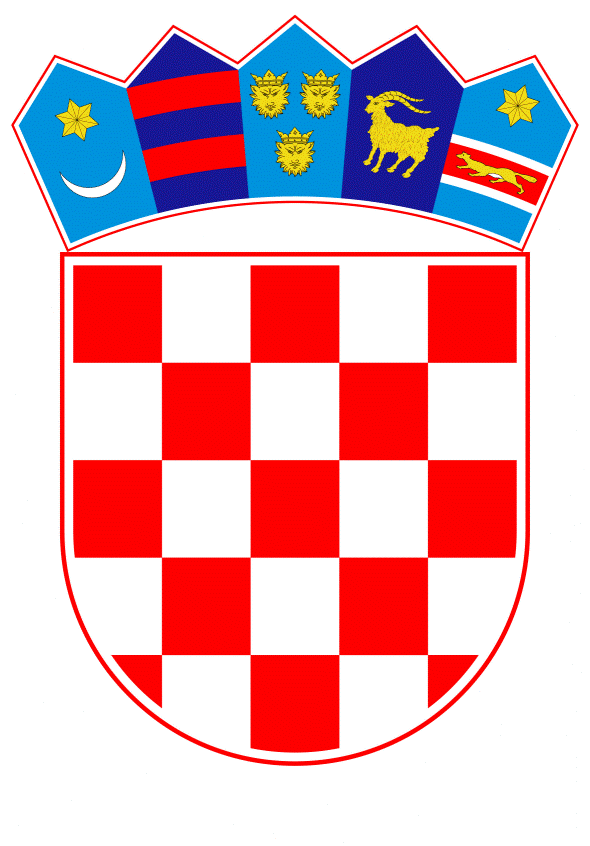 VLADA REPUBLIKE HRVATSKE	Zagreb, 23. prosinca 2020.PREDLAGATELJ:	Ministarstvo poljoprivredePREDMET:	Nacrt prijedloga zakona o službenim kontrolama i drugim službenim aktivnostima koje se provode sukladno propisima o hrani, hrani za životinje, o zdravlju i dobrobiti životinja, zdravlju bilja i sredstvima za zaštitu biljaBanski dvori | Trg Sv. Marka 2 | 10000 Zagreb | tel. 01 4569 222 | vlada.gov.VLADA REPUBLIKE HRVATSKEPRIJEDLOG ZAKONA OSLUŽBENIM KONTROLAMA I DRUGIM SLUŽBENIM AKTIVNOSTIMA KOJE SE PROVODE SUKLADNO PROPISIMA O HRANI, HRANI ZA ŽIVOTINJE, O ZDRAVLJU I DOBROBITI ŽIVOTINJA, ZDRAVLJU BILJA I SREDSTVIMA ZA ZAŠTITU BILJAZagreb, prosinac 2020.PRIJEDLOG ZAKONAO SLUŽBENIM KONTROLAMA I DRUGIM SLUŽBENIM AKTIVNOSTIMA KOJE SE PROVODE SUKLADNO PROPISIMA O HRANI, HRANI ZA ŽIVOTINJE, O ZDRAVLJU I DOBROBITI ŽIVOTINJA, ZDRAVLJU BILJA I SREDSTVIMA ZA ZAŠTITU BILJAUSTAVNA OSNOVA ZA DONOŠENJE ZAKONAUstavna osnova za donošenje ovoga  Zakona sadržana je u odredbi članka 2. stavka 4. podstavka 1. Ustava Republike Hrvatske („Narodne novine“ br. 85/2010 – pročišćeni tekst i 5/2014 – Odluka Ustavnog suda Republike Hrvatske). OCJENA STANJA, OSNOVNA PITANJA KOJA SE UREĐUJU PREDLOŽENIM ZAKONOM TE POSLJEDICE KOJE ĆE DONOŠENJEM ZAKONA PROISTEĆIZakon o službenim kontrolama koje se provode sukladno propisima o hrani, hrani za životinje, o zdravlju i dobrobiti životinja (»Narodne novine«, br. 81/13, 14/14, 56/15 i 32/19) koji je na snazi donesen je 2013. godine s ciljem osiguranja provedbe Uredbe (EZ) br. 882/2004 Europskog parlamenta i Vijeća od 29. travnja 2004. o službenim kontrolama koje se provode radi provjeravanja poštivanja propisa o hrani i hrani za životinje te propisa o zdravlju i dobrobiti životinja.Navedena Uredba (EZ) br. 882/2004 Europskog parlamenta i Vijeća od 29. travnja 2004. stavljena je van snage Uredbom (EU) 2017/625 Europskog parlamenta i Vijeća od 15. ožujka 2017. o službenim kontrolama i drugim službenim aktivnostima kojima se osigurava primjena propisa o hrani i hrani za životinje, pravila o zdravlju i dobrobiti životinja, zdravlju bilja i sredstvima za zaštitu bilja, o izmjeni uredaba (EZ) br. 999/2001, (EZ) br. 396/2005, (EZ) br. 1069/2009, (EZ) br. 1107/2009, (EU) br. 1151/2012, (EU) br. 652/2014, (EU) 2016/429 i (EU) 2016/2031 Europskog parlamenta i Vijeća, uredaba Vijeća (EZ) br. 1/2005 i (EZ) br. 1099/2009 i direktiva Vijeća 98/58/EZ, 1999/74/EZ, 2007/43/EZ, 2008/119/EZ i 2008/120/EZ te o stavljanju izvan snage uredaba (EZ) br. 854/2004 i (EZ) br. 882/2004 Europskog parlamenta i Vijeća, direktiva Vijeća 89/608/EEZ, 89/662/EEZ, 90/425/EEZ, 91/496/EEZ, 96/23/EZ, 96/93/EZ i 97/78/EZ te Odluke Vijeća 92/438/EEZ (u daljnjem tekstu: Uredba (EU) 2017/625). Uredba (EU) 2017/625 u cijelosti je obvezujuća i izravno se primjenjuje u svim državama članicama od 14. prosinca 2019. godine.Uredbom (EU) 2017/625 područje primjene proširuje se i na zdravlje bilja i sredstva za zaštitu bilja koja prethodno nisu bila obuhvaćena Uredbom 882/2004. Uredba (EU) 2017/625, osigurava konsolidirani pravni okvir za podupiranje integriranog pristupa provedbi službenih kontrola u cijelom poljoprivredno-prehrambenom lancu. Uspostavljen je jedinstveni zakonodavni okvir za organizaciju službenih kontrola kojim je  znatno poboljšana učinkovitost službenih kontrola, izvršavanje zakonodavstva o poljoprivredno-prehrambenom lancu te razina zaštite od rizika za zdravlje ljudi, životinja i bilja te dobrobit životinja, kao i razina zaštite okoliša od rizika koji bi mogli proizići iz genetski modificiranih organizama i sredstava za zaštitu bilja.Ovim Zakonom o službenim kontrolama i drugim službenim aktivnostima koje se provode sukladno propisima o hrani, hrani za životinje, o zdravlju i dobrobiti životinja, zdravlju bilja i sredstvima za zaštitu bilja (u daljnjem tekstu: Zakon) omogućuje se provedba Uredbe (EU) 2017/625.Osim prenošenja odredbi nove Uredbe (EU) 2017/625 u odnosu na postojeći Zakon o službenim kontrolama ovaj prijedlog Zakona proširuje se na zdravlje bilja i sredstva za zaštitu bilja, te je bilo potrebno urediti pitanje nadležnosti pojedinih tijela državne uprave, a posebno vezano za uspostavu Državnog inspektorata te izdvajanje inspekcija u području hrane, hrane za životinje, zdravlja i dobrobiti životinja, zdravlja bilja i sredstava za zaštitu bilja iz Ministarstva poljoprivrede, odnosno Ministarstva zdravstva u sklopu kojih su te inspekcije provodile službene kontrole prije uspostave Državnog inspektorata.Nacionalnim programom reformi za 2018. godinu, utvrđene su mjere za jačanje konkurentnosti gospodarstva i unaprjeđenje poslovnog okruženja (mjera 4.1. i 4.1.1.) te s njima u vezi mjera „Objedinjavanje gospodarskih inspekcija“, kao temelj za učinkovitije obavljanje službenih kontrola, temeljem čega od 1. travnja 2019. godine Državni inspektorat objedinjuje inspekcije koje provode službene kontrole koji su se do tada obavljale u središnjim tijelima državne upraveZakonom se stvaraju pretpostavke za stručno, učinkovito i racionalno obavljanje službenih kontrola i drugih službenih aktivnosti kojima se osigurava primjena propisa o hrani i hrani za životinje, pravila o zdravlju i dobrobiti životinja, zdravlju bilja i sredstvima za zaštitu bilja s ciljem osiguravanja visoke razine zaštite zdravlja ljudi, životinja i bilja te dobrobiti životinja u cijelom poljoprivredno-prehrambenom lancu te nastavak funkcioniranja i osiguranja sustava sigurnosti hrane. Zakon uspostavlja jedinstveni zakonodavni okvir za organizaciju službenih kontrola u svrhu poboljšanja učinkovitosti službenih kontrola te osiguranja visoke razine zaštite od rizika za zdravlje ljudi, životinja i bilja te dobrobiti životinja, kao i razine zaštite okoliša.Ovim se Zakonom utvrđuju nadležna tijela za sva područja obuhvaćena područjem primjene Uredbe (EU) 2017/625 i njihove zadaće vezano uz organizaciju, provedbu i koordinaciju službenih kontrola i drugih službenih aktivnosti, financiranje službenih kontrola, načine administrativne pomoći i suradnje, komunikacije i izvješćivanja, granične kontrolne postaje, kontrolne točke, ostale granične prijelaze i carinska mjesta za uvoz, daljnji prijevoz pošiljaka, pristojbe i naknade za službene kontrole, uređenje sustava službenih i referentnih laboratorija, uspostavljanje računalnog informacijskog sustava za upravljanje informacijama i podatcima u vezi sa službenim kontrolama te prekršajne odredbe.Zakon određuje da nadležna tijela koja djeluju u javnom interesu, imaju odgovarajuće resurse i opremu te jamče nepristranost i profesionalnost. Nadležna tijela trebaju osigurati kvalitetu, dosljednost i djelotvornost službenih kontrola. U tu svrhu Zakonom je osigurano da se službene kontrole provode na temelju pisanih dokumentiranih postupaka i mehanizama za trajno verificiranje djelotvornosti i dosljednosti vlastita djelovanja te poduzimanje korektivnih mjera kada se utvrde nedostatci.Također, nadležna tijela trebaju provoditi unutarnje revizije kako bi se utvrdila usklađenost sa Uredbom (EU) 2017/625. Kako bi se osiguralo da se zakonodavstvo o poljoprivredno-prehrambenom lancu pravilno izvršava, nadležna tijela trebaju imati ovlasti za provedbu službenih kontrola u svim fazama proizvodnje, prerade i distribucije životinja i robe na koje se to zakonodavstvo odnosi.Nadležna tijela neke svoje zadaće povjeravaju drugim tijelima sukladno odgovarajućim uvjetima kojima se osigurava očuvanje nepristranosti, kvalitete i dosljednosti službenih kontrola i drugih službenih aktivnosti. U tu svrhu Zakonom je omogućeno povjeravanje određenih zadaća delegiranim tijelima i fizičkim osobama u skladu s Uredbom (EU) 2017/625., posebnim propisima iz područja veterinarstva i poljoprivrede te Zakonom o sustavu državne uprave.Člankom 5. Zakona određena su nadležna tijela, a u odnosu na nadležnost za povjeravanje određenih zadaća isto je omogućeno Državnom inspektoratu i Ministarstvu poljoprivrede sukladno posebnim propisima iz područja veterinarstva i poljoprivrede. Po prvi puta se u sustav provedbe drugih službenih aktivnosti kao stručnih poslova od javnog interesa uvodi mogućnost povjeravanja istih fizičkim osobama koje se ovlašćuju u skladu s posebnim propisima iz područja poljoprivrede i veterinarstva te sukladno Zakonu o sustavu državne uprave.Zakonom se uređuje sustav službenih i referentnih laboratorija na način da se osigurava provedba odredbi Uredbe o službenim kontrolama po pitanju laboratorija pod istim uvjetima za sve laboratorije uključene u provedbu analiza u svim područjima primjene članka 1. stavka 2. Uredbe o službenim kontrolama te se daje temelj nadležnim tijelima da donesu pravilnike u svrhu pobližeg omogućavanja provedbe Uredbe o službenim kontrolama. Republika Hrvatska treba osigurati stalnu dostupnost adekvatnih financijskih sredstava za odgovarajuće osoblje i opremu nadležnih tijela koja provode službene kontrole i druge službene aktivnosti. Iako su subjekti ponajprije odgovorni za osiguravanje da svoje aktivnosti obavljaju u skladu sa zakonodavstvom o poljoprivredno- prehrambenom lancu, sustav vlastitih kontrola koji uspostave u tu svrhu trebalo bi nadopuniti namjenskim sustavom službenih kontrola koji održava država kako bi osigurala djelotvoran nadzor tržišta u cijelom poljoprivredno-prehrambenom lancu. Takav je sustav po prirodi složen i zahtijeva znatna sredstva i trebalo bi mu osigurati stabilan priljev sredstava za službene kontrole, na razini koja odgovara potrebama provedbe u svakom trenutku. Kako bi se smanjila ovisnost sustava službenih kontrola o javnim financijama, nadležna tijela naplaćuju  pristojbe i plaćaju naknade za pokrivanje troškova koji nastaju pri provedbi službenih kontrola određenih subjekata Naknade ili pristojbe također treba naplaćivati subjektima kako bi se nadoknadili troškovi službenih kontrola koje se provode radi izdavanja službenog certifikata ili potvrde te troškovi službenih kontrola koje provode nadležna tijela na graničnim kontrolnim postajama.U tu svrhu Zakonom su određena nadležna tijela za financiranje službenih kontrola i drugih službenih aktivnosti te se pobliže uređuje pitanje prikupljanja pristojbi i naknada.Za provedbu djelotvornih službenih kontrola i drugih službenih aktivnosti važno je da nadležna tijela u državama članicama i Komisija mogu brzo i učinkovito razmjenjivati podatke i informacije u vezi sa službenim kontrolama ili njihovim rezultatima. Zakonodavstvom Unije uspostavljeno je nekoliko informacijskih sustava kojima upravlja Komisija kako bi se omogućilo rukovanje i upravljanje tim podatcima i informacijama putem računalnih i internetskih alata na razini Unije. U tu svrhu Zakonom je bilo potrebno odrediti nadležna tijela za zadužena za pojedini informacijski sustav Komisije te osigurati da se prema potrebi integriraju i nadograđuju svi relevantni postojeći informacijski sustavi. Zakonom se osigurava da nadležna tijela istražuju slučajeve kada postoji sumnja u neusklađenost sa zakonodavstvom te, ako se utvrdi neusklađenost, odrede njezino podrijetlo i opseg, kao i odgovornosti subjekata, zatim poduzimaju odgovarajuće mjere kako bi se osiguralo da dotični subjekti otklone nepravilnosti te kako bi se spriječila daljnja neusklađenost, a ujedno pri organizaciji i obavljanju istraga i mjera izvršavanja nadležna tijela na odgovarajući način uzimaju u obzir moguće rizike i vjerojatnost prijevarnih ili obmanjujućih praksi u cijelom poljoprivredno-prehrambenom lancu. Verifikacija usklađenosti sa zakonodavstvom o poljoprivredno-prehrambenom lancu putem službenih kontrola od ključne je važnosti kako bi se osiguralo da se ciljevi tog zakonodavstva djelotvorno ostvaruju. Kršenja pravila zakonodavstva o poljoprivredno-prehrambenom lancu te pravila ovoga Zakona trebala bi biti predmet učinkovitih, odvraćajućih i proporcionalnih sankcija na nacionalnoj razini, čija bi težina trebala uzimati u obzir, među ostalim, moguću štetu za zdravlje ljudi koja može biti izazvana kršenjima, među ostalim u slučajevima kada subjekti ne surađuju tijekom službene kontrole te u slučajevima kada se izrađuju ili upotrebljavaju lažni ili obmanjujući službeni certifikati ili potvrde. Kako bi financijske sankcije primjenjive na kršenja pravila počinjena prijevarnim ili obmanjujućim praksama bile dovoljno obeshrabrujuće, trebale bi biti određene na razini kojom se želi premašiti neopravdana prednost za počinitelja, a koja proizlazi iz tih praksi. Zakonom se uređuju prekršajne odredbe u svim područjima koji su obuhvaćeni Uredbom (EU) 2017/625 u skladu s novim ustrojem inspekcijskih službi u predmetnim područjima i svih nadležnih tijela uključenih u provedbu Zakona te se dodaje članak u odnosu na ispunjavanje odredbi članka 139. Uredbe (EU) 2017/625u odnosu na sankcioniranje prijevarnih radnji. OCJENA SREDSTAVA POTREBNIH ZA PROVOĐENJE ZAKONAZa provedbu ovoga Zakona nije potrebno osigurati dodatna sredstva u državnom proračunu Republike Hrvatske. IV. TEKST PRIJEDLOGA ZAKONA S OBRAZLOŽENJEM PRIJEDLOG ZAKONAO SLUŽBENIM KONTROLAMA I DRUGIM SLUŽBENIM AKTIVNOSTIMA KOJE SE PROVODE SUKLADNO PROPISIMA O HRANI, HRANI ZA ŽIVOTINJE, O ZDRAVLJU I DOBROBITI ŽIVOTINJA, ZDRAVLJU BILJA I SREDSTVIMA ZA ZAŠTITU BILJAI. OPĆE ODREDBEPredmet zakonaČlanak 1.Ovim se Zakonom utvrđuju nadležna tijela i njihove zadaće vezano uz organizaciju, provedbu i koordinaciju službenih kontrola i drugih službenih aktivnosti, financiranje službenih kontrola, načine administrativne pomoći i suradnje, komunikacije i izvješćivanja, granične kontrolne postaje, kontrolne točke, ostale granične prijelaze i carinska mjesta za uvoz, daljnji prijevoz pošiljaka, pristojbe i naknade za službene kontrole, uređenje sustava službenih i referentnih laboratorija, uspostavljanje računalnog informacijskog sustava za upravljanje informacijama i podatcima u vezi sa službenim kontrolama te prekršajne odredbe.Veza s propisima Europske unijeČlanak 2.Ovim se Zakonom osigurava provedba:Uredbe (EU) 2017/625 Europskog parlamenta i Vijeća od 15. ožujka 2017. o službenim kontrolama i drugim službenim aktivnostima kojima se osigurava primjena propisa o hrani i hrani za životinje, pravila o zdravlju i dobrobiti životinja, zdravlju bilja i sredstvima za zaštitu bilja, o izmjeni uredaba (EZ) br. 999/2001, (EZ) br. 396/2005, (EZ) br. 1069/2009, (EZ) br. 1107/2009, (EU) br. 1151/2012, (EU) br. 652/2014, (EU) 2016/429 i (EU) 2016/2031 Europskog parlamenta i Vijeća, uredaba Vijeća (EZ) br. 1/2005 i (EZ) br. 1099/2009 i direktiva Vijeća 98/58/EZ, 1999/74/EZ, 2007/43/EZ, 2008/119/EZ i 2008/120/EZ te o stavljanju izvan snage uredaba (EZ) br. 854/2004 i (EZ) br. 882/2004 Europskog parlamenta i Vijeća, direktiva Vijeća 89/608/EEZ, 89/662/EEZ, 90/425/EEZ, 91/496/EEZ, 96/23/EZ, 96/93/EZ i 97/78/EZ te Odluke Vijeća 92/438/EEZ (Uredba o službenim kontrolama) (SL L 95, 7.4.2017.), (u daljnjem tekstu: Uredba (EU) 2017/625)Provedbene Odluke Komisije 2011/884/EU od 22. prosinca 2011. o hitnim mjerama u vezi s nedopuštenom genetički modificiranom rižom u proizvodima od riže podrijetlom iz Kine i o stavljanju izvan snage Odluke 2008/289/EZ (SL L 343, 23.12.2011), (u daljnjem tekstu: Provedbena Odluka (EU) 2011/884)Provedbene Uredbe Komisije (EU) 2019/1715 оd 30. rujna 2019. o utvrđivanju pravila za funkcioniranje sustava za upravljanje informacijama za službene kontrole i njegovih sistemskih komponenata (SL L 261, 14.10.2019.), („Uredba o IMSOC-u”), (u daljnjem tekstu: Provedbena Uredba Komisije (EU) 2019/1715)Delegirane Uredbe Komisije (EU) 2019/2122 оd 10. listopada 2019. o dopuni Uredbe (EU) 2017/625 Europskog parlamenta i Vijeća u pogledu određenih kategorija životinja i robe izuzetih od službenih kontrola na graničnim kontrolnim postajama, posebnih kontrola osobne prtljage putnika i malih pošiljaka robe koje se šalju fizičkim osobama i nisu namijenjene stavljanju na tržište te o izmjeni Uredbe Komisije (EU) br. 142/2011 (SL L 321, 12.12.2019.), (u daljnjem tekstu: Delegirana Uredba Komisije (EU) 2019/2122)Delegirane Uredbe Komisije (EU) 2019/2126 оd 10. listopada 2019. o dopuni Uredbe (EU) 2017/625 Europskog parlamenta i Vijeća u pogledu pravila o posebnim službenim kontrolama određenih kategorija životinja i robe, mjerama koje je potrebno poduzeti nakon provedbe takvih kontrola te određenim kategorijama životinja i robe izuzetima od službenih kontrola na graničnim kontrolnim postajama (SL L 321, 12.12.2019.), (u daljnjem tekstu: Delegirana Uredba Komisije (EU) 2019/2126)Provedbene Uredbe Komisije (EU) 2019/2130 оd 25. studenoga 2019. o utvrđivanju detaljnih pravila o postupcima koje je potrebno provesti tijekom i nakon provjera dokumentacije, provjera identiteta i fizičkih provjera životinja i robe koji podliježu službenim kontrolama na graničnim kontrolnim postajama (SL L 321, 12.12.2019.), (u daljnjem tekstu: Provedbena Uredba Komisije (EU) 2019/2130)Delegirane Uredbe Komisije (EU) 2019/2124 оd 10. listopada 2019. o dopuni Uredbe (EU) 2017/625 Europskog parlamenta i Vijeća u pogledu pravila za službene kontrole pošiljaka životinja i robe u provozu, pretovaru i daljnjem prijevozu kroz Uniju (SL L 321, 12.12.2019.), (u daljnjem tekstu: Delegirana Uredba Komisije (EU) 2019/2124)Delegirane Uredbe Komisije (EU) 2019/2125 оd 10. listopada 2019. o dopuni Uredbe (EU) 2017/625 Europskog parlamenta i Vijeća u pogledu pravila o provedbi posebnih službenih kontrola drvene ambalaže, obavijesti o određenim pošiljkama i mjerama koje treba poduzeti u slučajevima neusklađenosti (SL L 321, 12.12.2019.), (u daljnjem tekstu: Delegirana Uredba (EU) br. 2019/2125).Područje primjeneČlanak 3.Ovaj se Zakon primjenjuje na službene kontrole kojima se verificira usklađenost s uspostavljenim pravilima radi primjene zakonodavstva u područjima:hrane i sigurnosti hrane, cjelovitosti i zdravstvene ispravnosti hrane u svakoj fazi proizvodnje, prerade i distribucije hrane, uključujući pravila kojima je cilj osigurati poštene prakse u trgovini i zaštititi interese potrošača i informacije za potrošače, te proizvodnje i upotrebe materijala i predmeta koji dolaze u dodir s hranomnamjernog uvođenja u okoliš genetski modificiranih organizama (u daljnjem tekstu: GMO) u svrhu proizvodnje hrane i hrane za životinjehrane za životinje i sigurnosti hrane za životinje u svakoj fazi proizvodnje, prerade i distribucije hrane za životinje te upotrebe hrane za životinje, uključujući pravila kojima je cilj osigurati poštene prakse u trgovini i zaštititi zdravlje i interese potrošača te informacije za potrošačezahtjeva u pogledu zdravlja životinjasprječavanja rizika za zdravlje ljudi i životinja koji proizlaze iz nusproizvoda životinjskog podrijetla i dobivenih proizvoda te njihova svođenja na najmanju moguću mjeruzahtjeva u pogledu dobrobiti životinjazaštitnih mjera protiv organizama štetnih za biljezahtjeva za stavljanje na tržište i uporabu sredstava za zaštitu bilja i održivu upotrebu pesticida, uz iznimku uređaja za primjenu pesticidaekološke proizvodnje i označivanja ekoloških proizvodaupotrebe zaštićenih oznaka izvornosti, zaštićenih oznaka zemljopisnog podrijetla i zajamčeno tradicionalnih specijaliteta te označivanja njimakorištenje oznaka iz nacionalnog sustava kvalitete i neobveznih izraza kvalitete. Ovaj se Zakon primjenjuje i na službene kontrole koje se provode s ciljem verifikacije usklađenosti sa zahtjevima utvrđenima pravilima iz stavka 1. ovoga članka kada su ti zahtjevi primjenjivi na životinje i robu koje ulaze u Europsku Uniju (u daljnjem tekstu: Unija) ili će biti izvezene iz Unije.Ovaj se Zakon ne primjenjuje na službene kontrole za verifikaciju usklađenosti s:propisima navedenim u članku 1. stavku 4. Uredba (EU) 2017/625 i pripremom i usluživanjem hrane u domaćinstvu i svim oblicima zajednica (komune, samostani, posade brodova, udomitelji i sl.) koje same za sebe pripremaju hranu i time ne ostvaruju nikakvu dobit.PojmoviČlanak 4.Pojmovi u smislu ovoga Zakona imaju jednako značenje kao pojmovi definirani u Uredbi (EU) 2017/625 i propisima iz članka 2. ovoga Zakona.U smislu ovoga Zakona pojam drvena ambalaža iz članka 77. stavka 1. točke d) Uredbe (EU) 2017/625 odgovara pojmu drveni materijal za pakiranje (u daljnjem tekstu DMP) iz članka 43. i 96. Uredbe (EU) 2016/2031  Europskog parlamenta i Vijeća od 26. listopada 2016. o zaštitnim mjerama protiv organizama štetnih za bilje i o izmjeni uredaba (EU) br. 228/2013, (EU) br. 652/2014 i (EU) br. 1143/2014 Europskog parlamenta i Vijeća te stavljanju izvan snage direktiva Vijeća 69/464/EEZ, 74/647/EEZ, 93/85/EEZ, 98/57/EZ, 2000/29/EZ, 2006/91/EZ i 2007/33/EZ (SL L 317, 23.11.2016.), (u daljnjem tekstu: Uredba (EU) 2016/2031).Pojmovi vezani uz stavljanje na tržište sredstava za zaštitu bilja u smislu ovoga Zakona imaju jednako značenje kao pojmovi definirani u članku 3. Uredbe (EZ) br. 1107/2009 Europskog parlamenta i Vijeća od 21. listopada 2009. o stavljanju na tržište sredstava za zaštitu bilja i stavljanju izvan snage direktiva Vijeća 79/117/EEZ i 91/414/EEZ (SL L 309, 24.11.2009.), (u daljnjem tekstu: Uredba (EZ) 1107/2009).Referentni uzorak u smislu ovoga Zakona je uzorak potreban za provedbu daljnjeg      ispitivanja ukoliko se rezultati analize ili ispitivanja  službenog uzorka razlikuju od        rezultata analize ili ispitivanja stranke.II. NADLEŽNOSTINadležna tijela i opće obvezeČlanak 5.Nadležna tijela za provedbu ovoga Zakona, uredbi i propisa iz članka 2. ovoga Zakona, provedbenih propisa donesenih na temelju Uredbe (EU) 2017/625 kao i ostalih propisa kojima su uređena područja iz članka 3. stavka 1. ovoga Zakona jesu:Državni inspektoratministarstvo nadležno za poljoprivreduministarstvo nadležno za zdravstvo Hrvatska agencija za poljoprivredu i hranu (u daljnjem tekstu: Agencija)Hrvatski šumarski institut.Iznimno od stavka 1. ovoga članaka za potrebe provedbe Poglavlja V. Uredbe (EU) 2017/625 i ovoga Zakona, Državni inspektorat surađuje s Ministarstvom financija, Carinskom upravom (u daljnjem tekstu: Carinska uprava) i Ravnateljstvom policije (u daljnjem tekstu: policijski službenici) u provođenju službenih kontrola kojima se verificira usklađenost s pravilima navedenim u ovom Zakonu.Nadležna tijela navedena u stavku 1. točkama a) i b) ovoga članka mogu povjeriti određene zadaće službenih kontrola i drugih službenih aktivnosti iz svoje nadležnosti delegiranim tijelima te ovlastiti fizičke osobe za obavljanje  drugih službenih aktivnosti kao stručnih poslova od javnog interesa u skladu s odredbama članaka 28., 29. i 31.  – 33. Uredbe (EU) 2017/625 te ovoga Zakona, a na način kako je uređeno posebnim propisima iz područja veterinarstva i poljoprivrede.Revizije delegiranih tijela i fizičkih osoba iz stavka 3. ovoga članka provode nadležna tijela za njihovo povjeravanje.Nadležna tijela iz stavaka 1. i 2. ovoga članka dužna su osigurati provedbu službenih kontrola i drugih službenih aktivnosti u skladu s načelima i uvjetima iz članka 5. Uredbe (EU) 2017/625.Nadležna tijela iz stavaka 1. i 2. ovoga članka osiguravaju transparentnost i povjerljivost službenih kontrola ili drugih službenih aktivnosti u skladu s člancima 8. i 11. Uredbe (EU) 2017/625.U slučajevima kada postoje mogući rizici za zdravlje ljudi, životinja ili bilja, ili za okoliš, na temelju procjene vrste, ozbiljnosti i opsega takvih rizika, nadležna tijela iz stavaka 1. i 2. ovoga članka, odlučuju, postoji li prevladavajući javni interes za otkrivanje informacija obuhvaćenih obvezom čuvanja profesionalne tajne iz članka 8. stavka 1. Uredbe (EU) 2017/625.Nadležna tijela iz stavaka 1. i 2. ovoga članka sklapaju Sporazum o suradnji kojim se:- uređuju mehanizmi suradnje za osiguranje učinkovite i djelotvorne koordinacije u svrhu dosljedne i djelotvorne organizacije i provedbe službenih kontrola i drugih službenih aktivnosti u svim područjima primjene iz članka 3. stavka 1. ovoga Zakona u svrhu ispunjavanja obveza iz članka 4. Uredbe (EU) 2017/625- uređuje organizaciju službenih kontrola u području primjene iz članka 3. stavka 1. točaka d), i) do k) ovoga Zakona u svrhu provedbe ovoga Zakona, a na način kako je uređeno posebnim propisima iz područja veterinarstva i poljoprivrede.Državni inspektorat  Članak 6.(1) Državni inspektorat nadležan je za: - provedbu službenih kontrola u svim područjima primjene iz članka 3. stavka 1. ovoga Zakona, osim za provedbu službenih kontrola u području primjene iz članka 3. stavka 1. točke a) ovoga Zakona u dijelu koji se odnosi na higijenu i sigurnost hrane na registriranim ribarskim plovilima i na iskrcajnim mjestima- organizaciju službenih kontrola i drugih službenih aktivnosti u područjima primjene iz članka 3. stavka 1. točaka a) do c) i e) do h) ovoga Zakona, osim za organizaciju službenih kontrola u području primjene iz članka 3. stavka 1. točke a) ovoga Zakona za što je nadležno tijelo ministarstvo nadležno za poljoprivredu u skladu s člankom 7. stavkom 1. točkama 1. i 9. ovoga Zakona- povjeravanje određenih zadaća službenih kontrola i drugih službenih aktivnosti delegiranim tijelima u skladu s člancima 29. i 31. Uredbe (EU) 2017/625 i posebnim propisom iz područja veterinarstva i to za sljedeće poslove u području veterinarstva:–	zadaci u poslovima kontrole dobre proizvođačke prakse i dobre higijenske prakse te postupaka vezanih uz primjenu načela koja se temelje na sustavu analize opasnosti i kritičnih kontrolnih točaka u objektima pod nadležnošću veterinarske inspekcije–	prikupljanje podataka o prehrambenom lancu–	ante mortem pregled–	kontrola postupanja u skladu s propisima o dobrobiti životinja–	post mortem pregled–	kontrola postupanja sa specificiranim rizičnim materijalima i ostalim nusproizvodima;–	uzorkovanje za laboratorijsko ispitivanje–	uzorkovanje u svrhu monitoringa–	kontrola sukladnosti s odredbama Uredbe (EZ) br. 853/2004 Europskog parlamenta i Vijeća od 29. travnja 2004. o utvrđivanju određenih higijenskih pravila za hranu životinjskog podrijetla (SL L 139, 30. 4. 2004.), koje se odnose na primjenu identifikacijskih oznaka, kao i provjere sukladnosti s ostalim zahtjevima sljedivosti u objektima pod nadležnošću veterinarske inspekcije –	službeno certificiranjeovlašćivanje fizičkih osoba za obavljanje drugih službenih aktivnosti u području primjene iz članka 3. stavka 1. točke a) do c) i točke e) do h) ovoga Zakona kao stručnih poslova od javnog interesa u skladu s člankom 31. Uredbe EU) 2017/625  osiguravanje učinkovite i djelotvorne koordinacije te dosljednost i djelotvornost službenih kontrola koje provodi, odnosno, povjerava u skladu s odredbama ovoga Zakonaprovedbu inspekcijskih nadzora, odnosno, revizija delegiranih tijela i ovlaštenih fizičkih osoba koji provode određene zadaće iz točaka 3. i 4. ovoga stavkaprovedbu drugih službenih aktivnosti u područjima primjene iz članka 3. stavka 1. točaka a) do c) i e) do h) ovoga Zakonaosiguravanje komunikacije i izvješćivanja o službenim kontrolama i drugim službenim aktivnostima koje provodi, odnosno, povjerava u skladu s odredbama ovoga Zakonaizvješćivanje o provedbi službenih kontrola i drugih službenih aktivnosti u svrhu izrade godišnjeg izvješćavođenje Registra subjekata i objekata u poslovanju s hranom iz nadležnosti sanitarne inspekcije, osim za djelatnosti u poslovanju s predmetima i materijalima u dodiru s hranom u skladu s posebnim zakonom kojim je uređeno područje predmeta i materijala koji dolaze u neposredan dodir s hranomizradu godišnjih planova službenih kontrola uključujući i koordinirane planove službenih kontrola u područjima iz članka 3. stavka 1. ovoga Zakona u skladu s podjelom nadležnosti za provedbu službenih kontrola iz članaka 14. do 19. ovoga Zakonaizradu monitoring planova i planova uzorkovanja iz djelokruga rada sanitarne inspekcije i poljoprivredne inspekcije, osim izrade Nacionalnog programa praćenja ostataka pesticida u hrani i Programa monitoringa formulacija sredstava za zaštitu biljaizradu plana praćenja pošiljaka iz uvozaizradu i drugih planova, po potrebi, u skladu s odredbama Uredbe (EU) 2017/625 i njezinim provedbenim propisima te sukladno podjeli nadležnosti za provedbu službenih kontrola sukladno odredbama članaka 14. do 19. ovoga Zakonaizradu općeg plana upravljanja krizom u području sigurnosti hrane i hrane za životinje u suradnji s ministarstvom nadležnim za zdravstvo i ministarstvom nadležnim za poljoprivredu, izradu procedura u skladu s člankom 12. Uredbe (EU) 2017/625 za provedbu službenih kontrola koje provodi, odnosno, povjerava u skladu s odredbama ovoga Zakonaosiguravanje financiranja službenih kontrola koje provodi, odnosno, povjerava u skladu s odredbama ovoga Zakona, u skladu s člankom 78. Uredbe (EU) 2017/625 i člankom 62. ovoga Zakonaslužbeno certificiranje u skladu s člancima 86. do 89. Uredbe (EU) 2017/625, osim u slučaju kada je certificiranje povjereno delegiranim tijelima uspostavu sustava verifikacije u skladu s člankom 12. stavkom 2. Uredbe (EU) 2017/625provedbu inspekcijskog nadzora nad radom službenih i referentnih laboratorija obavljanje i drugih poslova u skladu s ovim Zakonom.(2) Državni inspektorat:sudjeluje u izradi Višegodišnjeg nacionalnog plana službenih kontrola (u daljnjem tekstu: VNPSK) s ministarstvom nadležnim za poljoprivredu predstavlja tijelo za vezu u skladu s člankom 67. ovoga Zakonapredstavlja kontakt točku za sljedeće komponente sustava IMSOC: iRASFF, EUROPHYT INTERCEPTION i TRACES u skladu s člankom 133. Uredbe (EU) 2017/625 i člankom 4. stavkom 2. Provedbene Uredbe Komisije (EU) 2019/1715sudjeluje u pružanju svih oblika administrativne pomoći drugim državama članicama i trećim zemljama u skladu s Glavom IV. Uredbe (EU) 2017/625 sukladno podjeli nadležnosti za provedbu službenih kontrola sukladno odredbama članaka 14. do 19. ovoga Zakonaomogućuje nadležnim tijelima trećih zemalja u suradnji s Komisijom provedbu nadzora u skladu s člankom 124. Uredbe (EU) 2017/625.Ministarstvo nadležno za poljoprivreduČlanak 7.(1) Ministarstvo nadležno za poljoprivredu nadležno je za:organizaciju i provedbu službenih kontrola iz članka 3. stavka 1. točke a) ovoga Zakona u dijelu koji se odnosi na higijenu i sigurnost hrane na registriranim ribarskim plovilima i na iskrcajnim mjestima– organizaciju službenih kontrola u području primjene iz članka 3. stavka 1. točaka d), i) do k) ovoga Zakona u skladu sa Sporazumom iz članka 5. stavka 8. ovoga Zakona i posebnim propisima iz područja zdravlja životinja i poljoprivredeorganizaciju i provedbu drugih službenih aktivnosti kako je određeno posebnim propisima iz područja hrane/primarne biljne proizvodnje, veterinarstva i biljnog zdravstva iz područja primjene iz članka 3. stavka 1. točaka d), i) do k) ovoga Zakonaizradu monitoring planova, naputaka, uputa i programa nadziranja, kontrole, praćenja i iskorjenjivanja bolesti životinja, naputaka, programa i uputa iz područja ostataka pesticida planiranje, izradu, koordinaciju i izvješćivanje o provedbi Programa monitoringa formulacija sredstava za zaštitu  vođenje upisnika iz područja sredstava za zaštitu bilja, upisnika odobrenih i registriranih objekata i subjekata iz područja veterinarstva i sigurnosti hrane, upisnika odobrenih objekata za proizvodnju klica te centralnog upisnika svih objekata i subjekata u poslovanju s hranom,  upisnika iz područja biljnog zdravstvaizradu vodiča i procedura vezano za provođenje drugih službenih aktivnostivođenje upisnika iz područja sredstava za zaštitu bilja, upisnika odobrenih i registriranih objekata i subjekata iz područja veterinarstva i sigurnosti hrane, upisnika odobrenih objekata za proizvodnju klica te centralnog upisnika svih objekata i subjekata u poslovanju s hranom,  upisnika iz područja biljnog zdravstvaosiguravanje komunikacije i izvješćivanja o službenim kontrolama i drugim službenim aktivnostima koje provodi, odnosno, povjerava u skladu s odredbama ovoga Zakona izradu izvješća o provedbi monitoring planova i programa iz područja veterinarstvaza područja primjene iz članka 3. stavka 1. točaka a), i), j) do k) ovoga Zakona organizira i povjerava određene zadaće službenih kontrola i drugih službenih aktivnosti delegiranim tijelima i to za sljedeće poslove u području poljoprivrede: zadaci u poslovima revizije i kontrole dobre proizvođačke prakse i dobre higijenske prakse na razini primarne proizvodnje i pripadajućih djelatnosti hrane i hrane za životinje biljnog podrijetla te postupaka vezanih uz primjenu načela koja se temelje na sustavu analize opasnosti i kritičnih kontrolnih točakapotvrđivanje sukladnosti sa Specifikacijom za zaštićene oznake izvornosti, zaštićene oznake zemljopisnog podrijetla i zajamčeno tradicionalne specijalitete  potvrđivanje sukladnosti sa Specifikacijom proizvoda za koju je priznata oznaka iz nacionalnog sustava kvalitetepotvrđivanje sukladnosti sa zahtjevima ekološke poljoprivredne proizvodnje i provođenje postupaka koji prethode izdavanju potvrdnica/certifikata za ekološke poljoprivredne proizvodeuzorkovanje za laboratorijsko ispitivanjeuzorkovanje u svrhu monitoringa postupci koji prethode izdavanju potvrdnica/certifikata i povlačenju izdanih potvrdnica/certifikata.povjeravanje drugih službenih aktivnosti delegiranim tijelima u području primjene iz članka 3. stavka 1. točke d) ovoga Zakona u skladu s člancima 31. – 33. Uredbe (EU) 2017/625 te u skladu s odredbama ovoga Zakona, a na način kako je uređeno posebnim propisom iz područja veterinarstvaovlašćivanje fizičkih osoba za obavljanje drugih službenih aktivnosti u području primjene iz članka 3. stavka 1. točke d)) ovoga Zakona kao stručnih poslova od javnog interesa u skladu s člankom 31. Uredbe EU) 2017/625 te u skladu s odredbama ovoga Zakona i posebnim propisom iz područja veterinarstvaprovedbu nadzora, odnosno, revizija delegiranih tijela i ovlaštenih fizičkih osoba koji provode određene zadaće iz točaka 9 do. 11. ovoga stavka izradu kriznih planova u području zdravlja životinja u suradnji s Državnim inspektoratom te u slučaju zoonoza i s ministarstvom nadležnim za zdravstvo u skladu s posebnim propisom iz područja zdravlja životinjaovlašćivanje i ukidanje ovlaštenja službenih i referentnih laboratorija u skladu s člancima 43. i 44. ovoga Zakona;izradu VNPSK u suradnji s nadležnim tijelima iz članka 5. ovoga Zakona izradu godišnjeg izvješća o provedbi službenih kontrola i drugih službenih aktivnosti u suradnji s nadležnim tijelima iz članka 5. ovoga Zakona reviziju  službenih i referentnih laboratorija u skladu s člankom 39. stavkom 1. Uredbe (EU) 2017/625 izdavanje odobrenja za uvoz iz područja biljnog zdravstvaosiguravanje financiranja službenih kontrola i drugih službenih aktivnosti koje provodi, odnosno, povjerava u skladu s odredbama ovoga Zakona te u skladu s člankom 78. Uredbe (EU) 2017/625 i člankom 62. ovoga Zakona izradu smjernica za izradu godišnjeg plana u području primjene iz članka 3. stavka 1. točke d) ovoga Zakonaunos, ažuriranje i validiranje podataka o registriranim i odobrenim subjektima i objektima u području svoje nadležnosti u sustav IMSOC/TRACES  obavljanje i drugih poslova u skladu s ovim Zakonom. (2) Ministarstvo nadležno za poljoprivredu: sudjeluje u postupku provedbe odobravanja objekata u skladu s posebnim propisima iz područja veterinarstva i u skladu s odredbom članka 73. ovoga Zakonasurađuje s Državnim inspektoratom vezano za izradu godišnjih planova službenih kontrola u područjima iz članka 3. stavka 1. ovoga Zakona koordinira suradnju i predstavlja jedinstvenu kontakt točku za komunikaciju i izvješćivanje s Europskom Komisijom (u daljnjem tekstu: Komisijom) i drugim državama članicama u vezi sa službenim kontrolama i drugim službenim aktivnostima u područjima primjene iz članka 3. stavka 1. ovoga Zakona u skladu s člankom 4. stavkom 2. točkom b) Uredbe (EU) 2017/625predstavlja tijelo za vezu u skladu s člankom 67. ovoga Zakonapredstavlja kontakt točku za sljedeće komponente sustava IMSOC: ADIS, EUROPHYT  OUTBREAK u skladu s člankom 4. stavkom 2. Provedbene Uredbe Komisije (EU) 2019/1715. Ministarstvo nadležno za zdravstvoČlanak 8.Ministarstvo nadležno za zdravstvo nadležno je za:registraciju subjekata u poslovanju s predmetima i materijalima u dodiru s hranom u skladu s posebnim zakonom kojim je uređeno područje predmeta i materijala koji dolaze u neposredan dodir s hranom kvartalno izvješćivanje Državnog inspektorata o svim subjektima i prijavljenim djelatnostima uvoza, proizvodnje i distribucije materijala i predmeta koji dolaze u neposredni dodiru s hranom donošenje smjernica za program monitoringa hrane u skladu s politikama sigurnosti hrane za koju je nadležno u skladu s posebnim propisima iz područja hrane te smjernice za monitoring predmeta i materijala u dodiru s hranomovlašćivanje i ukidanje ovlaštenja službenih i referentnih laboratorija za predmete i materijale u dodiru s hranom u skladu s posebnim propisom iz područja predmeta opće uporabeovlašćivanje i ukidanje ovlaštenja službenih i referentnih laboratorija za GMO u skladu s posebnim propisom o GMO-ureviziju službenih i referentnih laboratorija koje je ovlastiloizvješćivanje Komisije u skladu s člankom 6. Provedbene Odluke (EU) 2011/884izvješćivanje o provedbi drugih službenih aktivnosti u svrhu izrade godišnjeg izvješćaobavljanje i drugih poslova u skladu s ovim Zakonom.Ministarstvo nadležno za zdravstvo predstavlja tijelo za vezu u skladu s člankom 67. ovoga Zakona. Agencija  Članak 9.Agencija:provodi službene kontrole i druge službene aktivnosti u skladu s odredbama ovoga Zakona i posebnim propisima kojima su uređena područja biljnog zdravstva, sredstava za zaštitu bilja, vina, jakih alkoholnih pića i aromatiziranih proizvoda na bazi vina  izvješćuje o provedbi službenih kontrola i drugih službenih aktivnosti u svrhu izrade godišnjeg izvješćasudjeluje u izradi VNPSK s ministarstvom nadležnim za poljoprivreduosigurava financiranja službenih kontrola i drugih službenih aktivnosti koje provodi u skladu s odredbama ovoga Zakona te u skladu s člankom 78. Uredbe (EU) 2017/625 i člankom 62. ovoga Zakona.Detaljna pravila o provedbi službenih kontrola i drugih službenih aktivnosti iz stavka 1. ovoga članka naputkom propisuje ministar poljoprivredu.Carinska upravaČlanak 10.Carinska uprava:provodi službene kontrole navedene u članku 55. stavku 1. ovoga Zakonaizvješćuje o provedbi službenih kontrola i drugih službenih aktivnosti u svrhu izrade godišnjeg izvješćasudjeluje u izradi VNPSK s ministarstvom nadležnim za poljoprivredu.Detaljna pravila o provedbi službenih kontrola i drugih službenih aktivnosti iz stavka 1. ovoga članka naputkom propisuje ministar nadležan za poljoprivredu, uz suglasnost ministra financija.Hrvatski šumarski institutČlanak 11.Hrvatski šumarski institut:provodi službene kontrole i druge službene aktivnosti u skladu s posebnim propisima o zdravlju bilja,izvješćuje o provedbi službenih kontrola i drugih službenih aktivnosti u svrhu izrade godišnjeg izvješćasudjeluje u izradi VNPSK s ministarstvom nadležnim za poljoprivredu. Unutarnja revizijaČlanak 12.Unutar nadležnih tijela za provedbu službenih kontrola u okviru ovoga Zakona za provedbu unutarnje revizije nadležne su samostalne jedinice za unutarnje revizije.Unutarnja revizija mora se obavljati u skladu s:međunarodnim revizijskim standardima za unutarnju revizijupropisima i smjernicama koje uređuju unutarnju reviziju u Republici HrvatskojOdlukom Komisije 2006/677/EZ od 29. rujna 2006. o određivanju smjernica kojima se propisuju kriteriji za provođenje revizije u skladu s Uredbom (EZ) br. 882/2004 Europskog parlamenta i Vijeća o službenom nadzoru koji se provodi radi provjere pridržavanja propisa o hrani i hrani za životinje te pravila o zdravlju i dobrobiti životinja (SL L 278, 10.10.2006.).Samostalna ustrojstvena jedinica za unutarnju reviziju ministarstva nadležnog za poljoprivredu provodi unutarnje revizije nad ustrojstvenim jedinicama ministarstva nadležnog za poljoprivredu, nad delegiranim tijelima i fizičkim osobama kojima su delegirane zadaća službenih kontrola i drugih službenih aktivnosti u nadležnosti ministarstva nadležnog za poljoprivredu u okviru ovoga Zakona. Nadležna ustrojstvena jedinica za unutarnju reviziju unutar Državnog inspektorata provodi unutarnje revizije nad ustrojstvenim jedinicama Državnog inspektorata i nad delegiranim tijelima i fizičkim osobama kojima su delegirane zadaće službenih kontrola i drugih službenih aktivnosti u nadležnosti Državnog inspektorata u skladu s člankom 6. stavkom 1. točkama 3. i 4. ovoga Zakona.III.  SLUŽBENE KONTROLEProvedba službenih kontrola Članak 13.Službene kontrole u skladu s odredbama ovoga Zakona te uredbi iz članka 2. ovoga Zakona, provedbenih propisa donesenih na temelju Uredbe (EU) 2017/625 te propisa kojima su uređena područja iz članka 3. stavka 1. ovoga Zakona obavljaju osobe ovlaštene za službenu kontrolu: sanitarni, fitosanitarni, šumarski, veterinarski i poljoprivredni inspektori Državnog inspektorata, ribarska inspekcija ministarstva nadležnog za poljoprivredu, Agencija, Hrvatski šumarski institut, Carinska uprava te policijski službenici u skladu s podjelom nadležnosti iz članka 6. do 11. i 14. do 19. ovoga Zakona te u skladu s propisima kojima je uređen djelokrug i ovlasti Državnog inspektorata.Službene kontrole u skladu s odredbama ovoga Zakona te uredbi iz članka 2. ovoga Zakona i propisa kojima su uređena područja iz članka 3. stavka 1. ovoga Zakona obavljaju i delegirana tijela kojima je, na način kako je uređeno posebnim propisima iz područja veterinarstva i poljoprivrede, nadležno tijelo povjerilo ovlasti za obavljanje službenih kontrola. Osobe ovlaštene za provedbu službenih kontrola u skladu s ovim Zakonom dužne su postupati sukladno odredbama članaka 13. i 14. Uredbe (EU) 2017/625.Podjela nadležnosti za provedbu službenih kontrola hraneČlanak 14.Službene kontrole zdravstvene ispravnosti i higijene/sigurnosti hrane provode:na razini primarne proizvodnje i pripadajućih djelatnosti:hrane životinjskog podrijetla, veterinarska inspekcija, osim na registriranim ribarskim plovilima i iskrcajnim mjestima, u kojem slučaju je nadležna ribarska inspekcija hrane životinjskog podrijetla, veterinarska inspekcija, osim na ribarskim plovilima i iskrcajnim mjestima, u kojem slučaju je nadležna ribarska inspekcija u skladu s posebnim propisima iz područja ribarstva hrane biljnog podrijetla, poljoprivredna inspekcijana razini proizvodnje, prerade i prometa:hrane životinjskog podrijetla, veterinarska inspekcijahrane neživotinjskog podrijetla, sanitarna inspekcijahrane koja sadrži sastojke životinjskog i neživotinjskog podrijetla, sanitarna inspekcija, a u slučaju izvoza u skladu s člankom 12. Uredbe (EZ) br. 178/2002, sanitarna i veterinarska inspekcijana razini maloprodaje sanitarna inspekcija, osim u objektima registriranim u skladu s člankom s člankom 72. ovoga Zakona za koje je nadležna veterinarska inspekcijapri uvozu:hrane životinjskog podrijetla, granična veterinarska inspekcijahrane neživotinjskog podrijetla, granična sanitarna inspekcijahrane koja sadrži sastojke životinjskog i neživotinjskog podrijetla, granična veterinarska inspekcija prema posebnom propisu o hrani koja podliježe obveznom veterinarskom pregledu i granična sanitarna inspekcija.Službene kontrole standarda kvalitete  i zahtjeva kvalitete hrane provodi:na razini primarne proizvodnje i pripadajućih djelatnosti, poljoprivredna inspekcijana razini proizvodnje i prerade hrane bez obzira na podrijetlo, poljoprivredna inspekcijana razini maloprodaje hrane bez obzira na podrijetlo, poljoprivredna inspekcijapri uvozu hrane bez obzira na podrijetlo, poljoprivredna inspekcija, u carinskim skladištima ili na mjestu odredišta.Službene kontrole označivanja hrane s aspekta sigurnosti hrane provode nadležne inspekcije prema podjeli nadležnosti iz stavka 1. ovoga članka, a službene kontrole označivanja alergena na razini maloprodaje, osim ugostiteljstva i institucionalnih kuhinja provodi poljoprivredna inspekcija prema ovome Zakonu i posebnim propisima iz područja informiranja potrošača o hrani.Službene kontrole označivanja hrane s aspekta kvalitete provode se prema podjeli nadležnosti iz stavka 2. ovoga članka, a službene kontrole označivanja i prezentiranja vina i ostalih proizvoda iz sektora vina s aspekta kvalitete u proizvodnji i maloprodaji provodi poljoprivredna inspekcija prema ovome Zakonu i posebnim propisima iz područja vinarstva i zaštićenih oznaka za vino.Službene kontrole nove hrane provode:na razini proizvodnje i prerade:hrane životinjskog podrijetla, veterinarski inspektori hrane ne životinjskog podrijetla i/ili hrane koja sadržava sastojke ne životinjskog podrijetla i prerađene sastojke životinjskog podrijetla, sanitarni inspektori na razini maloprodaje, sanitarni inspektori, osim u objektima registriranim u skladu s člankom 72. za što su nadležni veterinarski inspektori pri uvozu:hrane životinjskog podrijetla, granični veterinarski inspektori hrane ne životinjskog podrijetla, granični sanitarni inspektori hrane koja sadržava sastojke životinjskog i ne životinjskog podrijetla, granični veterinarski inspektori po posebnom propisu o hrani koja podliježe obveznom veterinarskom pregledu i granični sanitarni inspektori.Iznimno od stavaka 1., 2. i 4. ovoga članka, službene kontrole hrane životinjskog, neživotinjskog podrijetla i hrane koja sadrži sastojke životinjskog i neživotinjskog podrijetla, u svrhu službenih kontrola prehrambenih i zdravstvenih tvrdnji, hrane za specifične skupine, hrane obogaćene nutrijentima, dodataka prehrani, predmeta i materijala koji dolaze u neposredan dodir s hranom u svim fazama proizvodnje, prerade, distribucije i maloprodaje hrane provodi sanitarna inspekcija, prema posebnim propisima kojima su uređene prehrambene i zdravstvene tvrdnje, hrana za specifične skupine, stavljanje na tržište dodataka prehrani i obogaćene hrane te predmeti i materijali u dodiru s hranom. Službene kontrole prisutnosti GMO-a u hrani i genetski modificirane (u daljnjem tekstu: GM) hrane, uključujući i hrane koja sadrži i/ili se sastoji ili potječe od GMO-a provode inspekcije prema podjeli nadležnosti iz stavka 1. ovoga članka.Službene kontrole zaštićenih oznaka izvornosti, zaštićenih oznaka zemljopisnog podrijetla i zajamčeno tradicionalnih specijaliteta, na razini proizvodnje i prerade hrane, na razini maloprodaje te pri uvozu, u carinskim skladištima ili na mjestu odredišta, bez obzira na podrijetlo provodi poljoprivredna inspekcija, prema posebnim propisima iz područja poljoprivrede i odredbama ovog Zakona, a dokumentacijski i identifikacijski pregled pri uvozu pošiljaka iz ovoga stavka obavljaju službenici Carinske uprave.Službenu kontrolu zaštićenih oznaka izvornosti, zaštićenih oznaka zemljopisnog podrijetla i zajamčeno tradicionalnih specijaliteta poljoprivrednih i prehrambenih proizvoda u dijelu potvrđivanja sukladnosti proizvoda sa specifikacijama proizvoda provode delegirana tijela kojima je nadležno tijelo delegiralo ovlasti za obavljanje službenih kontrola u skladu s odredbama posebnog propisa o poljoprivredi i odredbama ovoga Zakona.Službene kontrole korištenja oznaka iz nacionalnog sustava kvalitete i neobveznih izraza kvalitete, na razini primarne proizvodnje i pripadajućih djelatnosti, proizvodnje i prerade hrane te na razini maloprodaje prema posebnim propisima iz područja poljoprivrede i odredbama ovoga Zakona, provodi poljoprivredna inspekcija, a dokumentacijski i identifikacijski pregled pri uvozu pošiljaka iz ovoga stavka obavljaju službenici Carinske uprave.Službenu kontrolu oznaka iz nacionalnog sustava kvalitete poljoprivrednih i prehrambenih proizvoda u dijelu potvrđivanja sukladnosti proizvoda sa specifikacijama proizvoda provode delegirana tijela  kojima je nadležno tijelo delegiralo ovlasti za obavljanje službenih kontrola u skladu s odredbama posebnog propisa o poljoprivredi i odredbama ovoga Zakona. Službene kontrole u ekološkoj proizvodnji i označivanju ekoloških proizvoda na razini primarne proizvodnje i pripadajućih djelatnosti, na razini proizvodnje i prerade, na razini maloprodaje hrane te pri uvozu, u carinskim skladištima ili na mjestu odredišta, bez obzira na podrijetlo provodi poljoprivredna inspekcija prema posebnim propisima iz područja poljoprivrede i ekološke proizvodnje te odredbama ovoga Zakona, a dokumentacijski i identifikacijski pregled pri uvozu pošiljaka iz ovoga stavka obavljaju službenici Carinske uprave. Službenu kontrolu proizvodnje, prerade, trgovine, uvoza, izvoza i označivanja ekoloških proizvoda provode u dijelu kontrola koje se provode u svrhu potvrđivanja sukladnosti s pravilima ekološke proizvodnje, delegirana tijela, kojima je nadležno tijelo delegiralo ovlasti za obavljanje službenih kontrola u skladu s posebnim propisima iz područja poljoprivrede i ekološke proizvodnje te odredbama ovoga Zakona. Službene kontrole hrane biljnog podrijetla na ostatke pesticida provodi poljoprivredna inspekcija na razini primarne proizvodnje i pripadajućih djelatnosti, dok na razini proizvodnje, prerade i prometa i na granici pri uvozu, službene kontrole obavlja sanitarna inspekcija. Službene kontrole hrane životinjskog podrijetla na ostatke pesticida na svim razinama obavlja veterinarska inspekcija.Službene kontrole proizvodnih pravila jakih alkoholnih pića, aromatiziranih proizvoda na bazi vina u odnosu na kvalitetu konačnog proizvoda, definiranje, opisivanje, opremanje, označivanje, prezentiranje i zaštitu, u proizvodnji i maloprodaji provodi poljoprivredna inspekcija, a dokumentacijski i identifikacijski pregled pri uvozu pošiljaka iz ovoga stavka obavljaju službenici Carinske uprave. Kontrole sukladnosti proizvodnje proizvoda označenih zaštićenim oznakama zemljopisnog podrijetla jakih alkoholnih pića i provjere sukladnosti sa specifikacijama aromatiziranih proizvoda od vina provodi Agencija. Podjela nadležnosti za provedbu službenih kontrola GM poljoprivrednog sjemena i sadnog materijalaČlanak 15.Službene kontrole GM poljoprivrednog sjemena i sadnog materijala provode:na razini stavljanja na tržište bez obzira na podrijetlo, poljoprivredna inspekcija, prema posebnom propisu iz područja GMO-apri uvozu, fitosanitarna inspekcija, prema posebnom propisu iz područja GMO-a.Podjela nadležnosti za provedbu službenih kontrola hrane za životinjeČlanak 16.Službenu kontrolu zdravstvene ispravnosti i higijene/sigurnosti hrane za životinje provode: na razini primarne proizvodnje i pripadajućih djelatnosti: hrane za životinje životinjskog podrijetla, veterinarska inspekcijahrane za životinje biljnog podrijetla, poljoprivredna inspekcija i veterinarska inspekcija u skladu s unutarnjim ustrojstvom Državnog inspektorata na razini proizvodnje i prerade hrane za životinje bez obzira na podrijetlo, veterinarska inspekcijana razini maloprodaje hrane za životinje bez obzira na podrijetlo, veterinarska inspekcija pri uvozu: hrane za životinje životinjskog podrijetla, GM hrane za životinje životinjskog i neživotinjskog podrijetla, hrane za životinje neživotinjskog podrijetla koja je navedena na popisima provedbenih akata iz članka 47. stavka 1. točka d) Uredbe (EU) 2017/625, granična veterinarska inspekcija na graničnim kontrolnim postajama hrane za životinje neživotinjskog podrijetla koja nije navedena na popisima provedbenih akata iz članka 47. stavka 1. točka (d) Uredbe (EU) 2017/625, granična veterinarska inspekcija na graničnim kontrolnim postajama, a na graničnim prijelazima na kojima se ne nalaze granične kontrolne postaje službenici Carinske uprave, u skladu s propisima kojima su uređeni djelokrug i ovlasti carinskih službenika, te veterinarski inspektori ili ovlašteni veterinari na mjestu uvoza na kojem se obavlja fizički pregled pošiljke hrane za životinje neživotinjskog podrijetla.Službene kontrole standarda kvalitete i zahtjeva kvalitete hrane za životinje provodi na razini primarne proizvodnje i pripadajućih djelatnosti, maloprodaje bez obzira na podrijetlo te pri uvozu hrane za životinje bez obzira na podrijetlo u carinskim skladištima ili na mjestu odredišta poljoprivredna inspekcija. Službene kontrole prisutnosti GMO-a u hrani za životinje bez obzira na podrijetlo, uključujući i GM hranu za životinje (uključujući i hranu za životinje koja sadrži i/ili se sastoji ili potječe od GM hrane za životinje) na razini proizvodnje i prerade provodi veterinarska inspekcija, a na razini primarne biljne proizvodnje i pripadajućih djelatnosti poljoprivredna inspekcija. Podjela nadležnosti za provedbu službenih kontrola zdravlja i dobrobiti životinjaČlanak 17.Za provedbu službenih kontrola zdravlja životinja nadležna je veterinarska inspekcija.Za organizaciju i provedbu službenih kontrola dobrobiti životinja nadležne su veterinarska i poljoprivredna inspekcija u skladu s posebnim propisima iz područja veterinarstva i poljoprivrede.Podjela nadležnosti za provedbu službenih kontrola u području biljnog zdravstvaČlanak 18.Službene kontrole zdravstvenog stanja bilja, biljnih proizvoda i drugih predmeta u području biljnog zdravstva kojima se verificira usklađenost s pravilima iz članka 3. stavka 1. točke g) ovoga Zakona provode fitosanitarna inspekcija, šumarska inspekcija i druga nadležna tijela, službenici Carinske uprave te policijski službenici kako je propisano ovim Zakonom i posebnim propisima iz područja biljnog zdravstva.Podjela nadležnosti za provedbu službenih kontrola sredstava za zaštitu biljaČlanak 19.Službenu kontrolu sredstava za zaštitu bilja provode:na razini poslova razvrstavanja, proizvodnje, dostave sigurnosno-tehničkog lista, evidencije o proizvodnji i postupka prethodnog pristanka za sredstva za zaštitu bilja, sanitarna inspekcijana razini skladištenja, prijevoza, stavljanja na tržište sredstava za zaštitu bilja, te održive uporabe pesticida, poljoprivredna inspekcijana razini pravilne primjene sredstava za zaštitu bilja u svim fazama proizvodnje, prerade i prijevoza hrane biljnog podrijetla i hrane za životinje biljnog podrijetla provodi poljoprivredna inspekcijapri uvozu, u carinskim skladištima ili na mjestu odredišta, bez obzira na podrijetlo provodi poljoprivredna inspekcija, prema posebnim propisima iz područja sredstava za zaštitu bilja, a dokumentacijski i identifikacijski pregled pri uvozu pošiljaka iz ovoga stavka obavljaju službenici Carinske uprave.Postupanje i obaveze u slučaju trovanja hranom i/ili bolesti koje se prenose hranomČlanak 20.Državni inspektorat istražuje trovanja hranom i epidemije bolesti koje se prenose hranom u suradnji s nadležnim epidemiološkim službama.Sanitarna i veterinarska inspekcija i nadležne epidemiološke službe osiguravaju stalnu dežurnu pripravnost svojeg osoblja za slučaj pojave bolesti koje se prenose hranom.Nadležna epidemiološka služba dužna je bez odgode telefonski i elektroničkim putem obavijestiti nadležnog inspektora Državnog inspektorata u slučaju zaprimljenih prijava bolesti koje se prenose hranom i/ili trovanja hranom, a koje prema procjeni zahtijevaju epidemiološki izvid.Iznimno od stavka 3. ovoga članka u slučaju istraživanja pojave bolesti koje se prenose hranom, a koje se dogodilo u privatnim objektima, nadležni epidemiolog dostavom obavijesti o incidentu ili potencijalnom incidentu šalje obavijest Državnom inspektoratu, samo ukoliko postoji sumnja da je trovanje povezano s nekom hranom koja se nalazi na tržištu. U slučaju trovanja ili prijave bolesti koja se prenosi hranom iz stavka 3. ovoga članka bez odgode se obavlja inspekcijski nadzor kod subjekta u poslovanju s hranom gdje postoji sumnja da je hrana konzumirana i/ili u objektu iz kojeg hrana potječe, od strane nadležnih inspektora, u skladu s podjelom nadležnosti iz članka 14. ovoga Zakona, uz obveznu prisutnost nadležnog epidemiologa.Inspekcijski nadzor iz stavka 5. ovoga članka obuhvaća i istraživanje o epidemiološkom profilu i hrani za koju se pretpostavlja da je bila povezana s epidemijom bolesti i mogućim uzrocima izbijanja bolesti.Nadležni epidemiolog tijekom nadzora daje mišljenje koje je sastavni dio zapisnika, a koje obavezno uključuje: moguće uzroke trovanja i/ili pojave bolesti koje se prenose hranom i preporučene mjere u svrhu suzbijanja bolesti koje se prenose hranom.Ako se tijekom nadzora u skladu sa stavkom 5. ovoga članka i na temelju mišljenja nadležnog epidemiologa iz stavka 7. ovoga članka utvrdi opravdana sumnja u trovanje hranom i/ili bolest koja se prenosi hranom moraju se uzeti uzorci suspektne hrane za provedbu mikrobioloških i/ili kemijskih ispitivanja, ukoliko je moguće, kao i uzorci brisova površina, opreme, zaposlenika i po potrebi vode za ljudsku potrošnju koja se u objektu koristi.Uzorci uzeti u skladu sa stavkom 5. ovoga članka uzimaju se kao pojedinačni uzorci u količini koja je dostupna i minimalno dovoljna za provedbu analize kao službeni uzorci i smatraju se mjerodavnim za daljnje vođenje postupaka.Uzorci se trebaju ispitati u ovlaštenim laboratorijima za hranu, osim u slučaju vode za ljudsku potrošnju kada se uzimaju u skladu s posebnim propisom o vodi za ljudsku potrošnju. Izolati dobiveni na temelju rezultata službenih uzoraka dostavljaju se na  tipizaciju i ispitivanje antimikrobne rezistencije u nacionalne referentne laboratorije ovlaštene po propisima o hrani, za što troškove snosi Državni inspektorat.Nadležni inspektor  dužan je rješenjem narediti mjere od javno zdravstvenog interesa.Prilikom donošenja mjera iz stavka 12. ovoga članka uzima se u obzir  pisano mišljenje epidemiologa uzimajući u obzir težinu epidemiološke slike, stanje objekta, rasprostranjenosti hrane i moguće utjecaje na ljudsko zdravlje.Prava i obveze osoba ovlaštenih za službene kontroleČlanak 21.Osobe ovlaštene za službenu kontrolu u provedbi ovoga Zakona, Uredbe (EU) 2017/625 i propisa iz članka 2. ovoga Zakona, drugih provedbenih propisa donesenih na temelju Uredbe (EU) 2017/625 i ovoga Zakona, te drugih propisa kojima su uređena područja iz članka 3. stavka 1. ovoga Zakona imaju pravo i obvezu: sastavljati zapisnike o službenim kontrolama u skladu s člankom 13. Uredbe (EU) 2017/625provoditi službene kontrole koristeći se prikladnim metodama i tehnikama primjenjujući sve aktivnosti iz članka 14. Uredbe (EU) 2017/625 i odredbama ovoga Zakonauzimati uzorke u skladu s člankom 34. Uredbe (EU) 2017/625, člankom 39. ovoga Zakona i u skladu s posebnim propisima o  hrani i poljoprivredi provoditi inspekcijski nadzor i poduzimati mjere koje su propisane za pošiljke koje ulaze u Uniju u skladu s člancima 65. do 72. Uredbe (EU) 2017/625 u slučaju utvrđene nesukladnosti poduzimati  mjere u skladu s člancima 137.- 139. Uredbe (EU) 2017/625 i posebnih propisa koji uređuju područja iz članka 3. stavka 1.  ovoga Zakonau svrhu službene kontrole prodaje, reklamiranja i prezentiranja proizvoda i robe putem sredstava za komuniciranje na daljinu pregledavati internet stranice i društvene mreže, te naručivati uzorke putem sredstava za komuniciranje na daljinu u skladu s člankom 36. Uredbe (EU) 2017/625obavijestiti drugo tijelo za provedbu službenih kontrola iz članka 5. ovoga Zakona u slučaju utvrđivanja povrede propisa čija je provedba u nadležnosti drugog tijela privremeno zadržati uz pečaćenje predmet nadzora do okončanja analize ili do konačnog zbrinjavanja u slučaju sumnje u sigurnost i zdravstvenu ispravnost ili sumnje u zamjenu, otuđenje ili prikrivanje dokaza pečaćenja prostora, prostorija, oprema i uređaja kojima se obavlja djelatnost, kada je primjenjivosamostalno voditi postupke, donositi upravne akte i poduzimati mjere u okviru prava, obveza i ovlasti utvrđenih ovim Zakonom, Uredbom (EU) 2017/625 i drugim posebnim propisima koristeći procedure za provedbu službenih kontrolaprovoditi godišnje, višegodišnje i posebne planove prema učestalosti i zadanim ciljevimavoditi evidencije o provedenim službenim kontrolama i uzorkovanjima u elektroničkom obliku u prikladnom informacijskom sustavu te dostavljati izvješća u skladu s propisanim rokovima ili na zahtjevprovoditi postupke certificiranja ukoliko su za isto ovlašteni od čelnika nadležnog tijela sukladno članku 6. ovoga Zakona.Osoba ovlaštena za obavljanje službene kontrole ovlaštena je pregledati poslovne prostorije, sve radne i pomoćne prostorije i prostore, dokumentaciju, internet stranice i stranice društvenih mreža, propisane evidencije, opremu, osobe, predmete rada i poslovanja koji su podvrgnuti nadzoru, uzimati izjave odgovornih osoba i iskaze svjedoka, obavljati uzorkovanja, fotografirati sve radne i pomoćne prostorije i prostore, predmete rada i poslovanja, opremu, osobe, a po potrebi koristiti i usluge istaknutih stručnjaka i pravnih osoba. Pod poslovnim prostorijama, u smislu ovoga Zakona, razumijevaju se i stambene prostorije prijavljene kao poslovni prostor i druge prostorije, prijevozna sredstva i slično, u kojima nadzirana pravna i fizička osoba obavlja odobrenu djelatnost, odnosno rad.Ako osoba ovlaštena za službenu kontrolu utvrdi ili ako postoji opravdana sumnja da se u privatnom prostoru i/ili vozilu obavlja neregistrirana djelatnost proizvodnje, prerade ili prijevoza hrane, a nadzirana osoba ne dopusti inspektoru obavljanje inspekcijskog nadzora, bez odgađanja  će zatražiti od nadležnoga prekršajnog suda izdavanje pisanoga naloga, po hitnome postupku, za pretragu prostora i/ili vozila, odnosno stana, te pečaćenje sredstava, predmeta i dokumentacije koji služe obavljanju te djelatnosti, odnosno i poduzimanje propisanih mjera. Nadležni sud će o zahtjevu iz stavka 4. ovoga članka riješiti u roku od 24 sata od primitka zahtjeva inspektora.Osoba ovlaštena za provedbu službenih kontrola ovlaštena je provesti nadzor službenih laboratorija koji provodi analize u skladu s ovlaštenjima u svrhu provjere nad ispunjenjem obaveza iz članka 43. stavak 12.podstavci od 1.-5., kojom prilikom koristi usluge istaknutih stručnjaka i pravnih osoba.Postupanje osoba ovlaštenih za provedbu službenih kontrolaČlanak 22.Ako osoba ovlaštena za provedbu službenih kontrola iz članka 13. ovoga Zakona, u provedbi službenih kontrola utvrdi povredu ovoga Zakona ili povredu ostalih propisa kojima su uređena područja iz članka 3. ovoga Zakona, rješenjem će narediti otklanjanje utvrđenih nepravilnosti, određujući rok u kojem se nepravilnosti moraju otkloniti te poduzeti druge mjere u skladu s posebnim propisima kojima se uređuju područja iz članka 3. stavka 1. ovoga Zakona ili Zakonom o Državnom inspektoratu („Narodne novine“, br. 115/18).Osoba ovlaštena za provedbu službenih kontrola iz stavka 1. ovoga članka donosi rješenje bez odgađanja, a najkasnije u roku propisanom posebnim propisom kojima se uređuju područja iz članka 3. stavka 1. ovoga Zakona ili Zakonom o Državnom inspektoratu („Narodne novine“, br. 115/18).Osoba ovlaštena za provedbu službenih kontrola iz stavka 1. ovoga članka u obavljanju službene kontrole ima pravo i dužnost donijeti usmeno rješenje za izvršenje određenih mjera:kada rizik za zdravlje ljudi, životinja zahtijeva ili bilja da se određena mjera poduzme odmah, bez odgađanjakada postoji opasnost od prikrivanja, zamjene ili uništenja predmeta službene kontrole ili dokaza ako se mjera ne poduzme odmah.Osoba ovlaštena za provedbu službenih kontrola iz stavka 1. ovoga članka u obavljanju službene kontrole ima pravo i dužnost narediti izvršenje usmenog rješenja odmah. Usmeno rješenje unosi se u zapisnik po izvršenoj službenoj kontroli.Ako osoba ovlaštena za provedbu službenih kontrola iz članka 13. ovoga Zakona, u provedbi službenih kontrola utvrdi da se  putem sredstava za komuniciranje na daljinu prodaje, reklamira i prezentira hrana za koju je utvrđeno da ne ispunjava propise o hrani  ili se osnovano sumnja da ista predstavlja ozbiljan rizik za zdravlja potrošača, te se hrani pripisuju svojstva liječenja i prevencije bolesti od strane nepoznatog ili neregistriranog subjekta čiji se identitet ne može utvrditi ili se domena pružatelja usluge nalazi izvan Republike Hrvatske, ima pravo i obvezu putem sredstava javnog priopćavanja i/ili na mrežnim stranicama nadležnog tijela obavijestiti potrošače o sumnji u sigurnost proizvoda.Rješenje iz stavka 1. ovoga članka osoba ovlaštena za službenu kontrolu neće donositi ukoliko:su utvrđeni nedostaci i nepravilnosti otklonjeni tijekom inspekcijskog nadzora odnosno do donošenja rješenja što će  inspektor utvrditi i navesti u zapisniku i/ilije nadzirana osoba izjavom na zapisnik preuzela obvezu da u određenom roku otkloni nepravilnosti i nedostatke utvrđene u zapisniku.Ako nadzirana osoba ne ispuni obvezu u određenom roku iz stavka 6. ovoga članka osoba ovlaštena za provedbu službenih kontrola donosi rješenje iz stavka 1. ovog članka bez odgađanja, a najkasnije u roku od 15 dana od isteka roka određenog u zapisniku za otklanjanje nedostataka i nepravilnosti.Ako je pravna ili fizička osoba otklonila nedostatke utvrđene rješenjem iz stavka 1. ovoga članka ili je iz drugog razloga prestala obveza izvršenja tog rješenja, osoba ovlaštena za službenu kontrolu će po službenoj dužnosti u zapisniku o kontroli izvršenja rješenja navesti da je rješenje izvršeno, bez donošenja posebnog akta o obustavi postupka.Rješenje inspektora doneseno u skladu s ovim člankom i člancima 137. do 139. Uredbe (EU) 2017/625 izvršenik je obvezan izvršiti, a inspektor će kontrolu izvršenja rješenja obaviti po izvršnosti.(10) Kada osoba ovlaštena za službenu kontrolu utvrdi manje značajne nesukladnosti i    nepravilnosti u uspostavi i provedbi općih sanitarno-tehničkih, higijenskih zahtjeva i  fitosanitarnih zahtjeva, vođenju dokumentacije i evidencije u sklopu sustava samokontrole i internim kontrolama, manjih nedostataka u označavanju hrane te nesukladnosti u provedbi edukacije i stjecanju potrebnog znanja o zdravstvenoj ispravnosti hrane neće podnijeti optužni prijedlog, odnosno izdati prekršajni nalog, ne dovodeći u pitanje izricanje mandatne kazne ako je propisana posebnim propisima kojima se uređuju područja iz članka 3. stavka 1. ovoga Zakona ili Zakonom o Državnom inspektoratu („Narodne novine“, br. 115/18) ukoliko: nadzirana pravna ili fizička osoba tijekom inspekcijskog nadzora, odnosno do donošenja rješenja otkloni nepravilnosti i nedostatke utvrđene u inspekcijskom nadzoruza utvrđene nepravilnosti doneseno rješenje, a nadzirana osoba je postupila po izvršnom rješenju inspektoranadzirana osoba očitovanjem na zapisnik preuzela je obvezu da u određenom roku otkloni nepravilnosti i nedostatke utvrđene u inspekcijskom nadzoru u skladu s člankom 22. stavcima 6. i 7. ovoga Zakona.(11) Ako osoba ovlaštena za provedbu službenih kontrola tijekom provedbe službenih kontrola utvrdi nedostatke i nepravilnosti koji u sebi imaju elemente prijevarne ili obmanjujuće radnje iz područja propisanih člankom 3. stavkom 1. ovoga Zakona dužna je, osim radnji propisanih ovim člankom, pokrenuti i prekršajni postupak u skladu s odredbama ovoga Zakona i posebnog propisa o prekršajima, a u svrhu provedbe članka 139. Uredbe (EU) 2017/625.Pravni lijekoviČlanak 23.Protiv rješenja ministarstva nadležnog za poljoprivredu i ministarstva nadležnog za zdravstvo donesenih na temelju ovoga Zakona nije dopuštena žalba već se može pokrenuti upravni spor.Protiv rješenja inspektora Državnog inspektorata ovlaštenih za provedbu službenih kontrola u područjima iz članka 3. stavka 1. ovoga Zakona  donesenog u prvom stupnju može se izjaviti žalba u roku od 15 dana od dana dostave rješenja, koja ne zadržava izvršenje rješenja i o kojoj rješava nadležna unutarnja ustrojstvena jedinica za drugostupanjski upravni postupak u središnjem uredu Državnog inspektorata.Protiv rješenja ribarskih inspektora ministarstva nadležnog za poljoprivredu ovlaštenih za provedbu službenih kontrola sukladno članku 6. stavku 2. točki 1. ovoga Zakona, nije dopuštena žalba već se može pokrenuti upravni spor.IV. POSEBNA PRAVILAPosebna pravila o službenim kontrolama i za mjere koje poduzimaju nadležna tijela u vezi s proizvodnjom proizvoda životinjskog podrijetla namijenjenih prehrani ljudiČlanak 24. Za potrebe službenih kontrola iz stavka 1. ovoga članka koje se provode u vezi sa živim školjkašima ministarstvo nadležno za poljoprivredu klasificira proizvodna područja i područja za ponovno polaganje.Službene kontrole iz stavka 1. ovoga članka provode se u skladu s pravilima iz posebnih propisa iz područja veterinarstva i drugih propisa iz područja sigurnosti hrane. Ministar nadležan za poljoprivredu donosi naputak za provedbu službenih kontrola navedenih u članku 18. Uredbe (EU) 2017/625 u vezi s proizvodnjom proizvoda životinjskog podrijetla namijenjenih prehrani ljudi.Posebna pravila o službenim kontrolama i za mjere koje poduzimaju nadležna tijela u vezi s ostatcima relevantnih tvari u hrani i hrani za životinjeČlanak 25. Službene kontrole za verifikaciju usklađenosti s pravilima iz članka 3. stavka 1. točaka a) i c) ovoga Zakona provode se u skladu s pravilima iz posebnih propisa u vezi s ostatcima relevantnih tvari u hrani i hrani za životinje. Posebna pravila o službenim kontrolama i za mjere koje poduzimaju nadležna tijela u vezi sa životinjama, proizvodima životinjskog podrijetla, zametnim proizvodima, nusproizvodima životinjskog podrijetla i dobivenim proizvodimaČlanak 26.Službene kontrole za verifikaciju usklađenosti s pravilima iz članka 3. stavka 1. točaka a), c), d) i e) ovoga Zakona provode se u skladu s pravilima u području veterinarstva i drugim propisima.Ministar nadležan za poljoprivredu, uz prethodnu suglasnost ministra nadležnog za vanjske i europske poslove, donosi naputke za provedbu službenih kontrola u odnosu na posebna pravila sukladno članku 20. Uredbe (EU) 2017/625.Posebna pravila o službenim kontrolama i za mjere koje trebaju poduzeti nadležna tijela u vezi sa zahtjevima u pogledu dobrobiti životinjaČlanak 27.Službene kontrole za verifikaciju usklađenosti s pravilima iz članka 3. stavka 1. točke f) ovoga Zakona provode se u svim relevantnim fazama proizvodnje, prerade i distribucije u poljoprivredno-prehrambenom lancu.Službene kontrole iz stavka 1. ovoga članka  provode se u skladu s pravilima iz posebnih propisa u području dobrobiti životinja i veterinarstva.Posebna pravila o službenim kontrolama i za mjere koje poduzimaju nadležna tijela u vezi s biljnim zdravstvomČlanak 28. Službene kontrole za verifikaciju usklađenosti s pravilima iz članka 3. stavka 1. točke g) ovoga Zakona uključuju službene kontrole štetnih organizama, bilja, biljnih proizvoda i drugih predmeta te specijaliziranih subjekata i drugih osoba koji podliježu tim pravilima.Kad zemlja uvoznica ili zemlja preko koje se pošiljka provozi zahtijeva da pošiljku prati fitosanitarni certifikat, specijalizirani subjekt odnosno izvoznik ili njegov ovlašteni zastupnik dužan je fitosanitarnom inspektoru najmanje 24 sata prije utovara podnijeti pisani zahtjev za izdavanje fitosanitarnog certifikata iz članka 100., 101. ili 102. Uredbe (EU) 2016/2031.Službene kontrole iz stavka 1. ovoga članka provode se u skladu s Uredbom (EU) 2017/625 i njezinim provedbenim propisima te pravilima propisanima ovim Zakonom i posebnim propisima u području biljnog zdravstva.Posebna pravila o službenim kontrolama i za mjere koje poduzimaju nadležna tijela u vezi s GMO u svrhu proizvodnje hrane i hrane za životinje te u vezi s genetski modificiranom hranom i hranom za životinjeČlanak 29.Službene kontrole za verifikaciju usklađenosti s pravilima iz članka 3. stavka 1. točaka a) do c) ovoga Zakona, provode se u skladu s pravilima ovoga Zakona i pravilima iz posebnih propisa u vezi s GMO u svrhu proizvodnje hrane i hrane za životinje te u vezi s GM hranom i hranom za životinje. Posebna pravila o službenim kontrolama i za mjere koje poduzimaju nadležna tijela u vezi sa sredstvima za zaštitu biljaČlanak 30. Službene kontrole radi verifikacije usklađenosti s pravilima iz članka 3. stavka 1. točke h) ovoga Zakona provode se u skladu s pravilima ovoga Zakona i pravilima iz posebnih propisa u vezi sa sredstvima za zaštitu bilja.Posebna pravila o službenim kontrolama i drugim službenim aktivnostima za ekološku proizvodnju i označivanje ekoloških proizvodaČlanak 31. Službene kontrole i druge službene aktivnosti koje se odnose na ekološku proizvodnju i označivanje ekoloških proizvoda provode se u skladu s pravilima iz posebnih propisa u području ekološke proizvodnje i označivanja ekoloških proizvoda.Posebna pravila o službenim kontrolama i drugim službenim aktivnostima u vezi sa zaštićenim oznakama izvornosti, zaštićenim oznakama zemljopisnog podrijetla i zajamčeno tradicionalnim specijalitetima i oznakama iz nacionalnog sustava kvaliteteČlanak 32.Posebna pravila za provedbu službenih kontrola i drugih službenih aktivnosti propisuju se  posebnim propisima u području poljoprivrede u vezi sa zaštićenim oznakama izvornosti, zaštićenim oznakama zemljopisnog podrijetla, zajamčeno tradicionalnim specijalitetima i oznakama iz nacionalnog sustava kvalitete.Posebna pravila o službenim kontrolama i za mjere koje poduzimaju nadležna tijela u slučajevima novoutvrđenih rizika u vezi s hranom i hranom za životinjeČlanak 33.Službene kontrole koje se odnose na slučajeve novoutvrđenih rizika u vezi s hranom i hranom za životinje provode se u skladu s pravilima iz posebnih propisa u području novoutvrđenih rizika u vezi s hranom i hranom za životinje. V. POVJERAVANJE ODREĐENIH ZADAĆA Povjeravanje određenih zadaća službenih kontrola delegiranim tijelima Članak 34.Državni inspektorat može povjeriti određene zadaće službenih kontrola u području veterinarstva jednom ili više delegiranih tijela u skladu s uvjetima iz članka 29. Uredbe (EU) 2017/625 te u skladu s člankom 6. stavkom 1. točkom 3. ovoga Zakona i odredbama provedbenih propisa donesenih na temelju ovoga Zakona i drugih posebnih propisa u području veterinarstva, a na način kako je uređeno posebnim propisom iz područja veterinarstva.Ministarstvo nadležno za poljoprivredu može u skladu s odredbama posebnog propisa koji uređuje područje poljoprivrede određene zadaće službenih kontrola u skladu s člankom 7. stavkom 1. točkom 3. ovoga Zakona povjeriti jednom ili više delegiranih tijela, a na način kako je uređeno posebnim propisima iz područja poljoprivrede. U slučajevima povjeravanja zadaća iz stavka 2. ovoga članka za područje iz članka 3. stavka 1. točke i) ovoga Zakona svakome od njih se dodjeljuje brojčana oznaka.Uvjeti povjeravanja koji uključuju opis određenih zadaća službenih kontrola koje delegirano tijelo može obavljati, zadaće i uvjete kojima moraju udovoljavati delegirana tijela te postupak povjeravanja i ukidanja povjerenih ovlasti uređuju se posebnim propisima iz područja veterinarstva i poljoprivrede.Povjeravanje određenih zadaća povezanih s drugim službenim aktivnostimaČlanak 35.Ministarstvo nadležno za poljoprivredu i Državni inspektorat mogu povjeriti određene zadaće povezane s drugim službenim aktivnostima jednom ili više delegiranih tijela ili ovlastiti fizičke osobe za obavljanje drugih službenih aktivnosti kao stručnih poslova od javnog interesa u skladu s odredbama članaka 31.  – 33. Uredbe (EU) 2017/625  i u skladu s odredbama ovoga Zakona i provedbenih propisa donesenih na temelju ovoga Zakona te drugih posebnih propisa u području veterinarstva i poljoprivrede, a na način kako je uređeno posebnim propisima iz područja veterinarstva i poljoprivrede.Uvjete povjeravanja koji uključuju precizan opis određenih zadaća povezanih s drugim službenim aktivnostima koje delegirano tijelo i fizička osoba može obavljati, uvjete pod kojima može obavljati te zadaće, uvjete kojima moraju udovoljavati delegirana tijela i fizičke osobe te postupak povjeravanja i ukidanja povjerene ovlasti uređuju se posebnim propisima iz područja veterinarstva i poljoprivrede.Obveze delegiranih tijela i fizičkih osobaČlanak 36.Način i postupak izvješćivanja iz članka 32. Uredbe (EU) 2017/625 pravilnikom propisuje ministar nadležan za poljoprivredu. Obveze nadležnih tijela u vezi povjeravanjaČlanak 37. Državni inspektorat: organizira i provodi nadzore delegiranih tijela kojima su povjerene zadaće službenih kontrola i drugih službenih aktivnosti i ovlaštenih fizičkih osoba za obavljanje drugih službenih aktivnosti kao stručnih poslova od javnog interesa u skladu s člankom 33. točke a) Uredbe (EU) 2017/625osigurava učinkovitu i djelotvornu koordinaciju s delegiranim tijelima odnosno fizičkim osobama kojima su povjerene zadaće službenih kontrola i zadaće povezanih s drugim službenim aktivnostimaovisno o rezultatima provedenih nadzora iz stavka 1. podstavka 1. ovoga članka, u potpunosti ili dijelom i bez odgode ukida ovlasti delegiranim tijelima i fizičkim osobama u slučajevima navedenim u članku 33. stavka 1. točke b) Uredbe (EU) 2017/625.Ministarstvo nadležno za poljoprivredu:organizira i provodi revizije delegiranih tijela kojima su povjerene zadaće službenih kontrola i drugih službenih aktivnosti i ovlaštenih fizičkih osoba za obavljanje drugih službenih aktivnosti kao stručnih poslova od javnog interesa u skladu s člankom 33. stavkom 1. točke a) Uredbe (EU) 2017/625 te provodi nadzor nad radom delegiranih tijela koja potvrđuju sukladnost proizvoda sa specifikacijom proizvoda u skladu s posebnim propisom iz područja poljoprivredeosigurava učinkovitu i djelotvornu koordinaciju s delegiranim tijelima kojima su povjerene zadaće službenih kontrola i druge službene aktivnosti, odnosno s ovlaštenim fizičkim osobama za obavljanje drugih službenih aktivnosti kao stručnih poslova od javnog interesa u skladu s člankom 7. stavkom 1. ovoga Zakonaovisno o rezultatima provedenih revizija, odnosno, nadzora iz stavka 2. točke 1. ovoga članka, u potpunosti ili dijelom i bez odgode ukida ovlasti delegiranim tijelima i fizičkim osobama u slučajevima navedenim u članku 33. stavka 1. točke b) Uredbe (EU) 2017/625.Obveze subjekataČlanak 38. Subjekti čije poslovanje podliježe službenim kontrolama ili drugim službenim aktivnostima u skladu s odredbama ovoga Zakona, moraju uz obveze propisane člankom 15. Uredbe (EU) 2017/625, osoblju nadležnih tijela i osoblju delegiranih tijela i fizičkim osobama kojima su nadležna tijela povjerila poslove obavljanja službenih kontrola osigurati, odnosno omogućiti:nesmetanu provedbu službene kontrole, uključujući i uzorkovanja stavljanjem na raspolaganje dovoljne količine besplatnog uzorka za provedbu analizefotografiranje i snimanje svih radnih i pomoćnih prostora, predmeta rada i poslovanja, opreme, hrane i hrane za životinje, životinja i osoblja, radi dokazivanja činjeničnog stanjapristup video nadzoru radnih i proizvodnih prostoradostavu tražene dokumentacije na način kako to nadležno tijelo i/ili osoba ovlaštena za službenu kontrolu tražiprovedbu službenih kontrola službenim osobama Komisije, država članica i trećih zemalja, uz prethodnu suglasnost nadležnih tijela iz članka 5. ovoga Zakona.VI. UZORKOVANJE, ANALIZE, ISPITIVANJA I DIJAGNOSTICIRANJAUzorkovanje, analiza, ispitivanje, dijagnosticiranje i drugo stručno mišljenjeČlanak 39.Kada je tijekom provedbe službenih kontrola potrebno provesti  uzorkovanje, analizu, ispitivanje i/ili dijagnosticiranje  u skladu s člankom 34. Uredbe (EU) 2017/625, osoba ovlaštena za provedbu službenih kontrola iz članka 13. ovoga Zakona obvezna je uzeti uzorke i dostaviti ih u ovlašteni službeni laboratorij. Osoba ovlaštena za provedbu službenih kontrola iz članka 13. ovoga Zakona ima pravo i obvezu u slučaju iz stavka 1. ovoga članka,  provesti uzorkovanje na sljedeći način:uzeti tri istovjetna uzorka: službeni uzorak, uzorak za drugo mišljenje za potrebe stranke i treći referentni uzorak sve uzorke iz podstavka 1. ovoga stavka treba uzeti u količini i broju propisanih elementarnih jedinica potrebnih za analizu ili ispitivanje, pod istim uvjetima i u isto vrijeme, od iste serije ili lotauzorke zapečatiti ili zapakirati u sigurnosne vrećice, te ih propisno označiti na mjestu uzorkovanjasastaviti zapisnik o uzimanju uzorakajedan primjerak zapisnika o uzimanju uzoraka ostaviti subjektu, koji potpisuje i preuzima zapisnikbez odgode, u roku ne dužem od tri radna dana, obavijestiti subjekta koji je odgovoran za stavljanje životinje ili robe na tržište Republike Hrvatske, a čije životinje ili roba su predmet uzorkovanja, analize, ispitivanja i/ili dijagnosticiranja da je provedeno uzorkovanje i da je uzorak za drugo mišljenje za njegove potrebe ostavljen zapečaćen na mjestu uzorkovanjauzorcima postupati na način da se ne oštete i ako je potrebno čuvati ih u prikladnom temperaturnom režimu do dostave u laboratorijslužbeni uzorak bez odgađanja dostaviti u ovlašteni službeni laboratorij ili referentni laboratorijuzorak za drugo mišljenje zapečaćen ostaviti stranci za njene potrebe na mjestu uzimanja uzoraka te isto unijeti u zapisnik uz navođenje prikladnih uvjeta čuvanjareferentni uzorak čuvati u odgovarajućim uvjetima u prostorijama nadležnog tijela ili na drugom mjestu koje odredi nadležno tijelo koje je provelo uzorkovanje.Iznimno od odredbe stavka 1. i stavka 2. podstavka 8. ovoga članka, ako se radi o dokazivanju parametra za koji ne postoje niti referentni niti službeni laboratoriji, službeni uzorak će biti poslan u laboratorij koji je osposobljen provesti analizu uz zajamčeno pravo stranke na uzorak za drugo mišljenje.Ministar nadležan za poljoprivredu odlukom određuje laboratorij za potrebe analize, ispitivanja ili dijagnosticiranja iz stavka 3. ovoga članka.Iznimno od stavka 4 ovoga članka, ministar nadležan za zdravstvo odlukom određuje laboratorij za potrebe analize, ispitivanja ili dijagnosticiranja iz stavka 3. ovoga članka za predmete i materijale u dodiru s hranom.Iznimno od stavka 4. ovoga članka, ministar nadležan za zdravstvo određuje laboratorij za potrebe analize, ispitivanja ili dijagnosticiranja iz stavka 3. ovoga članka za GMO.Osoba ovlaštena za provedbu službenih kontrola iz članka 13. ovoga Zakona obvezna je bez odgode obavijestiti subjekta o rezultatima analize, ispitivanja ili dijagnosticiranja.Stranka ima pravo u roku od 15 dana od dana kada je zaprimljena obavijest o rezultatima analize službenog uzorka prigovoriti navedenim rezultatima službenog uzorka predočenjem rezultata analize uzorka iz stavka 2. podstavka 9. ovoga članka osobi ovlaštenoj za provedbu službenih kontrola iz članka 13. ovoga Zakona te zahtijevati analizu referentnog uzorka.Referentni uzorak dostavlja se u neki od ovlaštenih laboratorija koji nisu provodili niti analizu, ispitivanje ni dijagnosticiranje uzorka službene kontrole, niti analizu, ispitivanje ni dijagnosticiranje uzorka uzetog za drugo mišljenje u Republici Hrvatskoj ili u službeni laboratorij jedne od država članica Unije ili u trećoj zemlji koja je ugovorna stranka Sporazuma o Europskom gospodarskom prostoru. Iznimno ako ne postoji laboratoriji za potrebe analize referentnog uzorka u skladu sa stavkom 9. ovoga članka uzorak se dostavlja u laboratoriji koji može nadležnom tijelu dokazati sposobnost za pouzdanu provedbu analize.Stranka se može odreći prava na uzorak za drugo mišljenje, što se mora unijeti u zapisnik o uzorkovanju, a stranka se osim pri uzorkovanju i naknadno može odreći prava na drugo mišljenje po dostavi obavijesti, iz stavka 2. podstavka 6. ovoga članka, u roku ne dužem od pet radnih dana. Ako se stranka prilikom uzimanja uzorka odrekla prava na dodatno mišljenje ili se naknadno odrekla tog prava u skladu sa stavkom 11. ovoga članka te se nije usprotivila rezultatima službenog uzorka prema stavku 8. ovoga članka, smatra se da je suglasna s rezultatima analize službenog uzorka, ispitivanja ili dijagnosticiranja i taj se rezultat smatra mjerodavnim za daljnje postupanje.U svrhu provedbe stavka 2. podstavka 6., te stavaka 5. i 9. ovoga članka osoba ovlaštena za službenu kontrolu ovlaštena je obavijesti i razmjenu informacija vezano za pravo na drugo stručno mišljenje i dostavu rezultata analiza, ispitivanja i dijagnosticiranja  dostavljati putem elektroničke pošte. Ako je stranka na temelju suprotstavljenih rezultata analize službenog ispitivanja ili dijagnosticiranja uzorka, i analize, ispitivanja ili dijagnosticiranja uzorka stranke, zahtijevala analizu, ispitivanje ili dijagnosticiranje referentnog uzorka, rezultati analize, ispitivanja ili dijagnosticiranja referentnog uzorka mjerodavni su za daljnje postupanje. Inspektor je ovlašten referentni uzorak uništiti u roku od 30 dana od dana kada se stranka naknadno odrekla  prava na drugo stručno mišljenje  ili od isteka roka iz stavka 8. ovog članka. Iznimno od stavka 2. ovoga članka, kada se uzorkuje lako kvarljiva hrana, ili kada se hrana uzorkuje u svrhu ispitivanja mikrobioloških parametara ili prehrambenih aditiva, aroma i enzima ili kada se uzorkuje hrana na ostatke pesticida ili kada se uzorkuju sredstva za zaštitu bilja  ili kada nije moguće uzeti dovoljnu količinu uzorka s obzirom na količinu raspoloživog supstrata, ne uzima se referentni uzorak, a rezultat analize, ispitivanja ili dijagnosticiranja službenog uzorka smatra se mjerodavnim za daljnje postupanje, premda stranka ima pravo na uzorak za drugo  mišljenje. Iznimno od stavka 2. ovoga članka, uzorak za drugo stručno mišljenje kao ni referentni uzorak ne uzima se prilikom procjene prisutnosti štetnih organizama na bilju, biljnim proizvodima ili drugim predmetima u svrhu verifikacije usklađenosti s pravilima iz članka 3. stavka 1. točke g) ovoga Zakona, a rezultat analize, ispitivanja ili dijagnosticiranja službenog uzorka smatra se mjerodavnim za daljnje postupanje. Troškovi uzorkovanja, dostave uzorka u laboratorij i analize, ispitivanja ili dijagnosticiranja službenog uzorka podmiruju se iz sredstava državnog proračuna. U slučaju kada je rezultat analize, ispitivanja ili dijagnosticiranja službenog uzorka nesukladan, troškove iz stavka 18. ovoga članka snosi subjekt koji je na temelju rješenja osobe ovlaštene za provedbu službenih kontrola, dužan troškove uplatiti u državni proračun.  Troškove uzorkovanja, dostave uzorka u laboratorij i analize, ispitivanja ili dijagnosticiranja  referentnog uzorka te uzorka za drugo mišljenje za potrebe stranke snosi stranka.Troškove uzorkovanja, dostave i analize, ispitivanja ili dijagnosticiranja  u svrhu službenih kontrola pri uvozu iz trećih zemalja, bez obzira na rezultate analize, ispitivanja ili dijagnosticiranja  snosi stranka izravnim plaćanjem laboratoriju koji je proveo analizu na temelju izdanog računa, osim za uzorke uzete u okviru Plana praćenja iz članka 49.  stavka 1. točke i) ovoga Zakona.  Odredbe ovoga članka ne odnose se na uzorkovanje i mjerodavnost analize, ispitivanja ili dijagnosticiranja uzoraka koje su uređene zakonom, uredbama i odlukama koje uređuju područje kontaminanata u hrani. Odredbe ovoga članka, osim stavaka 16., 18. i 19. primjenjuju se i na uzorkovanja koje provode delegirana tijela ako nije drugačije propisano posebnim propisima  kojima se uređuju područja iz članka 3. stavka 1. ovoga Zakona.Uzorkovanje GM poljoprivrednog sjemena i sadnog materijalaČlanak 40.Uzorkovanje GM sjemena i sadnog materijala radi analize provodi se u skladu s odredbama posebnog zakona kojim je uređeno područje poljoprivrednog sjemena, sadnog materijala i posebnog zakona kojim je uređeno područje GMO.Uzorkovanje iz područja zdravlja životinjaČlanak 41.Uzorkovanje u području zdravlja životinja provodi se u skladu s odredbama posebnih propisa iz područja veterinarstva i zdravlja životinja. Uzorkovanje uzoraka naručenih putem sredstava za komuniciranje na daljinuČlanak 42.U svrhu uzorkovanja životinja i robe koje se prodaju putem sredstava za komuniciranje na daljinu u skladu s člankom 36. Uredbe (EU) 2017/625 osoba ovlaštena za službenu kontrolu naručiti će dva istovjetna uzorka u sklopu iste narudžbe. O uzetim uzorcima sačinjava se zapisnik u spisu uz ispis dokaza o narudžbi  i isporuci robe.Jedan od prispjelih uzoraka osoba ovlaštena za službenu kontrolu dostavlja na analizu u ovlašteni službeni laboratorij i smatra se službenim uzorkom, a drugi se uzorak čuva za potrebe stranke.Nakon prispijeća uzoraka, inspektor obavještava osobu odgovornu za proizvod da je naručena roba predmet službene kontrole te da ima pravo preuzeti svoj uzorak za potrebe dodatnog stručnog mišljenja.Troškove narudžbe i analize uzorka snosi Državni inspektorat.Za daljnje vođenje postupka mjerodavan je službeni uzorak.Određivanje službenih laboratorijaČlanak 43.Ministarstvo nadležno za poljoprivredu u skladu s člankom 37. Uredbe (EU) 2017/625 ovlašćuje, odnosno određuje službene laboratorije za obavljanje laboratorijskih analiza, ispitivanja i dijagnosticiranja na uzorcima koji se uzimaju tijekom službenih kontrola i drugih službenih aktivnosti.Iznimno od stavka 1. ovoga članka, službene laboratorije za ispitivanje, kontrolu i praćenje GMO-a i proizvoda koji sadrže i/ili se sastoje ili potječu od GMO-a, s naglaskom na GM hranu, GM hranu za životinje te za hranu i hranu za životinje koja sadrži i/ili se sastoji ili potječe od GMO-a, GM hranu i GM hranu za životinje, i službene laboratorije za predmete i materijale koji dolaze u neposredan dodir s hranom ovlašćuje ministarstvo nadležno za zdravstvo u skladu s pravilima iz posebnog propisa iz područja GMO-a i predmeta i materijala koji dolaze u neposredan dodir s hranom.Osim uvjeta propisanih člankom 37. stavkom 4. Uredbe (EU) 2017/625, službeni laboratoriji iz stavka 1. ovoga članka moraju zadovoljiti i sljedeće uvjete:imati sjedište na području Republike Hrvatskebiti akreditirani od strane Hrvatske akreditacijske agencije sukladno normi HRN EN ISO/IEC 17025 za parametre koji se ispituju metodama koje nisu akreditirane obvezni su uspješno provoditi međulaboratorijske usporedbe najmanje jednom u pet godinaposjedovati dokument o registraciji djelatnosti koja upućuje na laboratorijska ispitivanja iz područja za koje traži ovlaštenjeMinistar nadležan za poljoprivredu imenuje Povjerenstvo za ovlašćivanje službenih i referentnih laboratorija koje utvrđuje ispunjavanje propisanih uvjeta iz stavka 3. ovoga članka i članka 37. Uredbe (EU) 2017/625. Na temelju podnesenog zahtjeva i prijedloga Povjerenstva iz stavka 4. ovoga članka,  ministarstvo nadležno za poljoprivredu donosi rješenje o ovlaštenju službenog laboratorija iz stavka 1. ovoga članka. U iznimnim slučajevima, u skladu s uvjetima iz članka 42. Uredbe (EU) 2017/625, ministarstvo nadležno za poljoprivredu može privremeno odrediti postojeći službeni laboratorij za uporabu metode laboratorijske analize, ispitivanja ili dijagnosticiranja za koje nije dobio akreditaciju.U slučaju kada u Republici Hrvatskoj nema ovlaštenog službenog laboratorija za određenu analizu, ministarstvo prema nadležnosti iz stavaka 1. i 2. ovoga članka, u skladu s uvjetima članka 37. Uredbe (EU) 2017/625, može odlukom odrediti službeni laboratorij u nekoj od država članica ili trećoj zemlji koja je ugovorna stranka Sporazuma o Europskom gospodarskom prostoru u kojem se može provesti analiza.Zahtjev za donošenje rješenja o ovlaštenju službenih laboratorija, laboratorij podnosi ministarstvu nadležnom za poljoprivredu.Službeni laboratorij obvezan je, u slučaju nastalih promjena koje mogu utjecati na izdano rješenje, obavijestiti ministarstvo nadležno za poljoprivredu u roku od 30 dana od nastanka promjene i o tome dostaviti dokaze pismenim putem. Ministarstvo nadležno za poljoprivredu ukinut će rješenje o ovlaštenju službenog laboratorija iz stavka 1. ovoga članka ako službeni laboratorij ne poduzme odgovarajuće i pravodobne korektivne mjere nakon što se rezultatima revizije utvrdi sljedeće: službeni laboratorij više ne ispunjava uvjete iz članka 37. Uredbe (EU) 2017/625 i stavaka 3.  i 13. ovoga članka.službeni laboratorij nije dovoljno uspješan u međulaboratorijskim usporednim ispitivanjima u skladu s odredbama norme EN ISO/IEC 17025 i međunarodno prihvaćenim znanstvenim protokolima.Popis laboratorija iz stavaka 1., 2., 6. i 7. ovoga članka objavljuje se na mrežnim stranicama ministarstva nadležnog za poljoprivredu i ministarstva nadležnog za zdravstvo prema nadležnosti iz stavaka 1. i 2. ovoga članka.Uz obveze propisane člankom 38. Uredbe (EU) 2017/625, laboratoriji iz stavaka 1. i 2. ovoga članka su dužni:dostavljene službene uzorke za analizu pripraviti, analizirati i iskazati rezultate u skladu s propisimapo dostavi odmah započeti analizu uzorka, a nakon završetka analize izraditi analitičko izvješće i dostaviti ga tijelu koje je dostavilo uzorakodmah po završetku analize sve relevantne podatke o analizi i rezultatima, na način kako to nadležno tijelo zahtjeva unijeti u informatičke sustave koje su uspostavila nadležna tijelau slučaju nesukladnih rezultata laboratorij je dužan nalaz dostaviti tijelu koje je dostavilo uzorak elektroničkim putem u roku ne dužem od 48 satidostaviti analitičko izvješće koje mora sadržavati najmanje: broj analitičkog izvješća, naziv uzorka, podatke o uzorkovanju, datum dostave, datum početka i završetka analize, opis dostavljenog uzorka, klasu i urudžbeni broj zapisnika o uzorkovanju ili referentni broj uzorka, temperaturu dostave ako je primjenjivo, tekst označivanja proizvoda ako je primjenjivo, metodu i tehniku kojom je izvršena analiza, izjavu o sukladnosti ili nesukladnosti uzorka ako je primjenjivo, podatke o laboratoriju koji je proveo analizu, propisu i ostale podatke ukoliko su propisani posebnim propisom iz područja za koje se provodi analiza.surađivati s nacionalnim referentnim laboratorijem iz područja ovlaštenja te o istome dostavljati godišnja izvješća u obliku u kojem to zahtjeva nacionalni referentni laboratorij.Ministar nadležan za poljoprivredu pravilnikom će detaljnije razraditi pojedine    odredbe ovog članka Zakona radi njihove primjene.Određivanje nacionalnih referentnih laboratorijaČlanak  44.Ministarstvo nadležno za poljoprivredu u skladu s člankom 100. Uredbe (EU) 2017/625 ovlašćuje, odnosno određuje nacionalne referentne laboratorije za obavljanje laboratorijskih analiza, ispitivanja i dijagnosticiranja na uzorcima koji se uzimaju tijekom službenih kontrola i drugih službenih aktivnosti.Iznimno od stavka 1. ovoga članka, nacionalne referentne laboratorije za ispitivanje, kontrolu i praćenje GMO-a i proizvoda koji sadrže i/ili se sastoje ili potječu od GMO-a, s naglaskom na GM hranu, GM hranu za životinje te za hranu i hranu za životinje koja sadrži i/ili se sastoji ili potječe od GMO-a, GM hranu i GM hranu za životinje, i referentne laboratorije za predmete i materijale koji dolaze u neposredan dodir s hranom ovlašćuje ministarstvo nadležno za zdravstvo u skladu s pravilima iz posebnog propisa.Ministarstvo nadležno za poljoprivredu ovlašćuje nacionalne referentne laboratorije iz stavka 1. ovog članka ukoliko ispunjavaju sljedeće uvjete:ima sjedište na području Republike Hrvatskeregistriran je kao „ustanova“ ili „javna ustanova“posjeduje dokument o registraciji djelatnosti koja upućuje na laboratorijska ispitivanja iz područja za koje traži ovlaštenjeMinistar nadležan za poljoprivredu osniva Povjerenstvo za ovlašćivanje službenih i referentnih laboratorija koje  utvrđuje ispunjavanje propisanih uvjeta iz stavka 3.3. ovoga članka i članka 100. Uredbe (EU) 2017/625. Na temelju podnesenog zahtjeva i prijedloga Povjerenstva iz stavka 4. ovoga članka,  ministarstvo nadležno za poljoprivredu donosi rješenje o ovlaštenju nacionalnog referentnog laboratorija iz stavka 1. ovoga članka.U iznimnim slučajevima, u skladu s uvjetima iz stavka 1., stavka 2. točaka (a) i (b) i stavka 3. članka 42. Uredbe (EU) 2017/625, ministar nadležan za poljoprivredu može privremeno odrediti postojeći referentni laboratorij za uporabu metode laboratorijske analize, ispitivanja ili dijagnosticiranja za koje nije dobio akreditaciju.U slučaju kada u Republici Hrvatskoj nema ovlaštenog nacionalnog referentnog laboratorija za određenu analizu, ministarstvo prema nadležnosti iz stavaka 1. i 2. ovoga članka, u skladu s člankom 37. Uredbe (EU) 2017/625, može odlukom odrediti nacionalni referentni laboratorij u nekoj od država članica ili trećoj zemlji koja je ugovorna stranka Sporazuma o Europskom gospodarskom prostoru u kojem se može provesti analiza.Zahtjev za donošenje rješenja o ovlaštenju nacionalnih referentnih laboratorija, laboratorij podnosi ministarstvu nadležnom za poljoprivredu.Nacionalni referentni laboratorij obvezan je, u slučaju nastalih promjena koje mogu utjecati na izdano rješenje, obavijestiti ministarstvo nadležno za poljoprivredu u roku od 30 dana od nastanka promjene i o tome dostaviti dokaze pismenim putem. Ministar nadležan za poljoprivredu ukinut će rješenje o ovlaštenju nacionalnog referentnog laboratorija iz stavka 5. ovoga članka ukoliko nacionalni referentni laboratorij ne poduzme odgovarajuće i pravodobne korektivne mjere nakon što se rezultatima revizije utvrdi da referentni laboratorij više ne ispunjava uvjete iz članka 37. Uredbe (EU) 2017/625 i stavaka 3. i 13. ovoga članka. Nacionalni referentni laboratoriji, u području svoje nadležnosti, dužni su obavljati zadaće u skladu s člankom 101. stavkom 1. Uredbe (EU) 2017/625. Popis laboratorija iz stavaka 1., 2., 6. i 7. ovoga članka objavljuje se na mrežnim stranicama ministarstva nadležnog za poljoprivredu i ministarstva nadležnog za zdravstvo, prema nadležnosti iz stavaka 1. i 2. ovoga članka. Ministar nadležan za poljoprivredu pravilnikom će detaljnije razraditi pojedine odredbe ovog članka Zakona radi njihove primjene.VII. SLUŽBENE KONTROLE ŽIVOTINJA I ROBE KOJE ULAZE U UNIJU Nacionalni plan kontrole učestalosti pregleda iz čl. 44. Uredbe (EU) 2017/625Članak 45.Životinje i roba koje ulaze u Uniju podliježu službenim kontrolama inspekcijskih tijela Državnog inspektorata u skladu s podjelom nadležnosti iz članaka od 14. do 19. ovoga Zakona.Službene kontrole iz stavka 1. ovoga članka provode se u skladu s Uredbama i Odlukama Komisije koje uređuju ulazak u Uniju životinja i robe iz članka 47. Uredbe (EU) 2017/625 te u skladu s nacionalnim planovima donesenim u skladu s člankom 44. Uredbe (EU) 2017/625.Životinje i roba iz stavka 1. ovoga članka koje podliježu službenim kontrolama inspekcijskih tijela Državnog inspektorata u skladu s nacionalnim planovima iz stavka 2. ovoga članka kontroliraju se na odgovarajućim mjestima carinskog područja Unije navedenim u članku 44. stavku 3. Uredbe (EU) 2017/625, sukladno propisanoj učestalosti koja u obzir uzima procjenu rizika i sve relevantne parametre kao što su priroda proizvoda, broj dolaznih pošiljaka i rezultate prethodnog nadzora.Državni inspektorat donosi nacionalni plan kontrole učestalosti pregleda pošiljaka iz stavka 3. ovoga članka krajem tekuće godine za narednu godinu.Opće odredbe o unošenju podataka u IMSOC, službenom uzorkovanju, postupanju kod nesukladnih pošiljaka i naplati troškova za službene kontroleČlanak 46.Pošiljke životinja i robe iz članka 47. stavka 1. Uredbe (EU) 2017/625 ne mogu ući u Uniju bez prethodne provedbe službenih kontrola od strane nadležnih inspekcija Državnog inspektorata.Nadležni inspektori obavezni su ishod službene kontrole i pri tom donesene odluke ispunjavati u odgovarajući dio Zajedničkog zdravstvenog ulaznog dokumenta (u daljnjem tekst: ZZUD) u IMSOC sustavu.Za provedbu uredbi i odluka kojima se osigurava službena kontrola životinja i robe iz članaka 46. i 47. Uredbe (EU) 2017/625 uzorkovanje se obavlja u skladu s procedurom utvrđenom ovim Zakonom i prema posebnim propisima kojima se uređuju područja iz članka 3. stavka 1. ovoga Zakona te je o svakoj nesukladnoj pošiljci osoba ovlaštena za provedbu službenih kontrola obvezna  postupiti prema članku 66. stavku 5. Uredbe (EU) 2017/625 i posebnim propisima koji uređuju sustav brzog uzbunjivanja za hranu i hranu za životinje (RASFF).Osoba ovlaštena za provedbu službenih kontrola prilikom uzimanja uzoraka pri uvozu sastavlja Zapisnik o uzimanju uzoraka, a u koji je dužna navesti sve relevantne podatke.Službeni uzorci uzeti u svrhu provedbi uredbi i odluka kojima se osigurava službena kontrola životinja i robe iz članaka 46. i 47. Uredbe (EU) 2017/625 moraju biti dostavljeni u ovlaštene službene i/ili referentne laboratorije.U iznimnim slučajevima pojave novih rizika koje nije bilo moguće predvidjeti i/ili kad za specifičnu analizu ne postoji ovlašteni službeni laboratorij, službeni uzorci uzeti u svrhu provedbi uredbi i odluka kojima se osigurava službena kontrola životinja i robe iz članka 46. i 47. Uredbe (EU) 2017/625 mogu biti dostavljeni i u druge laboratorije u Republici Hrvatskoj koji posjeduju metode za provođenje tražene analize.Osoba ovlaštena za provedbu službenih kontrola obvezna je za svaku neusklađenu pošiljku pri ulazu u Uniju donijeti rješenje u skladu s mjerama iz članka 66., 67. i 138. Uredbe (EU) 2017/625 te u skladu s odredbama uredbi i odluka kojima se osigurava službena kontrola životinja i robe iz članka 47. stavka 1. Uredbe (EU) 2017/625.Subjekt odgovoran za pošiljku je obvezan provoditi sve mjere koje mu naloži nadležni inspektor Državnog inspektorata na graničnoj kontrolnoj postaji i ostalim točkama ulaza u Uniju, a u skladu s člancima 66., 67. i 138. Uredbe (EU) br. 2017/625 bez odgode i najkasnije u roku od 60 dana od dana kada primi obavijest o naloženim mjerama.Pošiljke životinja i robe iz stavka 1. ovoga članka koje su unesene u Republiku Hrvatsku, a za koje nisu obavljene službene kontrole u skladu s odredbama ovoga Zakona, oduzimaju se a nadležni inspektor Državnog inspektorata odlučuje o njihovom uništenju ili ponovnoj otpremi izvan Unije kako je to propisano člankom 66. Uredbe (EU) br. 2017/625.Sve troškove postupka kontrole životinja i robe pri ulazu u Uniju plaća stranka koja je odgovorna za pošiljku ili njihovi ovlašteni zastupnici.Stranka snosi sve troškove koji nastaju zbog provedbe mjera iz ovoga članka u skladu s člankom 66., 67. i člankom 138. stavkom 4. Uredbe (EU) 2017/625.Sve troškove koji nastanu u slučaju utvrđene neusklađenosti pošiljaka životinja i robe iz članaka 46. i 47. Uredbe (EU) 2017/625 pri ulazu u Uniju plaća stranka koja je odgovorna za pošiljku ili njihovi ovlašteni zastupnici. Uz troškove postupka službene kontrole pri ulazu u Uniju naplaćuju se i upravne pristojbe prema posebnom propisu kojim su uređene upravne pristojbe.Zajednički zdravstveni ulazni dokument (ZZUD)Članak 47.ZZUD iz članka 56. Uredbe (EU) 2017/625 mora biti sastavljen u elektroničkom obliku kroz sustav IMSOC na hrvatskom jeziku i jeziku zemlje odredišta.Subjekti odgovorni za pošiljke životinja i roba iz čl. 47. stavka 1. Uredbe (EU) 2017/625 su obvezni unaprijed obavijestiti inspekcijska tijela Državnog inspektorata na graničnoj kontrolnoj postaji o prispijeću pošiljke u skladu s člankom 1. Provedbene Uredba Komisije (EU) 2019/1013 i predstaviti pošiljku za obavljanje službenih kontrola ispunjavanjem i podnošenjem relevantnog dijela ZZUD-a kroz sustav IMSOC na hrvatskom jeziku.Subjekt odgovoran za pošiljku obavezan je prilikom popunjavanja Dijela I ZZUD-PP (CHED-PP) u svrhu prijave pošiljke za fitosanitarni nadzor ispuniti i podatke o drvenom materijalu za pakiranje (DMP) koji prati pošiljku, odnosno na isti način prijaviti za fitosanitarni nadzor pošiljku koja se u cijelosti sastoji od drvenog materijala za pakiranje.DMP koji prati pošiljke koje ne podliježu fitosanitarnom pregledu prijavljuju se prema planu nadzora DMP-a nadležnom carinskom službeniku.Nadležni inspektori Državnog inspektorata obvezni su nakon obavljenih službenih kontrola rezultate službenih kontrola i odluku o daljnjem postupanju s pošiljkom unijeti kroz sustav IMSOC u odgovarajući dio ZZUD-a,Elektronički oblik dokumenta izdan kroz sustav IMSOC kao i sva dokumentacija koja je predana u elektroničkom obliku ne mora se ponovno uvoditi u službenu dokumentaciju u skladu s posebnim propisima kojima je uređeno uredsko poslovanje.Izuzev odredbi iz stavka 4. ovoga članka, pošiljke iz uvoza kojima prvi ulaz u Uniju nije na području Republike Hrvatske evidentiraju se i u nacionalnom informacijskom sustavu koji koristi granična sanitarna inspekcija, a iste su izuzete iz obveze plaćanja pristojbi i naknada.Ovlasti ministarstva nadležnog za poljoprivreduČlanak 48.Za potrebe provedbe Poglavlja V. Uredbe (EU) 2017/625 i ovoga Zakona, ministarstvo nadležno za poljoprivredu obavlja sljedeće zadaće: objavljuje i redovito ažurira popise skladišta iz stavka 1. točke d) ovoga članka na svojim mrežnim stranicama i u sustavu IMSOC; donosi rješenja kojima određuje uvjete za uvoz u Republiku Hrvatsku sljedećih kategorija životinja i robe: životinja namijenjenih u znanstvene svrhe iz članka 3. Delegirane Uredbe Komisije (EU) 2019/2122;  uzoraka za istraživanje, dijagnostiku i ostale analize iz članka 4. Delegirane Uredbe Komisije (EU) 2019/2122; izložbenih predmeta iz Priloga I. točke 34. Uredbe (EU) br. 142/2011 trgovačkih uzoraka iz Priloga I. točke 39. Uredbe (EU) br. 142/2011bilja, biljnih proizvoda i drugih predmeta koji se upotrebljavaju u svrhe službenog provođenja testova, znanstvene ili obrazovne svrhe, za pokuse, sortnu selekciju ili oplemenjivanje donosi rješenja za izuzeća za unos bilja, biljnih proizvoda i drugih predmeta u granična područja Republike Hrvatske rješenjem odobrava, privremeno odobrava ili ukida odobrenja skladišta u slobodnim zonama, carinskim skladištima, skladišta subjekta koja opskrbljuju pomorska prijevozna sredstva u međunarodnom prometu za privremeno skladištenje pošiljaka proizvoda životinjskog podrijetla, zametnih proizvoda, nusproizvoda životinjskog podrijetla, dobivenih proizvoda, sijena i slame te mješovitih proizvoda namijenjenih provozu preko područja Unije. Rješenja iz stavka 1. točaka b) i c) ovoga članka vrijede tri mjeseca, odnosno za kategorije roba navedenih u stavku 1. točki b) podtočki 5. ovoga članka najduže jednu godinu od dana izvršnosti rješenja te se ukidaju istekom navedenog roka.Ovlasti Državnog inspektorataČlanak 49.Za potrebe provedbe Poglavlja V. Uredbe (EU) 2017/625 i ovoga Zakona, Državni inspektorat provodi sljedeće aktivnosti:predlaže određivanje, privremeno povlačenje određenja ili suspendiranje određenja graničnih kontrolnih postaja, inspekcijskih centara i kontrolnih točaka koje nisu granične kontrolne postaje za provedbu službenih kontrola nad jednom ili više kategorija životinja i robe iz članka 47. stavka 1. Uredbe (EU) 2017/625 i o tome obavještava Komisijuobjavljuje i redovito ažurira popise graničnih kontrolnih postaja, inspekcijskih centara i kontrolnih točaka koje nisu granične kontrolne postaje iz točke a) ovog stavka na svojim mrežnim stranicama i u sustavu IMSOCu području nadzora granične sanitarne inspekcije izdaje potvrde kojima se utvrđuju sanitarno – tehnički i higijenski uvjeti u postupku odobravanja carinskih skladištaobjavljuje i redovito ažurira popis carinskih mjesta za uvoz hrane i predmeta i materijala u dodiru s hranom određenih u skladu sa točkom c) ovog stavkadonosi rješenje o odobravanju objekata za daljnji prijevoz pošiljaka bilja, biljnih proizvoda i drugih premeta te hrane neživotinjskog podrijetla koja podliježe mjerama propisanima aktima iz članka 47. stavka 1. točaka (c), (d), (e) i (f) Uredbe (EU) 2017/625 te vodi Upisnik odobrenih objektaobjavljuje i redovito ažurira popise objekata iz točke e) ovog stavka na svojim mrežnim stranicama i u sustavu IMSOCobjavljuje na ulaznim točkama za putnike informacije iz članka 12. Delegirane Uredbe Komisije (EU) 2019/2122 objavljuje na graničnim prijelazima Republike Hrvatske prema trećim zemljama informacije iz članka 8. Delegirane Uredbe Komisije (EU) 2019/2122 izrađuje godišnji plan praćenja pošiljaka roba iz članka 47. stavka 1. točke b) Uredbe (EU) 2017/625, u skladu s odredbama propisanim u Prilogu II. točki 5. Provedbene Uredbe Komisije (EU) 2019/2130dostavlja Komisiji izvješće o provedbi Uredbi i Odluka koje uređuju provedbu članka 44 i 47. Uredbe (EU) 2017/625, na način kako ista to traži.Granične kontrolne postaje, inspekcijske centre i kontrolne točke iz stavka 1. točke a) ovoga članka te ostale granične prijelaze i carinska mjesta za robu koja se kontrolira u skladu s člankom 44. Uredbe (EU) 2017/625 propisuje uredbom Vlada Republike Hrvatske na prijedlog glavnog državnog inspektora.Određivanje objekata za daljnji prijevozČlanak 50.Postupak određivanja objekata za daljnji prijevoz pošiljaka koje sadrže kategorije robe iz članka 47. stavka 1. točaka (c), (d), (e) i (f) Uredbe (EU) 2017/625 provodi Državni inspektorat. Postupak određivanja objekata za daljnji prijevoz iz stavka 1. ovoga članka pokreće se na zahtjev stranke.Podnositelj zahtjeva za određivanje objekta za daljnji prijevoz pošiljaka iz stavka 1. ovog članka može podnijeti zahtjev isključivo za carinsko skladište u mjestu gdje se u skladu s uredbom kojom se uređuje unutarnje ustrojstvo Državnog inspektorata obavlja inspekcijski nadzor.Podnositelj zahtjeva za određivanje objekata za daljnji prijevoz pošiljaka za određene kategorije roba iz stavka 1. ovoga članka obvezan je uz zahtjev priložiti i dokumentaciju:akt carinskog tijela kojom se dokazuje da se radi o carinskom skladištu ili objektu za privremeni smještaj za vrste roba za koje se traži odobrenje za objekt za daljnji prijevoz pošiljkeudovoljavanju uvjetima iz članka 9. stavka 1. Uredbe Komisije (EU) 2019/2124kojom se dokazuje vlasništvo ili najam predmetnog objekta.Državni inspektorat donosi rješenje o određivanju objekata za daljnji prijevoz pošiljaka iz stavka 1. ovog članka za određene kategorije roba iz stavka 1. ovoga članka.Državni inspektorat, privremeno ili trajno ukida rješenje  o određivanju objekata za daljnji prijevoz iz stavka 1. ovoga članka ukoliko se utvrdi da isti više ne udovoljavaju propisanim uvjetima.Protiv rješenja iz stavka 6. ovoga članka nije dopuštena žalba, ali se može pokrenuti upravni spor.Državni inspektorat vodi i redovito ažurira popis objekata za daljnji prijevoz u sustavu IMSOC.Veterinarska inspekcijaČlanak 51.Za potrebe provedbe Poglavlja V. Uredbe (EU) 2017/625 i ovoga Zakona, veterinarska inspekcija u svrhu verificiranja usklađenosti životinja i robe s pravilima navedenim u članku 1. stavku 2. Uredbe (EU) 2017/625 obavlja:službene kontrole životinja i robe iz članka 44. Uredbe (EU) 2017/625 kada postoji rizik za zdravlje ljudi, zdravlje i dobrobit životinja ili u vezi s GMO rizik i za okolišobavlja službene kontrole pošiljaka životinja iz članka 47. stavka 1. točke (a) Uredbe (EU) 2017/625 za verifikaciju usklađenosti s pravilima kojima se utvrđuju zahtjevi u pogledu dobrobiti životinja u slučaju njihova prijevoza, a posebno s Uredbom (EZ) br. 1/2005obavlja službene kontrole pošiljaka proizvoda životinjskog podrijetla, mješovitih proizvoda, nusproizvoda životinjskog podrijetla, dobivenih proizvoda, zametnih proizvoda te sijena i slame iz članka 47. stavka 1. točke (b) Uredbe (EU) 2017/625 u skladištima za privremeno skladištenje pošiljaka proizvoda životinjskog podrijetla, zametnih proizvoda, nusproizvoda životinjskog podrijetla, dobivenih proizvoda, sijena i slame te mješovitih proizvoda namijenjenih provozu preko područja Unijepotvrđuje u sustavu IMSOC prispijeće pošiljaka određenih životinja i robe iz članka 50. ovoga Zakona, u objekt na mjestu odredišta u Republici Hrvatskoj kada se to zahtjeva zakonodavstvom Unijeobavlja službene kontrole iz članka 4. Delegirane Uredbe Komisije (EU) 2019/2126obavlja službene kontrole nad pošiljkama životinja i roba iz članka 46. stavka 9. ovoga Zakona i donosi odluku o njihovom uništenju ili ponovnoj otpremi izvan Unije.Službene kontrole iz stavka 1. ovoga članka veterinarska inspekcija obavlja:na mjestima puštanja životinja i robe u slobodni promet u Unijiu skladištima i prostorima subjekta koji je odgovoran za pošiljkuu skladištima u slobodnim zonama, carinskim skladištima, skladištima subjekta koja opskrbljuju pomorska prijevozna sredstva u međunarodnom prometu za privremeno skladištenje pošiljaka proizvoda životinjskog podrijetla, zametnih proizvoda, nusproizvoda životinjskog podrijetla, dobivenih proizvoda, sijena i slame te mješovitih proizvoda namijenjenih provozu preko područja Unijeu prometu i na mjestima odredišta u Republici Hrvatskoju  lukama Republike Hrvatske koje je odredilo ministarstvo nadležno za poljoprivredu u skladu s posebnim propisom iz područja ribarstva.Prilikom provođenja službenih kontrola iz stavka 1. ovog članka veterinarska inspekcija surađuje sa službenicima Carinske uprave, policijskim službenicima i ostalim inspekcijama Državnog inspektorata.Granična veterinarska inspekcijaČlanak 52.Za potrebe provedbe Poglavlja V. Uredbe (EU) 2017/625 i ovoga Zakona, granična veterinarska inspekcija obavlja službene kontrole kojima se verificira usklađenost s pravilima navedenim u članku 1. stavku 2. Uredbe (EU) 2017/625, sljedećih pošiljka životinja i robe kada ulaze u Uniju: životinja i robe iz članka 44. Uredbe (EU) 2017/625 kada postoji rizik za zdravlje ljudi, zdravlje i dobrobit životinja ili u vezi s GMO rizik i za okoliš životinja iz članka 47. stavka 1. točke (a) Uredbe (EU) 2017/625 proizvoda životinjskog podrijetla, mješovitih proizvoda, nusproizvoda životinjskog podrijetla, dobivenih proizvoda, zametnih proizvoda te sijena i slame iz članka 47. stavka 1. točke (b) Uredbe (EU) 2017/625 životinja i robe iz točke b) i c) ovoga stavka kada podliježu hitnim mjerama predviđenim u članku 47. stavku 1. točki (e) Uredbe (EU) 2017/625 životinja i robe iz točke b) i c) ovoga stavka za čiji su ulazak u Uniju utvrđeni uvjeti ili mjere predviđene u članku 47. stavku 1. točki (f) Uredbe (EU) 2017/625 hrane za životinje neživotinjskog podrijetla iz članka 47. stavka 1. točke (d), (e) i (f) Uredbe (EU) 2017/625 hrane za životinje neživotinjskog podrijetla, osim hrane za životinje iz točke f) ovoga stavka.Prilikom provođenja službenih kontrola roba iz stavka 1. točke c) ovoga članka granična veterinarska inspekcija provodi službena uzorkovanja u skladu s godišnjim planom praćenja pošiljka. Tijekom provođenja službenih kontrola iz stavka 1. ovoga članka granična veterinarska inspekcija surađuje sa službenicima Carinske uprave, policijskim službenicima i ostalim inspekcijama Državnog inspektorata koje su nadležne za kontrolu životinja i roba kada iz trećih zemalja ulaze u Uniju. Službene kontrole iz stavka 1. ovoga članka granična veterinarska inspekcija obavlja: na graničnim kontrolnim postajama, uključujući inspekcijskim centrima na drugim ulaznim točkama u Uniju u skladištima i prostorima subjekta koji je odgovoran za pošiljku skladištima u slobodnim zonama, carinskim skladištima, skladištima subjekta koja opskrbljuju pomorska prijevozna sredstva u međunarodnom prometu i izlaznim točkama. Nakon provedenih službenih kontrola iz stavka 1. ovoga članka granični veterinarski inspektor donosi odluku o daljnjem postupanju s pošiljkom u skladu s člankom 55. Uredbe (EU) 2017/625. Tijekom obavljanja službenih kontrola na graničnim kontrolnim postajama, uključujući i u inspekcijskim centrima sukladno članku 8. Provedbene uredbe Komisije (EU) 2019/1014, u provedbi fizičkih provjera, graničnom veterinarskom inspektoru može pomagati veterinarski tehničar ukoliko je uspješno završio program osposobljavanja koji je u skladu sa zahtjevima iz Uredbe Komisije (EU) 2019/1081.Detaljan način obavljanja službenih kontrola hrane za životinje neživotinjskog podrijetla iz stavka 1. točke g) ovoga članka naputkom propisuje ministar nadležan za poljoprivredu, uz prethodnu suglasnost glavnog državnog inspektora.Fitosanitarna inspekcijaČlanak 53.Službene kontrole bilja, biljnih proizvoda i drugih predmeta i druge službene aktivnosti u području biljnog zdravstva provode se u skladu s pravilima iz članaka od 9. do 14. i članka 22. Uredbe (EU) 2017/625.Za potrebe provedbe Uredbe (EU) 2017/625 i ovoga Zakona, a radi verifikacije usklađenosti s pravilima iz članka 1. stavka 2. točke (g) Uredbe (EU) 2017/625 i posebnim pravilima iz članka 22. te Uredbe, fitosanitarna inspekcija, u okviru svoje nadležnosti propisane ovim Zakonom i posebnim propisom iz područja biljnog zdravstva, obavlja službene kontrole:roba iz članka 44. Uredbe (EU) 2017/625 koje se unose u Uniju, a kada postoji rizik za zdravlje biljaroba iz članka 47. stavka 1. točke (c) Uredbe (EU) 2017/625 koje se unose u Uniju, tj. bilja, biljnih proizvoda i drugih predmeta navedenih u popisima koji su utvrđeni na temelju članka 72. stavka 1. i članka 74. stavka 1. Uredbe (EU) 2016/2031bilja, biljnih proizvoda i drugih predmeta iz članka 47. stavka 1. točaka (d), (e) i (f) Uredbe (EU) 2017/625 koji se unose u UnijuDMP-a iz članka 1. Delegirane uredbe Komisije (EU) 2019/2125 kada taj DMP prati pošiljke robe iz nadležnosti fitosanitarne inspekcije ili kad se ne upotrebljava stvarno u prijevozu roba, tj. kad ne prati pošiljke druge robe, nego sam predstavlja pošiljku roba iz članka 77. stavka 1. točaka (f), (h), (i) i (k) Uredbe (EU) 2017/625roba u provozu, u smislu članka 3. točke 44. Uredbe (EU) 2017/625roba u pretovaru roba u daljnjem prijevozu, te po potrebi odobrava daljnji prijevoz i potvrđuje prispijeće roba u objekt za daljnji prijevozspecijaliziranih subjekata koji su ovlašteni izdavati biljne putovnice, a prema posebnim pravilima propisanima Provedbenom Uredbom Komisije (EU) 2019/66 оd 16. siječnja 2019. o pravilima o ujednačenom praktičnom uređenju za provedbu službenih kontrola bilja, biljnih proizvoda i drugih predmeta kako bi se provjerila usklađenost s pravilima Unije o zaštitnim mjerama protiv organizama štetnih za bilje primjenjivima na tu robu (SL L 15, 17.1.2019.) kako je posljednji put izmijenjena Provedbenom uredbom Komisije (EU) 2020/887 оd 26. lipnja 2020. o izmjeni Provedbene uredbe (EU) 2019/66 u pogledu provjera bilja za sadnju nakon uvoza (SL L 205, 29.6.2020.), (u daljnjem tekstu: Uredba (EU) 2019/66)specijaliziranih subjekata registriranih za stavljanje oznaka na DMP, a prema posebnim pravilima propisanima Uredbom (EU) 2019/66GM reprodukcijskog materijala poljoprivrednog bilja pri uvozu, u svrhu uzgoja GM poljoprivrednih kultura, i nadzor GM šumskog reprodukcijskog materijala pri uvozu.Službene kontrole pošiljaka bilja, biljnih proizvoda i drugih predmeta iz članka 47. stavka 1. točaka (c), (d), (e) i (f) Uredbe (EU) 2017/625 na graničnoj kontrolnoj postaji obavljaju se u skladu sa člankom 49. te Uredbe.Pri provedbi službenih kontrola i drugih službenih aktivnosti iz stavka 2. ovoga članka fitosanitarni inspektor ima prava i ovlasti uzimati službene uzroke radi verifikacije usklađenosti s pravilima u području iz članka 1. stavka 2. točke (g) Uredbe (EU) 2017/625.Ako fitosanitarni inspektor obavljajući službenu kontrolu ili drugu službenu aktivnost utvrdi neusklađenost s pravilima iz članka 1. stavka 2. točke (g) Uredbe (EU) 2017/625, naložit će jednu od mjera iz članaka od 66. do 72. te 137. i 138. te Uredbe, a ako se radi o pošiljkama bilja, biljnih proizvoda i drugih predmeta koje se unose u Uniju, donijeti odluku u skladu sa člankom 55. stavkom 1. i stavkom 2. točkom (b) te Uredbe, ako posebnim propisom iz područja biljnog zdravstva nije određeno drukčije.Fitosanitarni inspektor može privremeno zabraniti unos, provoz, pretovar ili daljnji prijevoz robe iz stavka 2. ovoga članka i naložiti da se u određenom roku otklone nedostatci koje je utvrdio u pošiljci te robe ili dokumentaciji koja je prati, ako procijeni da se ti nedostatci mogu otkloniti u danom roku bez rizika za zdravlje bilja.Fitosanitarni inspektor može rješenjem zabraniti unos, provoz, pretovar ili daljnji prijevoz robe iz stavka 2. ovoga članka ako pošiljku ne prate svi potrebni certifikati i ostala dokumentacija, ako dokumentacija koja prati pošiljku nije ispravna ili nedostatci iz stavka 6. ovoga članka nisu otklonjeni u roku koji je odredio.Suradnja s Carinskom upravom i policijskim službenicima u provođenju službenih kontrolaČlanak 54.Za potrebe provedbe Poglavlja V. Uredbe (EU) 2017/625 i ovoga Zakona Državni inspektorat surađuje s Carinskom upravom i policijskim službenicima u provođenju službenih kontrola kojima se verificira usklađenost s pravilima navedenim u članku 1. stavku 2. točkama (a) do (h) Uredbe (EU) 2017/625, sljedećih pošiljka kada ulaze u Uniju ili su ušle u Uniju i nalaze se u prometu na tržištu Republike Hrvatske s namjerom njihova stavljanja na tržište ili su namijenjene trećoj zemlji i u provozu su preko područja Republike Hrvatske: životinja i roba iz članka 44. Uredbe (EU) 2017/625 kada postoji rizik za zdravlje ljudi, životinja ili bilja, dobrobit životinja ili, u vezi s GMO i sredstvima za zaštitu bilja, rizik i za okolišživotinja i roba iz članka 47. stavka 1. točke (a) do (f) Uredbe (EU) 2017/625 hrane za životinje neživotinjskog podrijetla, osim hrane za životinje iz točke b) ovoga stavkaDMP u skladu s člankom 43. Uredbe 2016/2031, člankom 44. stavkom 4. točke (b) Uredbe (EU) 2017/625 te člankom 4. stavkom 2. Delegirane uredbe Komisije (EU) 2019/2125 u pratnji pošiljaka koje ne podliježu fitosanitarnom pregledu, prema planu nadzora DMP-a koje se unose u granično područje Republike Hrvatske u skladu s odobrenom iznimkom prema propisu kojim se uređuje područje biljnog zdravstva sredstava za zaštitu bilja u skladu s Uredbom 1107/2009. Službene kontrole koje obavljaju službenici Carinske uprave i policijski službeniciČlanak 55.Službenici Carinske uprave obavljaju službene kontrole nad sljedećim kategorijama životinja i roba:kućnih ljubimaca koji ispunjavaju uvjete utvrđene člankom 5. Uredbe (EU) br. 576/2013 Europskog parlamenta i Vijeća i premještaju se u Uniju iz trećih zemalja roba koja čini dio osobne prtljage putnika, a namijenjena je za osobnu potrošnju ili uporabu iz članka 7. Delegirane Uredba Komisije (EU) 2019/2122 i malih pošiljaka robe koje se šalju fizičkim osobama i nisu namijenjene stavljanju na tržište iz članka 10. Delegirane Uredba Komisije (EU) 2019/2122hrane za životinje ne-životinjskog podrijetla, osim hrane za životinje čiji je uvoz u Uniju reguliran aktima iz članka 47. stavka 1. točke (d) Uredbe (EU) 2017/625 roba iz članka 47. stavka 1. točke (b) Uredbe (EU) 2017/625 koje dolaze s državnog područja Republike Hrvatske kako bi se prevezla preko državnog područja Bosne i Hercegovine kroz Neumski koridorroba iz članka 47. stavka 1. točke (b) Uredbe (EU) 2017/625 na graničnoj kontrolnoj postaji na kojoj roba napušta područje Unije izvan radnog vremena granične kontrolne postajeDMP u skladu s člankom 43. Uredbe 2016/2031, člankom 44. stavkom 4. točkom (b) Uredbe (EU) 2017/625 te člankom 4. stavkom 2. Delegirane uredbe Komisije (EU) 2019/2125 u pratnji pošiljaka koje ne podliježu fitosanitarnom pregledu, prema planu nadzora DMP-a na mjestima iz članka 44. stavka 3. Uredbe (EU) 2017/625 robe iz članka 54. stavka 1. točke e) ovoga Zakona, kada se unosi u granično područje Republike Hrvatske u skladu s odobrenom iznimkom prema propisu kojim se uređuje područje biljnog zdravstvasredstvima za zaštitu bilja na svim graničnim prijelazima određenim za pogranični promet i privremenim kontrolnim točkama.  Službene kontrole iz stavka 1. ovoga članka službenici Carinske uprave obavljaju:za kućne ljubimce iz stavka 1. točke a) ovoga članka na ulaznim točkama za putnike iz članka 3. točke (k) Uredbe (EU) br. 576/2013za robu koja čini dio osobne prtljage putnika, a namijenjena je za osobnu potrošnju ili uporabu iz stavka 1. točke b) ovoga članka na svim graničnim prijelazima određenim za međunarodni promet putnika iz trećih zemalja u skladu s Uredbom o graničnim prijelazima Republike Hrvatske („Narodne novine“, br. 79/13, 38/20 i 68/20), a malih pošiljaka u poštanskim uredima carinjenjaza hranu za životinje neživotinjskog podrijetla iz stavka 1. točke c) ovoga članka na graničnim prijelazima navedenim u posebnom propisu o detaljnom načinu obavljanja službenih kontrola hrane za životinje neživotinjskog podrijetlaza robu iz stavka 1. točke d) ovoga članka na ulaznim točkama Klek ili Zaton Doliza robu iz stavka 1. točke e) ovoga članka na graničnim kontrolnim postajama navedenim u Uredbi iz članka 49. stavka 2. ovoga Zakona određenim za obavljanje službenih kontrola pošiljaka proizvoda životinjskog podrijetla, mješovitih proizvoda, nusproizvoda životinjskog podrijetla, dobivenih proizvoda, zametnih proizvoda te sijena i slame    za robu iz stavka 1. točke f) ovoga članka na mjestima iz članka 44. stavka 3. Uredbe (EU) 2017/625 robu iz stavka 1. točke g) ovoga članka kada se unosi u granično područje Republike Hrvatske u skladu s odobrenom iznimkom prema propisu kojim se uređuje područje biljnog zdravstva. Policijski službenici obavljaju službene kontrole nad robom koja čini dio osobne prtljage putnika, a namijenjena je za osobnu potrošnju ili uporabu iz stavka 1. točke b) ovoga članka te nad robom koja se unosi u granično područje Republike Hrvatske u skladu s odobrenom iznimkom prema propisu kojim se ureduje područje biljnog zdravstva iz stavka 1. točke g) ovoga članka na graničnim prijelazima prema trećim zemljama na kojima nema službenika Carinske uprave.Ulazne točke za putnike iz stavka 2. točke a) ovoga članka pravilnikom propisuje ministar nadležan za poljoprivredu.Neumski koridorČlanak 56.Zabranjen je provoz životinja, osim kućnih ljubimaca, koji ispunjavaju uvjete utvrđene člankom 5. Uredbe (EU) br. 576/2013 Europskog parlamenta i Vijeća, koje dolaze s državnog područja Republike Hrvatske preko državnog područja Bosne i Hercegovine kroz Neumski koridor preko ulaznih točaka Klek ili Zaton Doli. Otvorena prijevozna sredstva, koja se ne mogu plombirati na način da se ne može manipulirati pošiljkom, ne smiju se koristiti za prijevoz pošiljaka koje sadržavaju kategorije roba iz članka 55. stavka 1. točke d) ovoga Zakona.Službenici Carinske uprave obavljaju službene kontrole pri prijevozu pošiljaka roba iz stavka 2. ovoga članka u skladu s propisima kojima su uređeni djelokrug rada i ovlasti službenika Carinske uprave te postupcima iz članka 38. stavka 1. i 2. Delegirane Uredbe Komisije (EU) 2019/2124.Granična veterinarska inspekcija i službenici Carinske uprave poduzimaju odgovarajuće mjere u skladu s člankom 65. Uredbe (EU) 2017/625 u slučajevima kada se utvrdi ili postoji sumnja u neusklađenost pošiljaka iz stavka 3. ovoga članka. U slučajevima iz stavka 4. ovog članka, pošiljke se pod carinskim nadzorom preusmjeravaju na najbližu graničnu kontrolnu postaju u svrhu obavljanja službenih kontrola.Odluku o daljnjem postupanju s pošiljkama iz stavka 5. ovoga članka donosi granični veterinarski inspektor.                                                        Kućni ljubimciČlanak 57.Granična veterinarska inspekcija, veterinarska inspekcija i službenici Carinske uprave poduzimaju odgovarajuće mjere u skladu s člankom 65. Uredbe (EU) 2017/625 u slučajevima kada postoji sumnja u neusklađenost kućnih ljubimaca za unos u Uniju. U slučajevima kada je kućne ljubimce iz stavka 1. ovog članka potrebno izolirati pod službenom kontrolom tijekom vremena koje je potrebno za ispunjavanje uvjeta za unos u Uniju iz Uredbe (EU) br. 576/2013, izolacija se provodi u skloništima za životinje iz članka 4. točke 29. Zakona o zaštiti životinja („Narodne novine“, br. 102/17 i 32/19) pod nadzorom nadležnog veterinarskog inspektora.Postupak oduzimanja i troškovi uništavanja nesukladne robe koja čini dio osobne prtljage putnika, a namijenjena je za osobnu potrošnju ili uporabu.Članak 58.Za potrebe provedbe Poglavlja V. Uredbe (EU) 2017/625 i ovoga Zakona službenici Carinske uprave i policijski službenici imaju pravo i obvezu identificirati i oduzeti nesukladnu robu koja čini dio osobne prtljage putnika, a namijenjena je za osobnu potrošnju ili uporabu. Službenici Carinske uprave imaju pravo i obvezu identificirati i oduzeti nesukladnu robu sadržanu u malim pošiljkama iz članka 10. Delegirane Uredba Komisije (EU) 2019/2122Prilikom oduzimanja robe iz stavka 1. ovoga članka službenici Carinske uprave i policijski službenici donose rješenje o oduzimanju. Žalba protiv rješenja iz stavka 3. ovoga članka ne odgađa njegovo izvršenje. Žalba iz stavka 4. ovoga članka na rješenje službenika Carinske uprave podnosi se Ministarstvu financija, ustrojstvenoj jedinici nadležnoj za provedbu drugostupanjskoga upravnog postupka, odnosno, žalba iz stavka 4. ovoga članka na rješenje policijskog službenika podnosi se Ministarstvu unutarnjih poslova, ustrojstvenoj jedinici nadležnoj za provedbu drugostupanjskoga upravnog postupka. Rješenjem iz stavka 3. ovoga članka od fizičkih i pravnih osoba koje su unijele takvu robu na područje Republike Hrvatske naplaćuju se troškovi uništavanja. Državni inspektorat, Carinska uprava i Ministarstvo unutarnjih poslova preispituju primijenjene mehanizme i djelovanja iz članka 9. stavka 3. točke (c) Delegirane Uredbe Komisije (EU) 2019/2122.Visinu troškova uništavanja robe iz stavka 1. ovoga članka propisuje pravilnikom ministar nadležan za poljoprivredu. Nadzor DMP-aČlanak 59.Nadzor DMP-a provodi se u skladu s člancima 43. i 96. Uredbe 2016/2031 i člankom 4. stavkom 2. Delegirane uredbe Komisije (EU) 2019/2125, na mjestima iz članka 44. stavka 3. Uredbe (EU) 2017/625, a prema planu nadzora DMP-a. Za potrebe provedbe Poglavlja V. Uredbe (EU) 2017/625 i ovoga Zakona, fitosanitarni inspektori obavljaju službene kontrole DMP-a koji prati pošiljke onih roba za čiji su nadzor nadležni, uključujući i one koje se u cijelosti sastoje od DMP-a, i to na mjestima iz članka 44. stavka 3. točke (b) Uredbe (EU) 2017/625 (graničnim kontrolnim postajama). Ako DMP prati pošiljke robe za čiji nadzor nije nadležna fitosanitarna inspekcija, službene kontrole DMP-a na graničnim kontrolnim postajama provode službenici Carinske uprave, prema planu nadzora DMP-a. Službenici Carinske uprave provode službene kontrole DMP-a na mjestima iz članka 44. stavka 3. točaka (a), (c), (d) i (e) Uredbe (EU) 2017/625, a prema planu nadzora DMP-a.Utvrdi li službenik Carinske uprave neusklađenost DMP-a s uvjetima za unos u Uniju, o tome odmah obavještava nadležnoga fitosanitarnog inspektora. Iznimno od stavka 4. ovoga članka, neovisno o planu nadzora DMP-a, ako službenik Carinske uprave prilikom redovitog obavljanja carinskog pregleda utvrdi neusklađenost s odredbama članka 43. Uredbe (EU) 2016/2031, o tome odmah obavještava nadležnoga fitosanitarnog inspektora.Utvrde li fitosanitarni inspektor ili službenik Carinske uprave neusklađenost DMP-a s uvjetima za unos u Uniju, fitosanitarni inspektor rješenjem naređuje jednu od mjera iz članka 66. stavaka 1., 3., 4. i 6. Uredbe (EU) 2017/625 ili mjeru propisanu posebnim propisom kojim se ureduju pravila o provedbi posebnih službenih kontrola DMP-a. Iznimno od stavka 6. ovoga članka, u slučaju kad se neusklađenost DMP-a utvrdi na mjestu puštanja pošiljke u slobodni promet ili na mjestu odredišta u Republici Hrvatskoj, fitosanitarni inspektor naređuje isključivo mjeru uništenja DMP-a, i to bez odgode u skladu s člankom 6. Delegirane Uredbe (EU) 2019/2125.Troškove provedbe mjera iz stavaka 7. i 8. ovoga članka snosi subjekt. Službene kontrole provoznih pošiljaka na graničnoj kontrolnoj postaji na kojoj roba napušta područje Unije Članak 60.Za potrebe provedbe Poglavlja V. Uredbe (EU) 2017/625 i ovoga Zakona službenici Carinske uprave tijekom obavljanja službenih kontrola pošiljaka roba iz članka 47. stavka 1. točke (b) Uredbe (EU) 2017/625 na graničnoj kontrolnoj postaji na kojoj roba napušta područje Unije izvan radnog vremena granične kontrolne postaje provode identifikacijske provjere iz članka 33. stavka 1. Delegirane Uredbe Komisije (EU) 2019/2124 kako bi se osiguralo da predočena pošiljka odgovara pošiljci navedenoj u ZZUD-u. U slučajevima kada se utvrdi ili postoji sumnja u neusklađenost pošiljka iz stavka 1. ovoga članka službenici Carinske uprave poduzimaju odgovarajuće mjere u skladu s člankom 65. stavka 3. Uredbe (EU) 2017/625.Pošiljke iz stavka 2. ovoga članka podvrgavaju se službenim kontrolama na izlaznoj graničnoj kontrolnoj postaji.Odluku o daljnjem postupaju s pošiljkama, ovisno o rezultatima službene kontrole iz stavka 3. ovoga članka, donosi granični veterinarski inspektor.Posebne odredbe za daljnji prijevoz pošiljkeČlanak 61.U skladu s člankom 51. stavkom 1. podstavom (a) Uredbe (EU) 2017/625 nadležna tijela graničnih kontrolnih postaja mogu odobriti daljnji prijevoz pošiljaka iz članka 1. Delegirane Uredbe Komisije (EU) 2019/2124 u objekte za daljnji prijevoz na krajnjem odredištu i tamo ih skladištiti do dobivanja rezultata laboratorijskih analiza i ispitivanja o čemu subjekt odgovoran za pošiljku obavještava nadležno tijelo na mjestu odredišta. Pošiljka iz stavka 1. ovoga članka prevozi se i skladišti u objektu za daljnji prijevoz navedenom u ZZUD-u na način da je udovoljeno svim uvjetima iz članka 6. Delegirane Uredbe Komisije (EU) 2019/2124. Pošiljka iz stavka 1. ovoga članka se nalazi pod carinskim nadzorom u skladu s odredbama carinskog zakonodavstva Unije. U slučaju pošiljke koja je upućena u Republiku Hrvatsku od strane nadležnog tijela druge države članice Unije, nadležna ovlaštena službena osoba će za potrebe provedbe službenih kontrola na temelju ovoga Zakona priznati analitičko izvješće službenog uzorka koje je izdao službeni laboratorij druge države članice Unije. Analitička izvješća pristigla za pošiljku iz stavka 4. ovoga članka priznaju se kao službena isprava i na njima se može temeljiti službena kontrola bez obveze ponavljanja uzorkovanja u Republici Hrvatskoj. Službenici Carinske uprave ne mogu pustiti robu u slobodni promet dok carinskoj deklaraciji nije priložena sva propisana dokumentacija u skladu s Uredbama i odlukama kojima se osigurava provedba uvoza životinja i robe iz članka 47. Uredbe (EU) 2017/625 odnosno dok nadležna tijela granične kontrolne postaje ne donesu odluku o pošiljci u skladu s člankom 55. Uredbe (EU) 2017/625 i ne dovrše ZZUD. Kada službenici Carinske uprave utvrde da podnesenoj carinskoj deklaraciji, koja se odnosi na kategorije životinja i robe iz članka 47. Uredbe (EU) 2017/625, nije priložen zajednički zdravstveni ulazni dokument (ZZUD), zadržati će odnosnu pošiljku te o tome obavijestiti nadležnog inspektora. Ako se utvrdi da pošiljka nije u skladu s pravilima iz članka 1. stavka 2. Uredbe (EU) 2017/625, nadležna tijela granične kontrolne postaje unosa u Uniju poduzimaju mjere u skladu s člankom 66. stavcima od 3. do 6. Uredbe (EU) 2017/625. VIII. FINANCIRANJEFinanciranje službenih kontrola i drugih službenih aktivnostiČlanak 62.Financijska sredstva potrebna za provedbu službenih kontrola i drugih službenih aktivnosti osiguravaju se u državnom proračunu. Financijska sredstva za provedbu službenih kontrola i drugih službenih aktivnosti iz stavka 1. ovoga članka planiraju i osiguravaju nadležna tijela koja provode, odnosno, povjeravaju poslove sukladno člancima 5. do 11. ovoga Zakona.Za obavljanje službenih kontrola i drugih službenih aktivnosti Državni inspektorat naplaćuje pristojbe i naknade u skladu s odredbama Poglavlja VI. Uredbe (EU) 2017/625.Sredstva prikupljena u skladu s člancima 79., 80. i 83. stavak 1. Uredbe (EU) 2017/625 odnosno u skladu s Pravilnikom iz stavka 6. ovoga članka i sredstva prikupljena po rješenjima o troškovima postupka iz članka 39. stavka 19. ovoga Zakona, prihod su proračuna Državnog inspektorata za posebne namjene i koriste se isključivo za financiranje troškova službenih kontrola i drugih službenih aktivnosti u skladu s odredbama članka 81. Uredbe (EU) 2017/625 kao i za financiranje troškova službenih kontrola koji proizlaze iz povjeravanja zadaća službenih kontrola, a koji uključuju:                            troškove za tekuće i investicijsko održavanje objekata i opreme na graničnim kontrolnim postajamatroškove za službene uzorke i monitoringetroškove nabave i održavanja računala, računalne i telekomunikacijske opremetroškove za izradu, unaprjeđivanje i održavanje informatičkih sustavatroškove nabave i održavanja opreme, vozila i drugih materijalnih sredstava potrebnih za obavljanje poslova službenih kontrola i drugih službenih aktivnostitroškove za edukacije inspektoratroškove tiskanja službenih obrazaca i ostalih informativnih materijalatroškove ostalih usluga: stručna mišljenja, procjene rizika, simulacijske vježbe, rad vanjskih suradnikatroškove za obavljanje izvanrednih ili neplaniranih službenih kontrolatroškove za obavljanje poslova drugih službenih aktivnostiTroškove iz stavka 6. ovoga članka snosi subjekt osim ako posebnim propisima kojima su uređena područja iz članka 3. stavka 1. ovoga Zakona nije drukčije uređeno.Glavni državni inspektor donosi pravilnik kojim se uređuju pristojbe i naknade za službene kontrole i druge službene aktivnosti u skladu s člancima 79. i 80. Uredbe (EU) 2017/625 te za službene kontrole robe iz članka 44. i 47. stavka 1. i članka 22. stavka 1. Uredbe (EU) 2017/625, naknade koje se naplaćuju u svrhu službenih certificiranja inspekcija Državnog inspektorata kao i službenih kontrola i drugih službenih aktivnosti inspekcija Državnog inspektorata u svrhu provedbe članka 79. stavka 2. točke c) i članka 83. stavka 1. Uredbe (EU) 2017/625.Iznimno, odredbe ovoga članka ne primjenjuju se na službene kontrole i druge službene aktivnosti koje provode delegirana tijela u područjima iz članka 3. stavka 1. točkama i) do k).IX. IZDAVANJE CERTIFIKATA I SLUŽBENIH POTVRDASlužbeno certificiranjeČlanak 63.Izvozna notifikacija subjekta i pripadajućih objekata i izdavanje službenih certifikata za pošiljke u svrhu službenog certificiranja za izvoz u treće zemlje u skladu s ovim člankom provodi se kada to zahtjeva treća zemlja u koju se uvozi i/ili na temelju zahtjeva subjekta u poslovanju s hranom i/ili predmetima i materijalima u dodiru s hranom koji želi izvoziti, a zahtjev se podnosi Državnom inspektoratu na obrascima u skladu s pravilnikom iz stavka 15. ovoga članka.Državni inspektorat  ovlašten je provoditi službeno certificiranje u svrhu  provedbe članka 86. i 87. Uredbe (EU) 625/2017 u dijelu nadležnosti sanitarne inspekcije koje obuhvaća izvoznu notifikaciju subjekta sa pripadajućim objektima i izdavanje službenih certifikata za pošiljke u svrhu izvoza u treće zemlje.Za potpisivanja službenih certifikata u skladu s člancima 88. i 89. Uredbe (EU) 625/2017 glavni državni inspektor rješenjem ovlašćuje osobe ovlaštene za službenu kontrolu koji ispunjavaju uvjete iz članka 88. stavak 2. Uredbe (EU) 625/2017 kao službene osobe za certificiranje.Državni inspektorat na temelju izdanih potvrda o izvoznoj notifikaciji subjekta s pripadajućim objektima vodi Registar izvoznih subjekata kao službenu evidenciju u elektroničkom obliku u skladu s pravilnikom iz stavka 15. ovoga članka.Za izdavanje potvrda o izvoznoj notifikaciji subjekta i pripadajućih objekata i upisu u Registar izvoznih subjekta u svrhu službenog certificiranja moraju biti ispunjen slijedeći uvjeti:subjekt u poslovanju s hranom i objekti iz kojih se pošiljke izvoze moraju biti upisani u Registar u skladu s člankom 73. ovoga Zakona, odnosno u slučaju predmeta i materijala u dodiru s predmetima opće uporabe registrirani u skladu s člankom 5. Zakona o materijalima i predmetima koji dolaze u neposredan dodir s hranom („Narodne novine“, br. 25/13, 41/14 i 114/18) subjekt u poslovanju s hranom i pripadajući objekti moraju ispunjava higijenske uvjete i imati uspostavljene sustave samokontrole u skladu s Uredbom (EZ) br. 852/2004 subjekti u poslovanju s predmetima i materijalima u dodiru s hranom  i pripadajući objekti moraju ispunjavati higijenske uvjete i imati uspostavljene sustave samokontrole u skladu s Uredbom 2023/2006 od 22. prosinca 2006. o dobroj proizvođačkoj praksi za materijale i predmete koji dolaze u neposredan dodir s hranom (SL. L. 384/75, 29.12.2006.) te udovoljavati propisima o predmetima opće uporabe kojima se uređuju nacionalni uvjeti u Republici Hrvatskojsubjekt u poslovanju s hranom mora osigurati da pošiljke koje izvozi udovoljava posebnim propisima iz područja sigurnosti hrane, odnosno u slučaju predmeta i materijala u dodiru s hranom pošiljke moraju zadovoljavati sve propise koji uređuju navedeno područje.Osoba ovlaštena za provedbu službene kontrole na temelju ciljanog inspekcijskog nadzora, zapisnikom utvrđuje ispunjavanje uvjeta iz stavka 5. ovoga članka.Državni inspektorat izdaje, odnosno uskraćuje potvrdu o izvoznoj notifikaciji subjekta sa pripadajućim objektima, na temelju zapisnika iz stavka 6. ovoga članka, a uzimajući u obzir i druge službene certifikate iz članka 88. stavka 3. a) i Uredbe (EU) 625/2017, ako su dostupni. Državni inspektorat može izdati i privremenu potvrdu o izvoznoj notifikaciji subjekta s pripadajućim objektima, s rokom ne dužim od šest mjeseci ako su na temelju inspekcijskog nadzora utvrđeni nedostaci u ispunjavanju uvjeta iz stavka 5. podstavaka 2. i 3. ovoga članka, a ukoliko isti nemaju izravnan utjecaj na sigurnost pošiljke. Ako Državni inspektorat odbije izdati potvrdu iz stavka 7. i 8. ovoga članka o tome donosi rješenje. Državni inspektorat će po službenoj dužnosti rješenjem brisati izvozni subjekt iz registra na temelju zapisnika osobe ovlaštene za provedbu službene kontrole, ako se inspekcijskim nadzorom ili na temelju drugog pribavljenog certifikata utvrdi da subjekt više ne ispunjava uvjete iz stavka 5. ovoga članka.Protiv rješenja iz stavaka 9. i 10. ovoga članka nije dopuštena žalba, već se protiv tog rješenja može pokrenuti upravni spor.Na zahtjev subjekta osobe ovlaštene za službeno certificiranje izdaju službene certifikate za pošiljke na propisanim obrascima u skladu s propisom iz stavka 15. ovog članka.Zahtjev iz stavka 12. ovoga članka mogu podnijeti subjekti koji su u skladu s ovim člankom upisani u Registar izvoznih subjekta, te uz zahtjev imaju priložiti ažurirani tekst označavanja proizvoda i specifikacije, a ukoliko se zahtjev odnosi na hranu koja prema posebnim propisima kojima se uređuju dodaci prehrani i hrana za specifične skupine podliježe postupku notifikacije certifikati se može izdati samo za one proizvode za koje je prethodno proveden postupak notifikacije.Subjekti su u obvezi za potrebe postupka službenog certificiranja uplatiti naknadu sukladno odredbama pravilnika iz članka 62. stavka 6. ovoga Zakona. Sadržaj, oblik i postupak izdavanja službenih certifikata za pošiljke, te postupak izvozne notifikacije i način vođenja upisnika izvoznih subjekata sa pripadajućim objektima iz nadležnosti sanitarne inspekcije propisuje glavni državni inspektor pravilnikom o službenom certificiranju pošiljaka za izvoz u treće zemlje. Potpisivanje i izdavanje službenih certifikataČlanak 64. Službene certifikate izdaje Državni inspektorat.Iznimno od stavka 1. ovoga članka, ministarstvo nadležno za poljoprivredu može povjeriti aktivnost izdavanja certifikata delegiranim tijelima u skladu s odredbama članaka od 28. do 33. Uredbe (EU) 2017/625, a na način kako je uređeno posebnim propisom iz područja poljoprivrede. Državni inspektorat može povjeriti aktivnosti izdavanja certifikata delegiranim tijelima u skladu s odredbama članaka od 28. do 33. Uredbe (EU) 2017/625 i člankom 6. stavkom 1. točkom 3. ovoga Zakona, a na način kako je uređeno posebnim propisima iz područja veterinarstva.Državni inspektorat određuje službene osobe za certificiranje koje su ovlaštene za potpisivanje službenih certifikata iz stavka 3. ovoga članka, a u slučaju stavka 2. ovoga članka ministarstvo nadležno za poljoprivredu.Izdavanje službenih potvrdaČlanak 65.Službene potvrde iz članka 91. Uredbe (EU) 2017/625 izdaju se u skladu s odredbama Uredbe (EU)  2017/625 i posebnih propisa iz područja primjene članka 3. ovoga Zakona.X. ADMINISTRATIVNA POMOĆ I SURADNJA Opća pravilaČlanak 66.Nadležna tijela iz članka 5. ovoga Zakona surađuju s nadležnim tijelima država članica i po potrebi s nadležnim tijelima trećih zemalja, u smislu pružanja administrativne pomoći u skladu s člancima od 104. do 107. Uredbe (EU) 2017/625.Tijela za vezu iz članka 67. ovoga Zakona su kontakt točke za suradnju iz stavka 1. ovoga članka.U slučaju sudjelovanja nadležnog tijela druge države članice u službenim kontrolama na licu mjesta, službene kontrole se provode uz prisutnost nadležne osobe ovlaštene za provedbu službene kontrole, koja u slučaju utvrđivanja nesukladnosti poduzima propisane mjere.Tijela za vezu iz članka 67. ovoga Zakona poduzimaju mjere u skladu s člankom 102. stavkom 4. Uredbe (EU) 2017/625 radi olakšavanja prijenosa informacija pravosudnih tijela i tijela državne uprave nadležnim tijelima o mogućoj neusklađenosti s pravilima iz članka 3. stavka 2. ovoga Zakona. Tijela za vezuČlanak 67.Tijelo za vezu za područja navedena u članku 3. stavku 1. točkama a), c), e) do g) ovoga Zakona je Državni inspektorat.Tijelo za vezu za područja navedena u članku 3. stavku 1. točkama d), h) do k) ovoga Zakona je ministarstvo nadležno za poljoprivredu.Tijelo za vezu za područje navedeno u članku 3. stavku 1. točki b) ovoga Zakona je ministarstvo nadležno za zdravstvo. O uspostavi i kontakt podacima tijela iz stavaka 1. i 2. ovoga članka kao i o svim naknadnim promjenama, tijela za vezu obvezna su obavijestiti Komisiju i države članice.Nadležna tijela iz članka 5. ovoga Zakona u okviru svoga djelokruga obvezna su surađivati s tijelima iz stavaka 1., 2. i 3. ovoga članka.Sve zahtjeve za pomoć u skladu s člankom 104. stavkom 1. Uredba (EU) 2017/625 te obavijesti i priopćenja u skladu s člancima 105., 106. i 107. Uredbe (EU) 2017/625, tijela za vezu prenose tijelu, odnosno tijelima za vezu u državi članici kojoj je upućen zahtjev ili obavijest.XI. PLANIRANJE I IZVJEŠĆIVANJEVišegodišnji nacionalni planovi službenih kontrola Članak 68.Ministarstvo nadležno za poljoprivredu:izrađuje VNPSK u suradnji s nadležnim tijelima iz članka 5. ovoga Zakona odgovornima za službene kontrole, u skladu s člankom 110. Uredbe (EU) 2017/625 redovito ažurira VNPSK u skladu s člankom 111. Uredbe (EU) 2017/625osigurava koherentnost VNPSK-aKomisiji na zahtjev dostavlja najnoviju ažuriranu inačicu VNPSK-aprikuplja informacije o provedbi VNPSK-a s ciljem podnošenja godišnjeg izvješća iz članka 113. Uredbe (EU) 2017/625stavlja na raspolaganje javnosti VNPSK u skladu s člankom 111. Uredbe (EU) 2017/625. Nadležna tijela iz članka 5. ovoga Zakona: obvezna su međusobno surađivati pri izradi VNPSK-adostavljaju sve podatke o službenim kontrolama i drugim službenim aktivnostima svatko u svojoj nadležnosti u odgovarajućem obliku, nadležnom tijelu iz stavka 1. ovoga člankaza provedbu VNPSK-a, donose posebne godišnje operativne planove, koji se smatraju njegovim sastavnim dijelom provode službene kontrole uređene ovim Zakonom na temelju VNPSK-a.Godišnja izvješćaČlanak 69.Ministarstvo nadležno za poljoprivredu izrađuje godišnje izvješće iz članka 113. Uredbe (EU) 2017/625.Ministarstvo nadležno za poljoprivredu do 31. kolovoza svake godine Komisiji podnosi izvješće za prethodnu godinu, u skladu s člankom 113. Uredbe (EU) 2017/625.Nadležna tijela iz članka 5. ovoga Zakona izrađuju godišnja izvješća o provedbi službenih kontrola i drugih službenih aktivnosti svatko u svojoj nadležnosti.Državni inspektorat izrađuje izvješća o provedenim službenim kontrolama u skladu s operativnim planovima službenih kontrola iz okvira ovoga Zakona. Izvješća iz stavka 3. i 4. ovoga članka nadležna tijela dostavljaju nadležnom tijelu iz stavka 1. ovoga članka do 30. travnja tekuće godine za prethodnu godinu.Krizni planovi za hranu i hranu za životinje Članak 70.Državni inspektorat u suradnji s ministarstvom nadležnim za zdravstvo i ministarstvom nadležnim za poljoprivredu izrađuje opći plan upravljanja krizom u području sigurnosti hrane i hrane za životinje.Plan iz stavka 1. ovoga članka donosi glavni državni inspektor.Za provedbu Plana iz stavka 1. ovoga članka glavni državni inspektor osniva krizni stožer na nacionalnoj i regionalnoj razini.XII. REGISTRACIJA I ODOBRAVANJE OBJEKATAUpisnici registriranih i odobrenih objekata te registriranih subjekata u poslovanju s hranom životinjskog podrijetla iz nadležnosti ministarstva nadležnog za poljoprivreduČlanak 71.U svrhu provedbe članka 10. stavka 2. i članka 148. Uredbe (EU) 2017/625, članka 6. Uredbe (EZ) br. 852/2004 Europskog parlamenta i Vijeća od 29. travnja 2004. o higijeni hrane (SL L 139, 30.4.2004.) kako je posljednji put izmijenjena Uredbom (EZ) br. 219/2009 Europskog parlamenta i Vijeća od 11. ožujka 2009. (SL L 87, 31.3.2009.), (u daljnjem tekstu: Uredba (EZ) 852/2004), te članka 4. Uredbe (EZ) br. 853/2004 Europskog parlamenta i Vijeća od 29. travnja 2004. o utvrđivanju određenih higijenskih pravila za hranu životinjskog podrijetla (SL L 139, 30.4.2004.) kako je posljednji put izmijenjena Uredbom (EU) 2019/1021 Europskog parlamenta i Vijeća od 20. lipnja 2019. (SL L 169, 25.6.2019.), (u daljnjem tekstu: Uredba (EZ) 853/2004), ministarstvo nadležno za poljoprivredu uspostavlja upisnike registriranih subjekata te odobrenih i registriranih objekata u poslovanju s hranom životinjskog podrijetla.Subjekt u poslovanju s hranom koji posluje u registriranim i odobrenim objektima u poslovanju s hranom životinjskog podrijetla obvezan je podnijeti zahtjev za registraciju ili odobravanje ministarstvu nadležnom za poljoprivredu, sukladno posebnim propisima iz područja veterinarstva.Državni inspektorat odnosno osobe koje obavljaju službene kontrole u objektima iz stavka 2. ovoga članka dužne su ministarstvu nadležnom za poljoprivredu redovito dostavljati podatke radi ažuriranja podataka u upisnicima iz stavka 1. ovoga članka. Upisnik registriranih objekata u poslovanju s hranom životinjskog podrijetla i postupak registracijeČlanak 72.Upisnik registriranih objekata u poslovanju s hranom životinjskog podrijetla vodi ministarstvo nadležno za poljoprivredu, upravna organizacija nadležna za veterinarstvo.  Registraciji u skladu s odredbama ovoga Zakona podliježu sljedeći objekti u poslovanju s hranom životinjskog podrijetla:objekti u primarnoj proizvodnji hrane životinjskog podrijetla koja je namijenjena za javnu potrošnju:objekti za proizvodnju jajaobjekti za primarnu proizvodnju pčelinjih proizvodaobjekti u kojima se proizvodi sirovo mlijekofarme puževadrugi objekti u kojima se obavlja djelatnost primarne proizvodnje hrane životinjskog podrijetlaobjekti koji se primarno koriste kao privatni stambeni prostori, u kojima se priprema svježi sir i vrhnje radi stavljanja na tržišteobjekti za preradu mlijeka s vlastitog gospodarstvaobjekti u kojima se obavlja djelatnost uskladištenja hrane životinjskog podrijetla koji ne podliježu odobravanju u skladu s Uredbom (EZ) br. 853/2004objekti u kojima se obavlja djelatnost punjenja i pakiranja pčelinjih proizvodamesniceribarniceautomati putem kojih se prodaje hrana životinjskog podrijetla iz primarne proizvodnje:mljekomati, jajomati i ostali automati za prodaju hrane životinjskog podrijetla iz primarne proizvodnjeprodajna vozila iz kojih se prodaje hrana životinjskog podrijetla:pokretne mesnice i pokretne ribarnicesabirališta divljačiobjekti za klanje peradi i lagomorfa na gospodarstvu podrijetlaobjekti za klanje malih papkara na gospodarstvu podrijetlasabirnice jajasubjekti koji prodaju hranu putem sredstava komunikacije na daljinutrgovci hranomprijevoznici hrane životinjskog podrijetla.Iznimno od stavka 2. ovoga članka, obvezi registracije ne podliježu sljedeći objekti:objekti koji izravno opskrbljuju krajnjeg potrošača na mjestu proizvodnje malom količinom primarnih proizvoda i to:objekt za primarnu proizvodnju pčelinjih proizvoda, a koji obuhvaća cjelokupnu količinu pčelinjih proizvoda proizvedenih na vlastitom pčelinjakuobjekt u kojem se proizvodi do 20.000 litara sirovog kravljeg i/ili 5000 litara ovčjeg ili kozjeg mlijeka godišnjeobjekti za proizvodnju jaja u kojima se proizvodi do 50 jaja dnevno kojima se izravno opskrbljuju krajnji potrošači na mjestu proizvodnje i/ili u vlastitoj turističkoj ponudisabirališta divljači u kojem se meso odstrijeljene divljači skladišti i/ili obrađuje isključivo za osobnu upotrebu sudionika lova.Subjekt u poslovanju s hranom životinjskog podrijetla podnosi zahtjev za registraciju objekta iz stavka 1. ovoga članka ministarstvu nadležnom za poljoprivredu, upravnoj organizaciji nadležnoj za veterinarstvo prije početka obavljanja djelatnosti.Zahtjev iz stavka 4. ovoga članka može podnijeti svaka fizička ili pravna osoba koja je upisana u Upisnik poljoprivrednika, odnosno sudski ili obrtni registar.Na zahtjev ministarstva nadležnog za poljoprivredu, subjekt u poslovanju s hranom dužan je, bez odgode, dostaviti dokaze o ispunjavanju uvjeta iz stavka 5. ovoga članka u obliku preslika ili ispisa elektroničke isprave.Ministarstvo nadležno za poljoprivredu, na temelju uredno podnesenog zahtjeva za registraciju objekta iz stavka 4. ovoga članka, upisuje objekt u Upisnik registriranih objekata u poslovanju s hranom životinjskog podrijetla te izdaje Izvod iz Upisnika registriranih objekata u poslovanju s hranom životinjskog podrijetla, koji vrijedi kao potvrda o registraciji objekta iz stavka 4. ovoga članka.Ministar nadležan za poljoprivredu pravilnikom će detaljnije razraditi pojedine odredbe ovoga članka Zakona radi njihove primjene.Objekti za proizvodnju hrane životinjskog podrijetla koji podliježu odobravanju i postupak odobravanjaČlanak 73.Upisnik odobrenih objekata za proizvodnju hrane životinjskog podrijetla vodi ministarstvo nadležno za poljoprivredu, upravna organizacija nadležna za veterinarstvo. Postupku odobravanja podliježu objekti koji obavljaju djelatnosti za koje su propisani zahtjevi u Prilogu III. Uredbe (EZ) br. 853/2004.Prije početka obavljanja djelatnosti u objektima iz stavka 2. ovoga članka subjekt u poslovanju s hranom životinjskog podrijetla podnosi zahtjev za odobravanje ministarstvu nadležnom za poljoprivredu, upravnoj organizaciji nadležnoj za veterinarstvo.Nakon zaprimanja uredno podnesenog zahtjeva iz stavka 3. ovoga članka ministarstvo nadležno za poljoprivredu donosi rješenje o osnivanju stručnog povjerenstva, koje obavlja prvi pregled objekta i na temelju obavljenog pregleda sačinjava zapisnik te ukoliko objekt udovoljava svim zahtjevima u pogledu infrastrukture, opreme i ima pripremljenu dokumentaciju za provedbu sustava samokontrola temeljenih na načelima HACCP sustava, donosi prijedlog za uvjetno odobrenje objekta koji dostavlja ministru nadležnom za poljoprivredu, a ukoliko objekt ne udovoljava jednom od zahtjeva iz ovog stavka, povjerenstvo u zapisniku donosi prijedlog za odbacivanje zahtjeva koji dostavlja ministru nadležnom za poljoprivredu.Stručno povjerenstvo iz stavka 4. ovoga članka sastoji se od najmanje tri člana koje čine državni službenici ministarstva nadležnog za poljoprivredu, upravne organizacije nadležne za veterinarstvo i veterinarski inspektori Državnog inspektorata, od kojih najmanje jedan član povjerenstva mora biti mjesno nadležni veterinarski inspektor, s time da pri obavljanju prvog pregleda objekta moraju biti prisutna najmanje dva člana povjerenstva i to jedan iz Državnog inspektorata i jedan iz ministarstva nadležnog za poljoprivredu, upravne organizacije nadležne za veterinarstvo . Ministar nadležan za poljoprivredu na temelju zapisnika i prijedloga povjerenstva iz stavka 4. ovoga članka donosi rješenje o uvjetnom odobrenju objekta na rok od tri mjeseca koji se upisuje u Upisnik odobrenih objekata u poslovanju s hranom životinjskog podrijetla ili donosi rješenje o obustavljanju postupka odobravanja objekta.Prije isteka roka na koje je izdano uvjetno odobrenje inspektori Državnog inspektorata. obavljaju službenu kontrolu uvjetno odobrenog objekta kao i kontrolu provedbe sustava samokontrola temeljenih na načelima HACCP sustava.Ukoliko veterinarska inspekcija iz stavka 7. ovoga članka, pri službenoj kontroli, utvrdi kako objekt ne udovoljava svim propisanim zahtjevima, podnijet će prijedlog ministarstvu nadležnom za poljoprivredu za donošenje rješenja kojim se objekt briše iz Upisnika odobrenih objekata u poslovanju s hranom životinjskog podrijetla.Iznimno od stavka 8. ovoga članka, ako veterinarska inspekcija, tijekom službene kontrole, utvrdi da objekt udovoljava propisima o hrani, ali sustav samokontrola subjekta u poslovanju s hranom ne udovoljava u potpunosti propisima o hrani, podnijet će prijedlog ministarstvu nadležnom za poljoprivredu za donošenje rješenja kojim se produžuje uvjetno odobrenje za rad do najviše još tri mjeseca od dana obavljene službene kontrole.Odredbe ovoga članka primjenjuju se i u slučaju dopune ili promjene djelatnosti u odobrenom objektu te rekonstrukcije objekta. Kod veletržnica i objekta za uskladištenje hrane životinjskog podrijetla u uvjetima kontrolirane temperature, subjekt u poslovanju s hranom može dati u zakup odvojene jedinice drugim subjektima u poslovanju s hranom, U slučaju iz stavka 11. ovoga članka, zakupoprimac je dužan dostaviti podatke ministarstvu nadležnom za poljoprivredu, na temelju kojih ministarstvo dodjeljuje dodatni broj subjektu u poslovanju s hranom koji je zakupio odvojenu jedinicu unutar veletržnice ili objekta za uskladištenje hrane životinjskog podrijetla u uvjetima kontrolirane temperature.Ministar nadležan za poljoprivredu pravilnikom će detaljnije razraditi pojedine odredbe ovoga članka Zakona radi njihove primjene.Upisnik registriranih subjekata u poslovanju s hranom neživotinjskog podrijetla iz nadležnosti ministarstva nadležnog za poljoprivreduČlanak 74. U svrhu provedbe članka 10. stavka 2. i 148. Uredbe (EU) 2017/625, članka 6. Uredbe (EZ) br. 852/2004 te članka 4. Uredbe (EZ) br. 853/2004 ministarstvo nadležno za poljoprivredu uspostavlja Upisnik registriranih subjekata u poslovanju s hranom neživotinjskog podrijetla.Subjektima u poslovanju s hranom neživotinjskog podrijetla smatraju se subjekti na razini primarne biljne proizvodnje i subjekti za proizvodnju klica.Subjekti u poslovanju s hranom neživotinjskog podrijetla obavezni su se u upisati Upisnik poljoprivrednika sukladno propisima iz područja poljoprivrede.Subjekt u poslovanju s hranom neživotinjskog podrijetla koji podliježu odobravanju obvezan je podnijeti zahtjev za odobravanje ministarstvu nadležnom za poljoprivredu, sukladno posebnim propisima iz područja poljoprivrede.Ministar nadležan za poljoprivredu pravilnikom će detaljnije razraditi pojedine odredbe ovoga članka Zakona radi njihove primjene.Registar subjekata iz nadležnosti sanitarne inspekcijeČlanak 75.Državni inspektorat u svrhu provedbe članka 10. stavka 2. i članka 148. Uredbe (EU) 2017/625 te članka 6. Uredbe (EZ) 852/2004, evidentira subjekte u poslovanju s hranom i pripadajuće objekte, uspostavlja, vodi i redovito ažurira Registar subjekata i pripadajućih objekata u poslovanju s hranom iz nadležnosti sanitarne inspekcije (u daljnjem tekstu: Registar subjekta iz nadležnosti sanitarne inspekcije).Subjektima u poslovanju s hranom u smislu propisa o hrani pod nadležnošću sanitarne inspekcije smatraju se subjekti koji u okviru svog poslovanja: obavljaju djelatnosti proizvodnje, prerade  i prometa  hrane neživotinjskog porijekla i mješovite hrane, kao pravne osobe ili obrtiobavljaju gospodarsku djelatnost proizvodnje i s njom povezanih dopunskih djelatnosti koje se obavljaju na obiteljskim poljoprivrednim gospodarstvima obavljaju djelatnost trgovine hranom, u skladu s posebnim propisom kojim se uređuje djelatnost trgovine i elektroničke trgovineobavljaju ugostiteljsku djelatnost pripremanja i usluživanje jela, pića i napitaka sukladno posebnom propisu kojim se uređuje ugostiteljska djelatnost, izuzev objekta koji pružaju usluge u domaćinstvuobavljaju usluge prehrane u objektima različitih gospodarskih djelatnosti u kojima se isključivo hrane zaposlenici tih objekata (restorani kolektivne prehrane) uz naplatu ili bez naplate usluge prehranepružaju usluge prehrane u objektima zdravstva, odgoja i obrazovanja i drugih sličnih ustanova, ako te usluge pružaju djelatnici navedenih ustanova korisnicima tih usluga; pružaju usluge prehrane (pripreme hrane i pružanje usluga prehrane)  koje pružaju obrti registrirani za obavljanje djelatnosti dadilje kada u  prostoru u kojem obavljaju tu djelatnost pružaju usluge korisnicima usluge dadilje sukladno posebnim propisima o dadiljamapružaju usluge prehrane u objektima socijalne skrbi, ako te usluge pružaju djelatnici navedenih ustanova korisnicima tih ustanova sukladno posebnim propisima o socijalnoj skrbi, kao pravne osobe i obrti  kao fizičke osobe pružaju usluge profesionalne djelatnosti prehrane u okviru smještaja u obiteljskom domu uvoze i prometuju hranom ne životinjskog podrijetla te hranom koja sadrži sastojke ne životinjskog podrijetla i prerađene sastojke životinjskog podrijetlaproizvode i stavljaju na tržište dodatke prehrani, bez obzira na podrijetlo, a sukladno podjeli nadležnosti iz članka 14. ovog Zakona su pod nadležnošću sanitarne inspekcije. Subjekti iz stavka 2. ovoga članka obvezni su dostaviti obavijest Državnom inspektoratu u skladu s odredbama pravilnika iz stavka 18. ovoga članka o subjektu i svakom pripadajućem objektu u kojem se djelatnost obavlja u svrhu evidencije i  upisa u Registar subjekata  iz nadležnosti sanitarne inspekcije.Iznimno od stavka 3. ovoga članka obavijest nisu obvezni dostaviti subjekti u poslovanju s hranom koji: obavljaju prigodnu prodaju organiziranu u sklopu održavanja sajmova, priredaba i izložbisu obiteljska poljoprivredna gospodarstva koja prodaju primarne proizvode na mjestu proizvodnje, na štandovima i klupama na tržnicama na malo, na štandovima i klupama izvan tržnica na malo, na štandovima i klupama unutar trgovačkih centara i ustanova te pokretnom prodajomna mjestu proizvodnje, na štandovima i klupama na tržnicama na malo, na štandovima i klupama izvan tržnica na malo, na štandovima i klupama unutar trgovačkih centara i ustanova te pokretnom prodajom prodaju hranu životinjskog podrijetla i upisani su kao proizvođači u upisnike ministarstva nadležnog za poljoprivreduprodaju pčelinjih proizvoda na mjestu proizvodnje, na štandovima i klupama na tržnicama na malo, na štandovima i klupama izvan tržnica na malo, na štandovima i klupama unutar trgovačkih centara i ustanova.Iznimno od stavka 3. ovoga članka, subjekt u poslovanju s hranom koji obavlja djelatnost trgovine na štandovima i klupama na tržnicama na malo, na štandovima i klupama izvan tržnica na malo, na štandovima i klupama unutar trgovačkih centara i ustanova te pokretnom prodajom, nije dužan obavijestiti državni inspektorat za svaki zasebni štand, klupu, objekt u kojem se automat nalazi ili vozilo, već se obavijest podnosi samo za subjekt koji se upisuje u Registar subjekata iz nadležnosti sanitarne inspekcije. Subjekti u poslovanju s hranom stavka 5. ovoga članka dužni su voditi i dati na uvid prilikom provođenja službene kontrole, popis prodajnih mjesta na tržnici, popis prodajnih vozila sa lokacijama za prodaju te popis lokacija na kojima se nalaze automati za prodaju.Subjekt u poslovanju s hranom dužni su osigurati da objekti u poslovanju s hranom u kojima se obavljaju djelatnosti iz stavka 2. ovoga članka prije podnošenja obavijesti iz stavka 3. ovoga članka  udovoljavaju odredbama propisa o hrani.Obavijest iz stavka 3. ovoga članka podnosi se isključivo elektroničkim putem javnog portala središnjega informacijskog sustava sanitarne inspekcije (SISSI), a subjekt u obavijesti navodi najmanje sljedeće podatke:podaci o subjektu: naziv, sjedište i OIB pravne ili fizičke osobe koja obavlja djelatnost poslovanja s hranom, djelatnost poslovanja s hranom te kontakt podaci sa adresom elektronske poštepodaci o objektu: naziv, adresa, djelatnost objekta i kontakt podaci sa adresom elektronske pošteUz obavijest iz stavka 3. ovoga članka dužan je priložiti dokaz da je u Republici Hrvatskoj registriran za obavljanje djelatnosti i upisan u odgovarajući registar, te presliku rješenja o ispunjavanju minimalno-tehničkih uvjeta ako objekt podliježe ishođenju istih.  Registar subjekata iz nadležnosti sanitarne inspekcije je jedinstveni elektronički sustav u kojem se evidentiraju subjekti u poslovanju s hranom s pripadajućim objektima i koji sadržava opće podatke o subjektima i objektima u poslovanju s hranom i sastavni je dio središnjega informacijskog sustava sanitarne inspekcije (SISSI).Registar iz stavka 10. ovoga članka je djelomično javan pri čemu se objavljuju  slijedeći podaci iz Registra: naziv i adresa objekta/subjekta i vrsta djelatnosti, a isti je dostupan na mrežnim stranicama Državnog inspektorata.Subjekt u poslovanju s hranom nakon podnesene obavijesti elektroničkim putem na prijavljenu adresu elektronske pošte zaprima potvrdu o zaprimanje zahtjeva.Državni inspektorat na temelju uredno podnesene obavijesti u skladu s odredbama ovog članka evidentira subjekte i objekte, te ih upisuje u Registar subjekta iz nadležnosti sanitarne inspekcije, a evidentirani i upisani podaci u skladu s stavkom 10. ovoga članka javno su dostupni i služe kao dokaz da je postupak evidencije proveden.Subjekt  čije  poslovanje s hranom upućuje na obavljanje djelatnosti iz stavka 2. točke a) ovoga članka, a osoba koja obavlja poslovanje ne može dokazati zakonitost svog poslovanja temeljem upisa djelatnosti u Registar pravnih ili fizičkih osoba sukladno posebnom propisu, smatra se obavljanjem neregistrirane djelatnosti i ne može biti upisana u Registar subjekata iz nadležnosti sanitarne inspekcije u skladu s odredbama ovoga Zakona.Subjekti koji obavljaju gospodarske djelatnosti i/ili pružaju usluge navedene u stavku 2. točkama b) do k) na temelju akta o ispunjavanju uvjeta za obavljanje registrirane djelatnosti smatra se da obavljaju registriranu djelatnosti koja se upisuje u Registar subjekta iz nadležnosti sanitarne inspekcije u skladu s propisom iz stavka 18. ovoga članka.Subjekt u poslovanju s hranom pod nadležnošću sanitarne inspekcije  obvezan je u svrhu ažuriranja registra redovito obavješćivati Državni inspektorat o svakoj bitnoj promjeni djelatnosti i/ili zatvaranju objekta na način propisan Pravilnikom iz stavka 18. ovoga članka. Državni inspektorat odnosno osobe ovlaštene za službenu kontrolu ovlaštene su na temelju podataka  utvrđenih službenom kontrolom redovito ažurirati podatke u Registru subjekta iz nadležnosti sanitarne inspekcije na način propisan Pravilnikom iz stavka 18. ovoga članka.Glavni državni inspektor donosi pravilnik o načinu evidentiranja i vođenju Registra subjekta iz nadležnosti sanitarne inspekcije kojim se propisuje način obavješćivanja, vođenje  evidencija subjekata i objekata, te oblik, sadržaj i načinu vođenja elektroničkog Registra subjekta iz nadležnosti sanitarne inspekcije. Upisnici objekata na razini primarne proizvodnje iz nadležnosti poljoprivredne inspekcijeČlanak 76.Subjekti u poslovanju s hranom na razini primarne biljne proizvodnje iz nadležnosti poljoprivredne inspekcije, podliježu registraciji u skladu s Uredbom (EZ) 852/2004 podliježu upisu u Upisnik koji vodi ministarstvo nadležno za poljoprivredu.Subjekti u poslovanju s hranom na razini primarne biljne proizvodnje, ovisno o organizacijskom obliku, obvezni su upisati se u Upisnik poljoprivrednika odnosno Upisnik obiteljskih poljoprivrednih gospodarstava u skladu s posebnim propisima iz područja poljoprivrede. Subjektu u poslovanju s hranom neće se odobriti objekt ako nije upisan u jedan od upisnika iz stavka 2. ovoga članka.Subjekt u poslovanju s hranom, koji u primarnoj proizvodnji proizvodi i stavlja na tržište hranu i hranu za životinje biljnog podrijetla mora osigurati uvjete propisane Prilogom I. Dijelom A. Uredbe (EZ) 852/2004.Subjekt u poslovanju s hranom, koji u skladu s posebnim propisom na obiteljskom poljoprivrednom gospodarstvu obavlja dopunsku djelatnost proizvodnje poljoprivrednih i prehrambenih proizvoda mora osigurati uvjete propisane Prilogom I. Uredbe (EZ) 852/2004.Ministar nadležan za poljoprivredu pravilnikom će detaljnije razraditi pojedine odredbe ovoga članka Zakona radi njihove primjene.Upisnik objekata odobrenih za proizvodnju klicaČlanak 77.Subjekt u poslovanju s hranom podnosi zahtjev i dokumentaciju za odobravanje objekta za proizvodnju klica ministarstvu nadležnom za poljoprivredu.Po uredno zaprimljenom zahtjevu, ministarstvo nadležno za poljoprivredu donosi rješenje o osnivanju stručnog povjerenstva koje obavlja pregled objekta. Povjerenstvo iz stavka 2. ovoga članka sastoji se od tri člana, državnih službenika ministarstva nadležnog za poljoprivredu, obavlja pregled i predlaže donošenja rješenje o odobrenju kojim se objekt upisuje u Upisnik odobrenih objekata za proizvodnju klica. Ministar nadležan za poljoprivredu pravilnikom će detaljnije razraditi pojedine odredbe ovoga članka Zakona radi njihove primjene.Kontrole KomisijeČlanak 78.Za osiguranje provedbe članka 116. Uredbe (EU) 2017/625, kontakt točke za suradnju s Komisijom su nadležna tijela u skladu s podjelom nadležnosti iz članaka 6. do 8. ovoga Zakona.Za osiguranje provedbe članka 124. Uredbe (EU) 2017/625, Državni inspektorat obavješćuje Komisiju o kontrolama u područjima uređenima pravilima iz članka 1. stavka 2. Uredbe (EU) 2017/625, koje na državnom području Republike Hrvatske planiraju provesti nadležna tijela trećih zemalja.Nadležna tijela iz članka 5. ovoga Zakona u okviru svoga djelokruga rada obvezna su surađivati s tijelom iz stavka 1. i 2. ovoga članka. XIII. PREKRŠAJNE ODREDBEOdredbe vezane uz pravne osobeČlanak 79.Novčanom kaznom od 30.000,00 do 120.000,00 kuna kaznit će se za prekršaj pravna osoba ako:ne omogući pristup opremi, prijevoznim sredstvima, prostorima i drugim mjestima pod  nadzorom subjekta, računalnim sustavima, životinjama, te robi, dokumentima i ostalim relevantnim informacijama u skladu sa zahtjevima iz članka 15. stavka 1. Uredbe 625/2017ne omogući nesmetano provođenje službenih kontrola uključujući i uzorkovanje stavljanjem na raspolaganje dovoljne količine besplatnog uzorka za provedbu analize  (članak 38. stavak 1. podstavak 1. ovoga Zakona)ne omogući fotografiranje svih radnih i pomoćnih prostora, predmeta rada i poslovanja, opreme, hrane, životinja i osobalja radi dokazivanja činjeničnog stanja (članak 38. stavak 1. podstavak 2. ovoga Zakona )ne omogući dostavu tražene dokumentacije na način kako to nadležno tijelo i/ili osoba ovlaštena za službenu kontrolu traži (članak 38.stavak 1. podstavak 4. ovoga Zakona)ne izvrši rješenje inspektora iz članka 22. stavaka 1. i  9. ovoga Zakona ne izvrši usmeno rješenje kojim je naređeno izvršenje mjera od strane osoba ovlaštenih za provedbu službenih kontrola iz članka 22. stavka 4. ovoga Zakonaako na propisani način  ne obavijesti Državni inspektorat o subjektu  i  svakom pripadajućem objektu u kojem se djelatnost obavlja u svrhu evidencije i upisa u Registar subjekta (članak 74. stavak 3. ovoga Zakona)ako bez odgode i najkasnije u roku od šezdeset dana od dana primitka obavijesti o donesenoj odluci o pošiljki ne provede sve mjere koje su mu naložene u skladu s člankom 46. stavkom 8. ovoga Zakona.Članak 80. Novčanom kaznom od 50.000,00 do 100.000,00 kuna kaznit će se za prekršaj pravna osoba ako:ne podnese pravovremeno zahtjev za registraciju ili za odobravanje objekta u kojem posluje s hranom životinjskog podrijetla sukladno članku 71. stavku 2.ne podnese pravovremeno zahtjev za registraciju ili za odobravanje objekta u kojem posluje s hranom životinjskog podrijetla sukladno članku 72. stavku 2.ne podnese pravovremeno zahtjev za registraciju ili za odobravanje objekta u kojem posluje s hranom životinjskog podrijetla sukladno članku 73. stavku 3. ovoga Zakona,d) obavlja djelatnost poslovanja s hranom u objektu koji podliježe odobravanju prije ishođenja odobrenja za rad, sukladno članku 73. stavku 6. ovoga Zakona,e) ne prestane s radom ukoliko je rješenjem brisan iz Upisnika odobrenih objekata u poslovanju s hranom životinjskog podrijetla, sukladno članku 73. stavku 8. ovoga Zakona.Odredbe vezane uz fizičke osobeČlanak 81.Novčanom kaznom od 20.000,00 do 80.000,00 kuna za prekršaj iz članka 79.ovoga Zakona kaznit će se fizička osoba obrtnik.Novčanom kaznom od 5.000,00 do 20.000,00 kuna za prekršaj iz članka 79. ovoga Zakona kaznit će se fizička osoba.Za prekršaj iz članka 79. ovoga Zakona kaznit će se i odgovorna osoba u pravnoj osobi novčanom kaznom od 3.000,00 do 20.000,00 kuna.Za prekršaje iz članka 80. ovoga Zakona kaznit će se novčanom kaznom od 5.000,00 do 10.000,00 kuna odgovorna osoba u pravnoj osobi.Za prekršaje iz članka 80. ovoga Zakona kaznit će se novčanom kaznom od 1.000,00 do 5.000,00 kuna fizička osoba. Odredbe vezane uz pošiljke Članak 82.Novčanom kaznom od 4.000,00 do 15.000,00 kuna kaznit će se za prekršaj osoba odgovorna za pošiljku kao pravna osoba, ako unaprijed ne obavijesti nadležnog inspektora Državnog inspektorata na graničnoj kontrolnoj postaji o prispijeću pošiljke ili ne predstavi pošiljku za obavljanje službenih kontrola kako je to propisano člankom 45. stavkom 2. ovoga Zakona,Za prekršaj iz stavka 1. ovoga članka osoba odgovorna za pošiljku kao pravna osoba može se kazniti na mjestu počinjenja prekršaja novčanom kaznom u iznosu od 2.000,00 kuna, Novčanom kaznom od 1.000,00 do 2.000,00 kuna za prekršaj iz stavka 1. ovoga članka kaznit će se odgovorna osoba u pravnoj osobi.Novčanom kaznom iz stavka 3. ovoga članka kaznit će se i osoba odgovorna za pošiljku kao fizička osoba.Za prekršaj iz stavka 1. ovoga članka osoba odgovorna za pošiljku kao fizička osoba i odgovorna osoba u pravnoj osobi može se kazniti na mjestu počinjenja prekršaja novčanom kaznom u iznosu od 500,00 kuna.Odredbe vezane uz laboratorijeČlanak 83.Novčanom kaznom od 30.000,00 do 120.000,00 kuna kaznit će se službeni  laboratoriji ako:u slučaju nesukladnih rezultata nije dostavio nalaz tijelu koje je dostavilo uzorak na analizu u roku od 48 sati (članak 43. stavak 12. podstavak 4. ovoga Zakona) ako po završetku analize nije sve relevantne podatke o analizi i rezultatima unio u informatičke sustave koje su uspostavila nadležna tijela (članak 43. stavak 12. podstavak 3. ovoga Zakona).Novčanom kaznom od 5.000,00 do 10.000,00 kuna za prekršaj iz stavka 1. ovoga članka kaznit će se i odgovorna osoba u pravnoj osobi.XIV. PRIJELAZNE I ZAVRŠNE ODREDBEDonošenje podzakonskih propisaČlanak 84.Uredbu iz članka 49. stavka 2. ovoga Zakona donijet će Vlada Republike Hrvatske u roku od 60 dana od dana stupanja na snagu ovoga Zakona.Pravilnike iz članaka 63. stavka 15. i članka 75. stavka 18. ovoga Zakona donijeti će glavni državni inspektor u roku od šest mjeseci od dana stupanja na snagu ovoga Zakona.Pravilnik iz članka 62. stavka 6. glavni državni inspektor donijet će u roku od tri mjeseca od dana stupanja na snagu te odredbe. Propise iz članka 9. stavka 2., članka 10. stavka 2., članka 16. stavka 1. točke a), članka 24. stavka 3., članka 26. stavka 2., članka 36., članka 43. stavka 13., članka 44. stavka 13., članka 52. stavka 7., članka 55. stavka 4., članka 58. stavka 8. i članka 72. stavka 8. ovoga Zakona, donijeti će ministar nadležan za poljoprivredu u roku od šest mjeseci od dana stupanja na snagu ovoga Zakona.Sporazum iz članka 5. stavka 8. ovoga Zakona sklapa ministarstvo nadležno za poljoprivredu s nadležnim tijelima iz članka 5. stavka 1. i 2. ovoga Zakona u roku od tri mjeseca od dana stupanja na snagu ovoga Zakona. Propisi koji ostaju na snaziČlanak 85.Do stupanja na snagu propisa iz članka 84. ovoga Zakona ostaju na snazi sljedeći propisi:Pravilnik o visini pristojbi i naknada za službene kontrole („Narodne novine“, br. 84/15, 100/15, 14/16, 98/18 i 7/20)Pravilnik o kriterijima za određivanje visine naknada i načinu njihovog obračunavanja i plaćanja za pokrivanje troškova službenih kontrola hrane i predmeta opće uporabe koje se uvoze u Republiku Hrvatsku („Narodne novine“, br. 85/15)Pravilnik o registraciji i odobravanju objekata te o registraciji subjekata u poslovanju s hranom („Narodne novine“, br. 123/19) osim odredbi članaka 5. – 7., 33. te 39. – 50.Pravilnik o pravilima izdavanja certifikata o sukladnosti s propisima o hrani („Narodne novine“, br. 31/19)Pravilnik o visini i načinu obračunavanja i plaćanja pristojbi za službene kontrole koje se provode nad životinjama i robom na granicama Republike Hrvatske s trećim zemljama („Narodne novine“, br. 116/19)Pravilnik o graničnim prijelazima određenim za nekomercijalno premještanje kućnih ljubimaca („Narodne novine“ br. 91/13;132/13 ;44/14 i 87/15)Pravilnik o uvjetima za uvoz i stavljanje na tržište hrane za životinje neživotinjskog            podrijetla iz trećih zemalja („Narodne novine“, br. 158/13).Pravilnik o ovlašćivanju službenih i referentnih laboratorija za hranu i hranu za životinje („Narodne novine“ br. 86/10, 7/11 i 74/13). i Pravilnik o ovlašćivanju službenih i referentnih laboratorija u području provedbe veterinarske djelatnosti („Narodne novine“ br. 102/10) ostaju na snazi do stupanja na snagu pravilnika iz članka 43. stavka 13. ovoga Zakona.Započeti postupciČlanak 86.Rješenja o registraciji objekata/subjekata na temelju zahtjeva koje su subjekti u poslovanju s hranom podnijeli ministarstvu nadležnom za zdravstvo ostaju na snazi.Subjekti i objekti u poslovanju s hranom koji su prije stupanja na snagu ovoga Zakona ishodili rješenje o registraciji smatra se da su obavijestili Državni inspektorat u skladu s člankom 75. ovoga Zakona i po službenoj dužnosti biti će evidentirani i upisani u Registar subjekta iz nadležnosti sanitarne inspekcije iz članka 75. ovoga Zakona.Postupci započeti na temelju Zakona o službenim kontrolama koje se provode sukladno propisima o hrani, hrani za životinje, o zdravlju i dobrobiti životinja („Narodne novine“, br. 81/13, 14/14, 56/15, 32/19) završit će se prema odredbama toga Zakona.Sredstva uplaćena po rješenjima o troškovima postupka do stupanja na snagu ovog Zakona iskoristiti će se za posebne namjene kako je propisano člankom 62. stavak 4.Odredbe usklađivanjaČlanak 87.Subjekti u poslovanju s hranom koji prije stupanja na snagu ovoga Zakona nisu bili u obvezi ishoditi rješenje o registraciji objekta/subjekta dužni su se uskladiti s člankom 75. ovoga Zakona u roku od šest mjeseci od dana stupanja na snagu ovoga Zakona.Propisi koji prestaju važitiČlanak 88.Danom stupanja na snagu ovoga Zakona prestaju važiti:Zakon službenim kontrolama koje se provode sukladno propisima o hrani, hrani za životinje, o zdravlju i dobrobiti životinja („Narodne novine“, br. 81/13, 14/14, 56/15, 32/19)Zakon o uvozu hrane i hrane za životinje iz trećih zemalja („Narodne novine“, br. 39/13 i 114/18)Pravilnik o veterinarskim pregledima određenih živih životinja i proizvoda u prometu s državama članicama Europske unije („Narodne novine“, br. 101/18)Pravilnik o veterinarskim pregledima u prometu s državama članicama Europske unije s ciljem stvaranja jedinstvenog tržišta („Narodne novine“, br. 139/08)Pravilnik o načinu obavljanja veterinarskih pregleda i kontrola živih životinja u prometu preko granice Republike Hrvatske („Narodne novine“, br. 154/08; 154/09, 28/10 i 50/11)Pravilnik o načinu obavljanja veterinarskih pregleda i kontrola proizvoda životinjskog podrijetla iz trećih zemalja u prometu preko granice Republike Hrvatske („Narodne novine“, br. 113/13)Pravilnik o uvjetima za prekrcaj na graničnoj veterinarskoj postaji pošiljaka proizvoda namijenjenih uvozu ili za treće zemlje („Narodne novine“, br. 16/13)Pravilnik o uzajamnoj pomoći među upravnim tijelima država članica i suradnji između potonjih i Europske komisije radi osiguranja pravilne primjene zakonodavstva o veterinarskim propisima („Narodne novine“, br. 101/18)Preuzimanje državnih službenikaČlanak 89.Danom stupanja na snagu ovoga Zakona Državni inspektorat preuzima poslove iz djelokruga Ministarstva poljoprivrede koji se odnose na:- upravljanje nacionalnim sustavom brzog uzbunjivanja za hranu i hranu za životinje (RASFF) i sustavom administrativne pomoći i suradnje (AAC) - povjeravanje poslova službenih kontrola i drugih službenih aktivnosti delegiranim tijelima u skladu s člankom 6. stavkom 1. točkom 3. ovoga Zakona- financiranje službenih kontrola i drugih službenih aktivnosti u skladu s člankom 62. stavkom 3. ovoga Zakona.Članak 90.(1) Vlada Republike Hrvatske uskladit će Uredbu o unutarnjem ustrojstvu Ministarstva poljoprivrede („Narodne novine“, broj 97/20) i Uredbu o unutarnjem ustrojstvu Državnog inspektorata („Narodne novine“, broj 97/20 i 119/20) s odredbama ovoga Zakona u roku od 90 dana od dana stupanja na snagu ovoga Zakona.(2) Ministar poljoprivrede će u roku od 30 dana od dana stupanja na snagu Uredbe iz stavka 1. ovoga članka uskladiti Pravilnik o unutarnjem redu Ministarstva poljoprivrede.(3) Glavni državni inspektor će u roku od 30 dana od dana stupanja na snagu Uredbe iz stavka 1. ovoga članka uskladiti Pravilnik o unutarnjem redu Državnog inspektorata.Članak 91.(1) Danom stupanja na snagu ovoga Zakona državne službenike i namještenike Ministarstva poljoprivrede koji rade na poslovima iz članka 89. ovoga Zakona, opremu, pismohranu i drugu dokumentaciju, sredstva za rad, financijska sredstva, prava i obveze u svezi s obavljanjem preuzetih poslova preuzima Državni inspektorat.(2) Zatečeni i preuzeti državni službenici i namještenici iz stavka 1. ovoga članka obavljat će poslove i primati plaću prema dosadašnjim rješenjima do njihova raspoređivanja na radna mjesta sukladno pravilnicima iz članka 90. stavaka 2. i 3. ovoga Zakona.(3) Preuzeti državni službenici i namještenici rasporedit će se na radna mjesta u roku od dva mjeseca od dana stupanja na snagu pravilnika iz članka 90. stavaka 2. i 3. ovoga Zakona. (4) Preuzimanja iz stavka 1. ovoga članka Ministarstvo poljoprivrede i Državni inspektorat će posebno i pobliže urediti sporazumom.Stupanje na snaguČlanak 92. Ovaj Zakon stupa na snagu osmoga dana od dana objave u „Narodnim novinama“, osim odredbi članka 6. stavka 1. točaka 3., 4. i 6., članka 12. stavka 4., članka 34. stavaka 1. i 2., članka 62. stavaka 3., 4. i 6.  i članka 64. stavka 3., te članka 84. stavka 3. koje stupaju na snagu tri mjeseca od dana stupanja na snagu ovoga Zakona.OBRAZLOŽENJEUz članak 1.Ovim se člankom propisuje predmet Zakona. Uz članak 2.Ovim se člankom navode propisi Unije čija se provedba osigurava ovim Zakonom. Uz članak 3.Ovim se člankom detaljnije uređuje područje primjene ovoga Zakona. Uz članak 4.Ovim se člankom definiraju pojedini pojmovi za tumačenje u smislu ovoga Zakona.Uz članak 5.Ovim se člankom određuju nadležna tijela za provedbu ovoga Zakona, Uredbi i propisa navedenih u članku 2. ovoga Zakona te daje ovlast ministru nadležnom za poljoprivredu za donošenje propisa i naputaka za prijenos i provedbu pravno obvezujućih akata EU. Ovim člankom daje se ovlast za povjeravanje određenih zadaća službenih kontrola i drugih službenih aktivnosti te opće obveze za nadležna tijela u provedbi službenih kontrola i drugih službenih aktivnosti. Ovim člankom propisuje se sklapanje sporazuma između nadležnih tijela kojim se pobliže uređuje organizacija i koordinacija u provedbi ovoga zakona i Uredbe (EU) 2017/625.Uz članke 6.-11.Ovim se člancima detaljnije propisuju nadležnosti za određene poslove i obaveze nadležnih tijela. Uz članak 12.Ovim se člankom uređuju pitanja zadaće unutarnje revizije ministarstva nadležnog za poljoprivredu kao i Državnog inspektorata. Uz članak 13.Ovim se člankom propisuje tko u skladu s odredbama ovoga Zakona provodi službene kontrole.Uz članak 14.Ovim se člankom detaljnije propisuje podjela nadležnosti za provedbu službenih kontrola hrane, u svim fazama proizvodnje, prerade, stavljanja na tržište  i uvoza. Uz članak 15.Ovim se člankom detaljnije propisuje podjela nadležnosti za provedbu službenih kontrola GM poljoprivrednog sjemena i sadnog materijala na razini stavljanja na tržište kao i pri uvozu.Uz članak 16.Ovim se člankom detaljnije propisuje podjela nadležnosti za provedbu službenih kontrola hrane za životinje, u svim fazama proizvodnje, prerade, stavljanja na tržište i uvoza. Uz članak 17.Ovim se člankom detaljnije propisuje podjela nadležnosti za provedbu službenih kontrola zdravlja i dobrobiti životinja. Uz članak 18.Ovim se člankom detaljnije propisuje podjela nadležnosti za provedbu službenih kontrola u području biljnog zdravstva.Uz članak 19.Ovim se člankom detaljnije propisuje podjela nadležnosti za provedbu službenih kontrola sredstava za zaštitu bilja u svim fazama proizvodnje, prerade, primjene, stavljanja na tržište i uvoza.Uz članak 20.Ovim se člankom propisuje postupanje pojedinih inspekcija Državnog inspektorata u slučaju trovanja hranom ili pojave bolesti koje se prenose hranom. Uz članke 21.-22.Ovim se člancima propisuju prava, obveze i postupanja osoba ovlaštenih za provedbu službenih kontrola. Također, propisano je i postupanje osoba ovlaštenih za provedbu službenih kontrola po načelu oportuniteta. Uz članak 23.Ovim se člankom propisuju pravni lijekovi koji se mogu izjaviti na rješenja nadležnih tijela i osoba ovlaštenih za provedbu službenih kontrola. Uz članke 24.-33.Ovim se člancima propisuju posebna pravila o službenim kontrolama iz pojedinih područja primjene ovoga Zakona koje se provode uz opća pravila propisana ovim Zakonom. Uz članak 34.Ovim se člankom propisuje mogućnost delegiranja određenih zadaća službenih kontrola delegiranim tijelima i fizičkim osobama od strane Državnog inspektorata i ministarstva nadležnog za poljoprivredu. Uz članak 35.Ovim se člankom propisuje mogućnost delegiranja određenih zadaća povezanih s drugim službenim aktivnostima delegiranim tijelima i fizičkim osobama od strane Državnog inspektorata i ministarstva nadležnog za poljoprivredu.Uz članak 36.Ovim se člankom određuje temelj za donošenje podzakonskog propisa.Uz članak 37.Ovim se člankom propisuju obveze Državnog inspektorata i ministarstva nadležnog za poljoprivredu u odnosu na poslove delegiranja. Uz članak 38.Ovim se člankom propisuju obveze subjekata čije poslovanje podliježe službenim kontrolama ili drugim službenim aktivnostima u skladu s odredbama ovoga Zakona. Uz članke 39.-42. Ovim se člancima propisuje postupak i obveze u odnosu na uzorkovanje, analizu, ispitivanje, dijagnosticiranje i drugo stručno mišljenje u odnosu na uzorke koji se uzimaju tijekom službenih kontrola. Uz članak 43.Ovim se člankom propisuju se uvjeti za određivanje službenih laboratorija, obveze istih kao i vođenje popisa službenih laboratorija. Uz članak 44. Ovim se člankom propisuju se uvjeti za određivanje nacionalnih referentnih laboratorija, obveze istih kao i vođenje popisa nacionalnih referentnih laboratorija.Uz članak 45.Ovim se člankom određuju pravila za ulaz životinja i robe u Uniju kao i temelj za donošenje nacionalnih planova kontrole učestalosti pregleda iz čl. 44. Uredbe (EU) 2017/625.Uz članak 46.Ovim se člankom uređuje način unošenja podataka u IMSOC kao i opće odredbe o službenom uzorkovanju i naplati troškova za službene kontrole pri ulazu u EU.Uz članak 47.Ovim se člankom pobliže uređuju pravila o Zajedničkom zdravstvenom ulaznom dokumentu (ZZUD).Uz članak 48.Ovim se člankom propisuju ovlasti ministarstva nadležnog za poljoprivredu vezano uz službene kontrole životinja i robe koje ulaze u EU. Uz članak 49.Ovim se člankom propisuju ovlasti državnog inspektorata vezano uz službene kontrole životinja i robe koje ulaze u EU. Uz članak 50.   Ovim se člankom detaljno propisuju pravila za određivanje objekata za daljnji prijevoz. Uz članak 51.Ovim se člankom propisuju ovlasti veterinarskih inspektora vezano uz službene kontrole životinja i robe koje ulaze u EU. Uz članak 52.Ovim se člankom propisuju ovlasti graničnih veterinarskih inspektora vezano uz službene kontrole životinja i robe koje ulaze u EU. Uz članak 53.Ovim se člankom propisuju ovlasti fitosanitarnih inspektora vezano uz službene kontrole životinja i robe koje ulaze u EU. Uz članak 54.Ovim se člankom propisuje način suradnje inspekcijskih tijela Državnog inspektorata sa službenicima Carinske uprave vezano uz službene kontrole životinja i robe koje ulaze u EU. Uz članak 55.Ovim se člankom pobliže propisuju ovlasti službenika Carinske uprave vezano uz službene kontrole životinja i robe koje ulaze u EU.Uz članak 56.Ovim se člankom propisuje način postupanja u Neumskom koridoru.Uz članak 57.Ovim se člankom pobliže propisuju ovlasti u postupanju u slučaju neusklađenosti kućnih ljubimaca za unos u Uniju.Uz članak 58.Ovim se člankom propisuju ovlasti službenika Carinske uprave i policijskih službenika u slučaju osobnih pošiljaka vezano uz službene kontrole životinja i robe koje ulaze u EU.Uz članak 59.Ovim se člankom pobliže propisuju pravila o nadzoru drvenog materijala za pakiranje koji ulaze u EU. Uz članak 60.Ovim se člankom određuju pravila za službene kontrole provoznih pošiljaka na graničnoj kontrolnoj postaji na kojoj roba napušta područje Unije.Uz članak 61.Ovim člankom su određene posebne odredbe za daljnji prijevoz pošiljke.Uz članak 62.Ovim člankom uređuje pitanje financiranja službenih kontrola i drugih službenih aktivnosti te obaveze nadležnih tijela, način prikupljanja kao i temelj za donošenje podzakonskih propisa vezano uz pravila financiranja sukladno odredbama ovoga Zakona. Uz članke 63.-65.Ovim člancima propisano službeno certificiranje kao i temelj za donošenje podzakonskog propisa kojim će se propisati detaljni uvjeti o izdavanju certifikata, mogućnost delegiranja aktivnosti certifikata, kao i način usklađivanje odredbi o službenim potvrdama s Uredbom (EU) 2017/625. Uz članke 66.-67.Ovim se člancima propisuju opća pravila nadležnih tijela koja moraju surađivati s nadležnim tijelima država članica i, po potrebi, trećih zemalja, te se određuju tijela za vezu po pojedinim područjima primjene ovoga Zakona.  Uz članak 68.Ovim se člankom određuju pravila o izradi VNPSK. Uz članak 69.Ovim se člankom određuju pravila o izradi godišnjeg izvješća o provedenim službenim kontrolama. Uz članak 70.Ovim se člankom određuje nadležno tijelo za izradu općeg plana upravljanja krizom u području sigurnosti hrane i hrane za životinje, kao i temelj za osnivanje Kriznog stožera. Uz članke 71.-77.Ovim se člankom određuju pravila o registraciji subjekata i objekata, odobravanju objekata kao i temelj za donošenje podzakonskog propisa. Uz članak 78.Ovim se člankom određuje kontakt točka za suradnju s Komisijom.Uz članke 79.–83.Ovim se člancima uređuju prekršajnopravne odredbe uz navođenje sankcija.Uz članke 84.–92.Ovim se člancima određuju prijelazne i završne odredbe te stupanje na snagu Zakona.